Maneno ya neemaSehemu ya piliIbada ya kila siku kulisha rohoAmazon LLC,410 Terry Ave N, Seattle, WA 98109Nukuu za maandiko zimechukuliwa kutoka kwa Biblia Takatifu, New Intenational Version ©N.I.V © Copyright © 1973, 1978, 1984 na biblica inc. Haki zote zimehifadhiwa ulimwenguni kote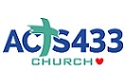 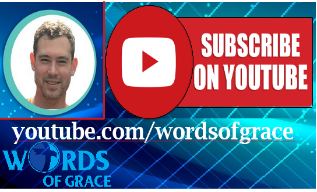 ISBN-10:9798610684505 1. Dini 2. Maisha ya Kikristo 3. Kukua Kiroho 4. Ibada©2020 Rev. Dr. Matthew WebsterHaki zote zimehifadhiwa. Hakuna sehemu ya kitabu hiki inaweza chapishwa tena au badilishwa kwa sura yoyote au njia yoyote, ya elektroniki au ya mitambo, pamoja na upigaji picha(photocopying) na kunakili au kwa njia yeyote ya kuweka habari kwa mfumo wa kurudisha nyuma, bila ruhusa kwa mwandiko kutoka kwa mwandishi.Kindle Direct Independent Publishing Platform Seattle WA Maneno ya neema sehemu ya pili: Ibaada ya kila siku kulisha RohoRev. Dr. Matthew WebsterMeza ya yaliyomoShangwe ya nuru (Yohana 1:1-4)Fanyika kulazwa chini (Zaburi 23:1-2)Ongeza moja (Mathayo 22:1-4)Kushinda katika Kristo (2Wakorintho 2:14)Moto ambao Mungu pekee angewasha (1Wafalme 18:20-24)Uwepo wa Mungu ni baraka (Waebrania 13:5-6)Nini kama nilikwambia (Yakobo 3:1-12)Ni kile kilicho ndani mwako ambacho kina uzito (Mathayo 15:1-6)Kukosa Hekima? (Yakobo 5:5-8)Kama Mwana….. (Yohana 8:31-36)Kama wewe ni mgonjwa……. (Yakobo 5:13-16)Ikiwa ni ……….. (Warumi 12:3-8)Ulisulubishwa (Luka 23:39-43)Umefichwa ndani ya Kristo (Wakolosai 3: 1-5)Si gumu kufahamika (Efeso 1:4-50)Uhusiano wangu kwa waumini wengine (Warumi 12:9-10)Uhusiano wangu kwa ulimwengu (Warumi 12:11-12)Utozeleshaji wa binafsi wa Mungu (Yohana 5: 24-30)Mungu ni wa haki (Torati 32:1-4)Mungu ni mtimizaji wa ahadi (Warumi 8:28-31 na 9:6)Mungu ni mwaminifu (2 Timotheo 2:8-13)Karibu na kufaulu bila kufaulu (hadithi ya Yuda) [Zaburi 41:9, Yohana]Nimeokolewa kutumika (Petro) [Luka 4:38-39, 5:1-3]Thomaso mwaminifu (Yohana 20:24-29)Muda kwa mambo ya Andrea (Yohana 1:19-29)Thibitisho linaloishi (Matendo 9:32-35)Tangazo la dhamana (Matendo 10)Kutoka katikati ya Yerusalemu (Matendo 11:1-3)Oh, usiku wa aina gani! (Matendo 12:1-5)Mchawi/ Nabii wa uongo, na balozi kwenye mti wa Peari (Matendo 13:1-5)Kuhubiri kutoka kwa Sheria kuelekea kwa Neema (Matendo 13:13-15)Thamani ya mmoja (Matthayo 18:12-14)Kukosa kupatana juu ya mmoja wao (Matendo 15:36-41)Njia kumfikia mmoja (Matendo 16:4-10)Yule anayekutana na mahitaji yetu (warumi 5:6-8)Mpelelezi mmoja mpeanaji habari (Yoshua 2:1-7)Ni wewe tu na Mungu (2Timotheo 4:16-18)Ni upanga mmoja tu ulihitajika (1samweli 13:16-18, 14:1,6-7)Msimamo mmoja (wakati neema inakutana nawe) (yohana 4:4-9)Je unajua wewe ni nani? (Waamuzi 6:11-16)Usiku mmoja na simba (Danieli 6:1-5)Farisayo mmoja aliyekuwa anatafuta (Yohana 3:1-4)Nenea mlima wako (Yoshua 14:10-12)Katika siku hizi… (Waefeso 5:15-17)Utukufu kwenye vivuli (Matendo 20:22-24)Katika Kristo (Waefeso 1:1-3)Kwenye umati (Marko 5:25-29)Nyumba ya wageni iliyo halisi (Luka 2:4-7)Nichukue kama komamanga (1Wafalme 7:13, 14, 18, 20, 42, na Wakolosai 3:23)Hakuna biashara ya mkuyu (Marko 11:12-13)Wewe ni mtu wa kutegemewa (You’re a-Core-able) (Wagalatia 5:22-23, Yohana 15:4)Kazi ya mzabibu (Yohana 2:1-7)Wewe mzeituni (Mathayo 26:36-39)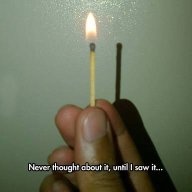 #SHANGWE YA NURU.Somo la kila siku: (Yohana 1:1-4):Hapo mwanzo alikuwako Neno, huyo Neno alikuwa pamoja na Mungu, naye Neno alikuwa Mungu. Tangu mwanzo huyo Neno alikuwa pamoja na Mungu. Vitu vyote viliumbwa kwa yeye, wala pasipo yeye hakuna cho chote kilichoumbwa ambacho kimeumbwa. Ndani yake ndimo ulimokuwa uzima na huo uzima ulikuwa nuru ya watu (Yohana 1:1-4).Ilimchukua Yonana zaidi ya miaka mitatu kuishi na Yesu kutambua na kuelewa ukamili wa Yesu alikuwa ni nani. Yohana hataki kutuweka sisi kuendelea kungoja kujifunza ukweli, na katika aya tatu anashiriki kile kilicho mchukua muda mwingi kukijua. Anatutaka sisi kupata kuzingatia kutoka mwanzo wa injili yake, Utukufu wa milele na Uungu na haki za Muumba ambazo Yesu amekabidhiwa.Yohana anaanza na maneno, hapo mwanzo-wapi tumewahi sikia hilo mbeleni? Mwanzo1:1. Hapo mwanzo lilikuwepo neno, maneno hapo mwanzo yanafanana katika Kigiriki na maneno ya kwanza katika Agano la Kale la Kigiriki: Hiyo si ajali, kwa sababu kitu cha kwanza Yohana anaenda kutuambia kuhusu Yesu ni kwamba aliumba dunia.Hapa kuna vitu vingine tumefundiswa na Yohana kwa kuhusu Yesu katika ile ile aya ya kwanza: Yohana1:1-Wakati wa kuishi kwake             hapo mwanzo/mbele ya wakati woteAsili ya kitambulisho chake             Neno alikuwa Mungu”Uhusiano wake na mungu            “Neno lilikuwa na Mungu”.1 johnpiper.https:// www.desiringgod.org/mossages/in the beginning was-the-word.september 21,2008.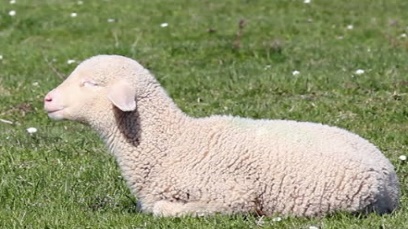 #Fanyika kulazwa chiniSomo la kila siku; (Zaburi 23:1-2):  Bwana ndiye mchungaji wangu, sitapungukiwa na kitu. Hunilaza katika malisho ya majani mabichi, kando ya maji matulivu huniongoza, (Zab 23:1-2).Bwana hutuongoza mahali pa utulivu (pa pumziko) (kulazwa kwenye majani mabichi).Katika Injili zote, theologia ya pumziko inaelezwa vizuri sana kwa maneno ya Yesu: Njooni kwangu, nyinyi nyote nami nitawapumzisha, nanyi mtapata raha nafsini mwenu” (Mathayo 11:28-30).Pumziko Yesu anaahidi ni hakika kwa ulimwengu ujao, lakini pia ni kwa ulimwengu wa sasa. Ni hisia ya usalama na amani ambayo inatiririka kutoka kwa uhusiano kamili na Mungu kupitia kwa Yesus Mwana. Inakukarimu imani kuingia katika pumziko la Mungu.“Nukuu (Waebrania 4:3)  “ Pumziko la Mungu ni zaidi ya kutenga siku moja kwa wiki kuacha kufanya kazi. Ni kuweka imani yetu yote na ujasiri katika Kristo kutuokoa.”2  Uhusiano wa Mungu wa kipekee na Israeli haukukamilika kwa sababu ya kutotii kwao, kwa hivyo inabaki kufikiria kuwa pumziko hili kupitia kwa uhusiano huu bado linapatikana kwa wote wanaoamini. Kama kutoamini kunakuweka nje, basi imani inakuweka ndani.Adamu na Hawa waliumbwa, kubaki katika pumziko la Mungu. Hapakuwa na kazi yeyote kuhusishwa. Walikuwa na kazi kufanya, kuita wanyama majina na kuangalia bustani, lakini pumziko la Mungu halina chochote pamoja na kufanya kazi na shughuli kwa muda. Inahusika na kila kitu kuhusika na kuamini Mungu kama chanzo chetu. Walitembea na kuongea na Mungu wakifurahia ushirika wake na kuamini katika yeye kwa kila kitu. Mungu alimuumba mwanadamu kukaa katika pumziko hili tokea mwanzo, huu wakati wote ulikuwa mpango wake.Yesu ndiye pumziko la sabato kwa watu wa Mungu. Wayahudi walikosa hii ahadi kwa sababu walichagua kutoamini Katika Mungu baada ya kusikia habari njema ya ukombozi wao. Alitaka kuwapeleka bila kukawia kwenye milki ya nchi aliyokuwa ameahidi Abrahamu, badala yake, kutoamini kuliwaweka nje (Waebrania 3:19). Kwa hivyo inasalia kufikiria kuwa iwapo kutoamini kunakuweka nje ya ahadi hii, imani inakuweka ndani. Imani iliyokabidhiwa Kristo na kile alifanya kurudisha uhusiano wetu na Mungu Baba inakupa pumziko. Ni wewe tu unaweza jitoa kutoka kwa pumziko hili. Kuingia katika pumziko la Mungu inakuruhusu kukoma kutoka kwa kung’ang’ana, na kujaribu kutunza wokovu wako. Kutulia katika kazi ya Yesu iliyomalizika inakuruhusu kukaa katika uhusiano ukijua kuwa Mungu amepeana kila kitu kwako kwa ahadi ya ajabu kukudumisha kila siku ya maisha yako.	Kuanguka kwa mwanadamu hakukumwacha Mungu bila tumaini la kuendeleza: Alikuwa ameandaa upeanaji kitambo mbeleni kabla shida kuweko. 1Petro inatuambia, “ kunukuu (1 Petro 1:18-21).”Yesu alichaguliwa, akatengwa mbeleni na akawekewa hatima ya msalaba kutoka mwanzo wa majira kabla ya ulimwengu kuweko maana Mungu alijua kuwa dhambi ingetutenga na kututoa kutoka mahali pa pumziko ambapo alituumba tukae.2 Juli Kamarin. The Book of Hebrews.https://www.Jcblog.net/10-hebrews. May 3 2013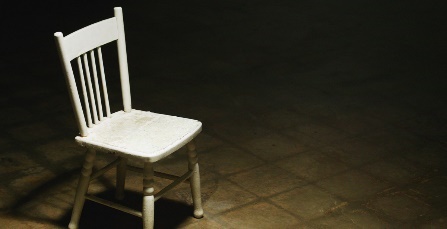 #Ongeza mojaSomo la kila siku: (Mathayo 22:1-4):Yesu akasema nao tena kwa mifano, akawaambia, “Ufalme wa Mbinguni unaweza kufananishwa na mfalme mmoja aliyemwandalia mwanawe karamu ya arusi. Akawatuma watumishi wake kuwaita wale waliokuwa wamealikwa karamuni, lakini wakakataa kuja. Kisha akawatuma watumishi wengine akisema, ‘waambieni wale walioalikwa kwamba karamu iko tayari kwa ajili yenu, nimekwisha kuchinja mafahali wangu na vinono. Karibuni”’ (Mt. 22:1-4).Harusi ya mwana wa mfalme ni pale unataka kuwa (Mathayo 22:2). “Injili kwangu ni rahisi haizuiliwi.”- Blaise Paseal3 mwaliko kwa harusi ni jambo lisilozuiliwa kwa wale wanaokombolewa. Paulo angeandika 1Wakorintho 1:18: (nukuu) Kwanini Yesu angefananisha ufalme kama harusi ya mwana wa mfalme? Kwa sababu hasa ndivyo itakuwa. Mathayo 9:15: Yesu akawajibu, “Je wageni wa bwana harusi waweza kuomboleza wakati angali pamoja nao? Wakati utafika ambapo bwana harusi ataondolewa kwao, hapo ndipo watakapofunga.” Ama Waefeso 5:31-32: (nukuu)Mbinguni kumefananishwa na sherehe ya harusi bibi harusi (kanisa) kuolewa na bwana harusi (Yesu). Yohana 3:16 inasema: (nukuu). Tunaona mwaliko wa kwanza ukiwaendea Wayahudi katika Mathayo 22:3 lakini baadaye inaelekezwa kwa wayunani ( mataifa) Mathayo 22:9 – kwa hivyo, mwaliko kwa harusi ni kwa yeyote atakaye kubali toleo la neema. Walakini baadhi yao walikataa kuja.Yote wapaswa kufanya ni kuitikia mwaliko kuja kwa bwana harusi Yesu na ufalme wa Mungu/sherehe ya harusi itakuwa hakika yako.“Lakini mfalme alipoingia ndani kuwaona wageni, akamwona mle mtu mmoja ambaye hakuwa amevaa vazi la harusi.” Mathayo 22:11.Mtu bila vazi la harusi anawakilisha wote wanaojaribu kuingia kwenye harusi/mbinguni wakiegemea tunuku zao. Isaya 64:6 inatuambia, “Matendo yetu yote ya uadilifu ni kama matambaa machafu.” Matendo yetu mazuri ni matambaa machafu, hayatawahi tosheleza kuwa mazuri mno kutukaribisha kwenye harusi. Kuna joho moja linalohitajika – joho la uadilifu. “Kwa maana Mungu alimfanya yeye asiyekuwa na dhambi kuwa dhambi kwa ajili yetu, ili sisi tupate kufanywa haki ya Mungu katika yeye.” (2Wakorintho 5:21) Wagalatia 3:27, “Kwa maana nyote mliobatizwa ndani ya Kristo mmevaa Kristo. Isaya 61:10 pia inasema: “Ninafurahia sana katika BWANA, nafsi yangu inashangilia katika Mungu wangu. Kwa maana amenivika mavazi ya wokovu na kunipamba kwa joho la haki, kama vile bwana harusi apambavyo kichwa chake kama kuhani, na kama bibi harusi ajipambavyo kwa vitu vyake vya thamani.”Tunaona hili tena katika hadithi ya mwana mpotevu – kwamba sisi sote tulikuwa tumetengwa kutoka kwa Baba yetu wa mbinguni kwa dhambi zetu kabla ya Kristo kutukomboa Luka 15:22, “Lakini baba yake akawaambia watumishi, “leteni upesi joho lililo bora sana, tieni pete kidoleni mwake na viatu miguuni mwake.”3 https://www.azquotes.com/quote/225775#Kushinda katika Kristo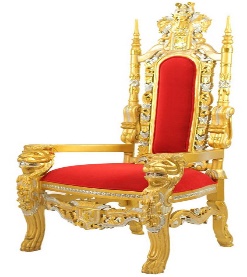 Somo la kila siku: (2Wakorintho 2:14):Lakini Mungu ashukuriwe, yeye ambaye siku zote hutufanya tuandamane kwa ushindi tukiwa ndani ya Kristo. Naye kwa kupitia sisi hueneza kila mahali harufu nzuri ya kumjua yeye (2Kor 2:14).Swali: Jinsi gani tunaweza kuwa washindi na tushinde katika maisha?Jibu: Ni wazi katika kigiriki………… Neema.Wakati tunaposoma aya ya 4 tunaweza fikiria jibu ni “shukrani”. Sidhani kama hivyo ndivyo Paulo alivyomaanisha kwa sababu katika maandiko yote (2Wakorintho) kuna tu mahali pengine mara tatu tu (Charis) inatafsiriwa kama shukrani. Mara 130 inatafsiriwa kama neema. Katika fungu hili kwa wazi inasoma (decharis) au ila neema. Kama ulikuwa na kizuizi katika maisha yako “ila neema” itakuongoza kupata ushindi. Ila neema ya Mungu inaniongoza daima kuelekea ushindi wangu katika Kristo. Inawezekanaje hiyo? Swali nzuri na hiyo inapatikana katika sehemu ya ‘b’ ya aya hiyo.“Lakini Mungu ashukuriwe, yeye ambaye siku zote hutufanya tuandamane kwa ushindi tukiwa ndani ya Kristo.” Hii haimaanishi kile unafikiria hasa inamaanisha. Neno linalotafsiriwa “Tuandamane kwa ushindi” (thriambeuo) inazungumzia kile jemedari mkuu wa jeshi la Kirumi hufanya wakati anawaongoza kwa umateka wale maadui ambao amewashinda na kuwapelekea kwa kifo chao au utumwa. Paulo anataja kwa werevu juu ya moja ya sherehe zilizoshabikiwa sana katika nyakati za kale, shangilio la Kirumi (The Roman triumph). Lililotuzwa na baraza kuu ya wazee kuheshimu jemedari aliyeshinda. Shangilio lilikuwa kawaida gwaride kubwa kupitia katikati ya jiji la Roma. Shangilio hilo lilikusudiwa litengenezwe kupitia utukufu wa jemedari wa Kirumi na kutoa shukrani kwa mungu mkuu wa Warumi (Jupiter) kwa kupeana ushindi.4Mifano 2Wakorintho 2:14-16 inawakilisha Theologia ya Paulo ya msalaba katika mfano wake halisi na kwa hali inayovutia. Huku ulinganifu wa shangilio la Kirumi na gwaride iliyojaa – uchungu unaendelea katika aya ya 15 na 16, tunapata Paulo anafafanua kung’ang’ana kwake kwa huduma kwa Wakorintho kama njia ambayo kupitia kwake manukato ya Kristo aliyesulubishwa yanapatanishwa na wale walio karibu naye. Paulo alielewa fumbo kuwa nguvu za Mungu sasa sana zinadhihirishwa kupitia udhaifu wake na mateso. Maneno ya Paulo yanaweza kuwa vigumu kufahamu lakini chenye Paulo anasema ni kwamba Mungu ana huduma kwa nguvu zaidi kupitia matatizo yetu afadhali kuliko kupitia shangwe zetu. Ni chombo kilichopasuliwa ambacho kinafichua hazina iliyondani mwake (2Wakorintho 4:7-12).Kwa hivyo katika Wakolosai, Paulo anasema Mungu humwelekeza adui kwa ushindi, na katika 2Wakorintho, anasema Mungu humwongoza Paulo kwa ushindi. Wote wawili wamewahi shindwa katika maasi yao dhidi ya Mungu. Kwa maneno mengine, Paulo alishindwa na kuchukuliwa mateka: lakini aliletwa kwa imani na kusamehewa na kufanyika haki na kufanywa mtumishi aliyefurahia na kuwa hiari kutumikia jemedari mkuu. Paulo anaweka mfano wa maisha yake ya kitume na huduma kama, kueneza manukato ya hekima ya Kristo. Kwa maneno mengine tunapopata mateso kama watume katika kazi ya Kristo, ni kama Kristo ndiye anayeteseka kwa ajili ya waliopotea na Mungu ananuzia haya manukato ya sadaka ya upendo na inampendeza.5Kumnuzia Kristo kama manukato ya uzima kunapeana uzima maisha yana vita vya kila siku. Kuna uwezekano wa kuwa na manukato ya kifo na kushindwa yanakuzunguka, lakini tafadhali wacha nikukumbushe kuwa Yesu ndiye manukato mazuri ya maisha yako leo? Unashinda kupitia neema ya Mungu ambayo ni Yesu Kristo Bwana wetu. Ushindi wake uko pale kwa niaba ya vita vyako leo. Ushindi wake hutufanya tuandamane kwa ushindi tukiingia katika maisha mapya ndani yake kwa ushindi wa milele unaokuja.4Moyer Hubbard.https://www.biola.edu/blogs/good-book-blog/2012/the-god-who-triumphs-over-us-2-Corinthians-2-14 August 21 2012.5Johnpiper.https://www.desiringgod.org/messages/the-aroma-of-christ-among-the-nations October 29 2006.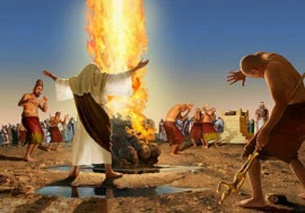                                       #Moto ambao Mungu pekee angewashaSomo la kila siku: (1Wafalme 18:20-24):Ndipo Ahabu akatuma ujumbe katika Israeli yote na kuwakusanya manabii hao juu ya mlima Karmeli. Eliya akasimama mbele ya watu na kusema, “Mtasitasita katika mawazo mawili hadi lini? Ikiwa BWANA ndiye Mungu, mfuateni yeye; lakini ikiwa Baali ni Mungu, basi mfuateni yeye.” Lakini watu hawakusema kitu. Kisha Eliya akawaambia, “Ni mimi peke yangu nabii wa BWANA aliyebaki, lakini Baali ana manabii mia nne na hamsini. Leteni mafahali wawili. Wao na wajichagulie mmoja, wamkate vipande vipande na waweke juu ya kuni lakini wasiiwashie moto. Nitamwandaa huyo fahali mwingine na kumweka juu ya kuni lakini sitawasha moto. Kisha mliitie jina la mungu wenu, nami nitaliitia jina la BWANA Mungu yule ambaye atajibu kwa moto, huyo ndiye Mungu” (1Fal 18:20-24).Eliya alisema wacha tupigane na wale walio kinyume: manabii 850 wa miungu ya uongo iliyowakilisha dini ya uongo katika siku hizo wakipingana na nabii wa Mungu (1Fal18:19).Ni nini cha muhimu kutumikia sanamu, miungu? Ni kupoteza muda kwa aina gani kwa kutumikia kitu chochote kile zaidi ya Mungu wa kweli. Onyesho hili linafichua Mungu wa kweli ni nani.Neno kusitasita (pacach) linamaanisha kuchechema. Kwa nini neno “kusitasita” au “kuchechema” katika aya 21?Hadi lini mtasitasita au mtachechemea kana kwamba nyinyi ni viwete?” Hilo neno linarudia tena kwenye aya ya 26b wakati manabii wa Baali wanapata wakati mgumu kujaribu kupata mungu wao awajibu: “Ee Baali utujibu” lakini hapakuwa na jibu, na hakuna aliyejibu. Nao wakacheza kuzunguka madhabahu waliyoyajenga” 6 sidhani hayo matumishi mawili ya neno sitasita au chechema ni ajali. Ukijaribu kupata maana yako, thamana yako, moto wako kutoka kwa kitu kingine kando na Mungu aliye hai, utakuwa kilema maisha yako yote.Walio kinyume wangeonekana kuendelea kuwa wabaya zaidi kwa Eliya na kwa Mungu wa Abrahamu, Isaka na Yakobo. Sasa kando na tofauti na hesabu ya manabii.Kuni zilizokauka kushindana na kuni zilizolowa maji.Fahali asiyemwagiliwa maji kushindana na fahali aliyemwagiliwa maji.Bila handaki la maji kushindana na handaki lililo na maji.Mungu anapenda kuwa pale ambapo mwanadamu ataona kuwa hapafai hapo ndipo atashinda. Fikiria juu ya Yosefu gerezani punde tu kabla atawale Misri. Fikiria juu ya Gidioni pamoja na watu wake 300 kabla ya kushinda kundi kubwa la Wamidiani. Fikiria juu ya Yesu msalabani. Neno kuu ni kwamba hali zinashuhudia kuwa moto ni kazi ya Mungu na inafanyika ili kugeuza mioyo ya watu imrudie.Katika kila kizazi, miongoni mwa Wayahudi na Mataifa – kuna mabaki waliochaguliwa kwa neema. Mungu anajigeuzia mioyo kwa neema na Mungu anajilindia mioyo kwa ajili yake mwenyewe kwa neema (1Wafalme 18:37). Ni muujiza wa kuushikilia, nafasi ya kuona. Ninajua watu wanaosoma hii hadithi ya kale na kufikiria namna na kwa sharti imekuwa kwa utulivu moto kutumwa kutoka mbinguni. Hii si kazi ya wakati mmoja tu vile nimeshuhudia moto kutoka mbinguni na ninajua si mimi peke yangu. Kumbuka neno kuu katika hadithi ni kuwa Mungu ni Bwana. Mungu ndiye hunasa mioyo ya watu. Moto ambao nimeona ukishuka kutoka mbinguni ni wakati mtu ambaye: ni baridi na aliyelowa maji kama kuni katika hadithi anasikia ujumbe wa Injili na moto kutoka mbinguni, Roho Mtakatifu anachoma mioyo yao kuona Mungu wa kweli ni yupi wanapompokea Yesu Kristo kama Mwokozi wao kwa njia ya neema hiyo ya Mungu. 6 Johnpiper.https://www.desiringgod.org/messages/god-rules-the-heart-of-every-man June 2 2018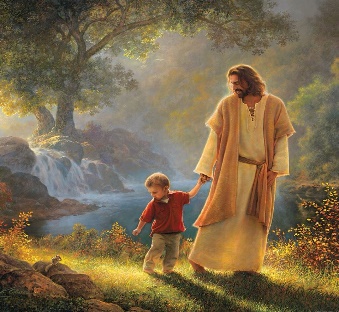 #Uwepo wa Mungu ni BarakaSomo la kila siku: (Waebrania 13:5-6)Yalindeni maisha yenu msiwe na tabia ya kupenda fedha, bali mridhike na vile mlivyo navyo, kwa sababu Mungu amesema, “Kamwe sitakuacha, wala sitakupungukia.” Kwa hiyo tunaweza kusema kwa ujasiri, “Bwana ni msaada wangu; sitaogopa. Mwanadamu atanitenda nini?” (Ebr 13:5-6).Ni nini wewe na mimi tuko nacho kwa kawaida kama waumini katika Yesu Kristo? Tuna Mungu kama Baba yetu hii inatufunza sisi tuwe kama ndugu na dada katika Kristo. Ridhika na kuwa na uwepo ule wa Mungu. Njia nyingine kuliangalia hili na sababu ninaamini inahusiana na pesa ni kwa sababu inavutia ulinganifu sawa. Tunaweza jaribiwa kupewa baraka na kusahau anayetupea baraka ama kuweka akiba yetu kwa kupenda vitu, wakati ambapo baraka halisi ni uwepo wa Mungu. Kuwa na Mungu ndiyo baraka kuu kuwahi kuweko. Ujumbe si kwamba hatupaswi kuridhika na baraka tulizo nazo – lakini ujumbe ni tusitumie yeyote ya rasilimali yetu kama chanzo cha kuridhika kwetu. Tunaweza ridhika bila kitu kwa sababu tayari tuna kila kitu wakati Mungu yuko pamoja nasi. Kuridhika kwetu si katika vitu. Katika Waebrania 13:5 neno “kuridhika” ni arkeo inayomaanisha kukinga – kutetea, kuinua kizuio.Mungu amekuahidi uwepo wake ulioimara lakini sisi je, tuko na ufahamu moyoni juu ya uwepo wa Mungu kila siku? Inua kizuio kinga upendo wa pesa wakati una ufahamu moyoni wa uwepo wake kila siku. Utashuhudia amani ambayo inakupa pumziko, furaha isiyoelezeka katika roho yako na nguvu ambayo hakuna kitu kingine duniani humu kinawezapeana. Uwepo wa Yesu ni wa nguvu wakati unachukua muda na Yesu, upendo wa Mungu, amani, nguvu na utukufu vitatapakaa kwako.Uwepo wa Mungu unapata maelezo makuu katika Imanueli, Mungu pamoja nasi. Mungu mwenyewe anakuja kuokoa. Yesu Kristo, Mwana wa Mungu, aliingia katika historia ya mwanadamu kupeana maisha yake kama fidia kwa wengi (Mathayo 20:28; Marko 10:45). Kwa neema yake Mungu anatununua kuturudisha kwake kwa njia haswa isiyofikirika kuwezekana: Mungu katika Kristo alifanyika mtu, alitembea miongoni mwa watu, na akafa kwa ajili ya watu wake.Katika tendo hili la rehema, Kristo anatupatanisha kwake mwenyewe na anafungua tena ruhusa ya kukaribia Baba ili wale ambao wakati mmoja walikuwa watumwa kutoka kwa uwepo wake wanaweza mkaribia Mungu (Waebrania 4:16; 7:9).Madhumuni ya kanisa yanafungwa Kwa uwepo wa Mungu. Agano jipya linaita kanisa hekalu kwa sababu Kanisa ni chombo Bwana anatumia kueneza uwepo wake kwa ulimwengu uliopotea na wenye dhambi. Kuwa Mkristo wa furaha ni kujua uwepo wa Mungu. Siku moja ulioitumia ukiwa kwenye uwepo wa Mungu ambapo unatosheka kwa neema ni bora kuliko siku elfu moja ulizozitumia kwingine (Zaburi 84:10). 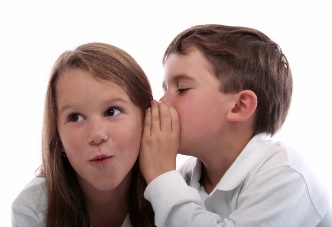 #Nini kama nilikuambiaSomo la kila siku: (Yakobo 3:1-2):Ndugu zangu msiwe walimu wengi, kwa maana mnafahamu kwamba sisi tufundishao tutahukumiwa vikali zaidi. Sisi sote tunajikwaa katika mambo mengi. Ikiwa mtu ye yote hakoseikamwe katika yale anayosema, yeye ni mkamilifu, naye anaweza kuuzuia pia na mwili wake wote (Yak 3:1-2).Yakobo tatu imetumika isivyo kuwashawishi waumini kujiona wenyewe kama walivyo kweli yaani walimu.Je kama nilikuambia kwamba sisi wote tumeitwa kuhubiri na kufundisha injili, kila mmoja wetu (Marko 16:15); Waebrania 5:12).Ninaamini kwamba kama umeokoka, basi unajua vya kutosha kuwaambia wengine kuhusu Yesu. Ni tarajio la waumini kwa hakika, ingawa mpaka wakati huu ingewapasa kuwa walimu…….. (Waebrania 5:12).Mikutano ya Wakristo ilikuwa wazi, bila masharti na rahisi bila taratibu: na yeyote aliyetaka kusikika angeinuka na kuongea (Wakorintho 14:26-40).Baadhi ya wasomi wa Yakobo, huenda wengi wao, walikuwa wametoka katika dini na desturi za Kiyahudi (Judaism); na tabia ya wengi wa wale ilielezwa na Paulo katika Warumi 2:17-24. Wanadini ya kiyahudi walikuwa wanajaribu kupamba kanisa na namna na sheria ya Musa. Walikuwa wanachanganya agano la kale na agano jipya na huwezi fanya hivyo. Kama vile mwana theologia Marknight alisema: “Hawa walimu wa sheria kwa kanisa la Mkiristo ndio walikuwa waharibifu wakuu wa Ukristo.” 7Paulo sawa alielekeza maneno makali kwa kikundi hiki, hivi, “Wanataka kuwa walimu wa sheria, lakini hawajui mambo yale wanayosema wala yale wanayoyatumainia kwa uthabiti” Timotheo 1:7).Hukumu kuu……… ni kukumbuka tangazo la Yesu juu ya wanafiki waliofanya maombi marefu ili kujionyesha kwa watu na wakati uleule wanakula nyumba za wajane, pia wangepokea hukumu iliyo kuu.”(Marko 12:40; Luka 20:47). Hawa watu walikuwa wanawaongoza watu kutoka kwa neema ya Yesu Kristo. Si sisi wote tumepewa kipawa cha kufundisha (1Wakorintho 12:29), lakini sisi wote tunahitimu kufundisha. Hujahitimu kwa sababu uliende kwa seminari au kwa shule ya kufundishwa. Umehitimu kwa sababu Yesu mwalimu anaishi ndani yako (Mathayo 8:19).Na unahitimu kwa sababu Roho wake anakufundisha mambo yote (Yohana 14:26). Neno kumaanisha mwalimu/ (didaskalos) wakati mwingine linatafsiriwa kama bwana mkubwa (master). Yesu aliitwa bwana mkubwa au mwalimu kwa wakati mwingi na kwa maneno ya kiyahudi hiyo ilimaanisha kitu cha kipekee/spesheli. Bwana mkubwa alilinganishwa na jaji wa Agano la Kale.Katika siku za Yesu kuwa bwana mkubwa au mwalimu ilikuwa kuwa yule ambaye aligawa sheria na kutoa hukumu. Yakobo anatuambia kwamba tusitake kuwa kama wale wanadini kama mafarisayo waliofurahia kwa kuwahukumu wengine, kuishi maisha yao na kufundisha kulingana na sheria. Yesu hakuja kuwahukumu watu bali kuwapenda (Yohana 12:47).Fungu hili linaendelea kuzungumzia uharibifu ambao ulimi unaweza sababisha (Yakobo 3:5-6). Walakini, kujua kuwa wewe ni mwalimu, unaweza kupitia kwa maneno yako salisha habari njema ya Yesu Kristo na uwaletee uzima wale ambao wanaangamia (1Kor 1:17-18).7 https://classic.studylight.org/com/bcc/view-cg,?book=jas&chapter=003#Ni kile kilicho ndani mwako ambacho kiko na uzito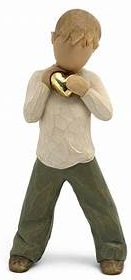 Somo la kila siku: (Mathayo 15:1-6):Ndipo baadhi ya Mafarisayo na walimu wa sheria wakamjia Yesu kutoka Yerusalemu na kumwuliza, “Mbona wanafunzi wako wanakiuka mapokeo ya wazee waliopita? Kwa maana wao hawanawi mikono kabla ya kula!” Yesu akawajibu, “Mbona ninyi mnavunja amri ya Mungu kwa ajili ya mapokeo yenu? Kwa maana Mungu alisema, ‘Waheshimu baba yako na mama yako’ na ‘ye yote amtukanaye baba yake au mama yake, na auawe.’ Lakini ninyi mwafundisha kwamba mtu akimwambia baba yake au mama yake, ‘kile ambacho ningeweza kukusaidia kimewekwa wakfu kwa Mungu,’ basi hana tena sababu ya kumsaidia baba yake. Basi kwa ajili ya mafundisho yenu mnavunja amri ya Mungu”” (Mt 15:1-6).Mafarisayo wanaakilisha wale ambao ni vipofu kiroho ambao wanawapotosha watu (Mathayo 15:1). Neno kuu Yesu anasema ni kwamba iwapo mtu anaongozwa maishani mwake na mtu ambaye hamjui Kristo (Mimi ndimi njia, Yesu alisema katika Yohana 14:6) njia ambayo si Kristo huelekeza shimoni – hutapata uzuma, kifo tu.Mafarisayo wako wanasingizia kuwa wanafunzi wa Yesu ni wachafu kiroho kwa sababu elimu yao ya afya (hygiene) hailingani (Mathayo 15:2).Yesu akajibu, (unataka kutumia sheria kama kanuni ya utakatifu au usafi) “Na kwa nini mnavunja amri ya Mungu kwa ajili ya tamaduni yenu?Ninaweza wazia wakiiangalia mikono yao wakifikiria wenyewe kama walio safi.Kwa maana Mungu alisema, “Heshimu baba yako na mama yako” na “yeyote anayelaani baba yake au mama apaswa kifo.Mafarisayo walijipata na hatia si tu ya kutoa matamshi ya matusi kwa wazazi, lakini ya madharau au kuwapuuza, bila kuwatambua, wakati wako na uhitaji na wakiwa katika taabu na kuwapa matakwa yao.Yesu akaita ule umati wa watu akawaambia, “sikilizeni na muelewe (hapo ndipo kuna neno muhimu).Kinacho mfanya mtu kuwa najisi mbele za Mungu si kile kiingiacho moyoni mwake, bali ni kile kitokacho kinywani mwake.” Ni kile kilicho ndani ambacho kiko na uzito (Mathayo 15:11).Kisha wanafunzi wake wakamjia na kumwuliza, “Je, unajua kwamba Mafarisayo walichukizwa sana waliposikia yale uliyosema?”Mtu hatapata kuelewa hili vizuri kwa kulisoma katika kiingereza. Neno skandalizo (chukizwa) ni mithali ya Kigiriki, kuweka kikwazo au pingamizi njia, ambacho mtu anaweza jikwaa na kuanguka. Paulo alisema katika 1Wakorintho 1:23 –lakini sisi tunamhubiri Kristo aliyesulubiwa, ambaye kwa Wayahudi ni kitu cha kukwaza na kwa Wayunani ni upuzi. Yesu aliwachukiza Wayahudi maana alikuwa kikwazo kwa wale waliokuwa wanajaribu kuishi kwa haki kuegemea kuishi kwa msingi wa sheria.Kwa hivyo, sisi si wale wanaowaelekeza watu kwa maangamifu – badala yake, tumepata macho yetu kufunguka. Sisi ndio wale tuna macho ya ndani na tunawaelekeza watu kwa uzima (Yesu Kristo).#Kupungukiwa na hekima?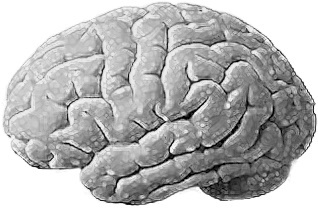 Somo la kila siku: (Yakobo 1:5-8): Kama mtu ye yote miongoni mwenu amepungukiwa na hekima na amwombe Mungu, yeye awapaye watu wote kwa ukarimu wala hapana kinyongo, naye atapewa. Lakini anapoomba, lazima aamini wala asiwe na shaka, kwa sababu mtu aliye na shaka ni kama wimbi la bahari, lililochukuliwa na upepo na kutupwa huku na huku. Mtu kama huyo asidhani atapata kitu cho chote kutoka kwa Bwana. Yeye ni mtu mwenye nia mbili, mwenye kusitasita katika njia zake zote. (Yak 1:5-8).Kulingana na mtume Yohana, “hata ndugu zake mwenyewe hawakumwamini” (Yohana 7:5). Hiyo haisadikiki. Wale waliokuwa wameishi na Kristo kwa karibu miongo mitatu hawakumjua kwa kweli yeye ni nani. Hakuna hata mmoja wa ndugu zake Kristo anatajwa kama mwanafunzi wakati wa huduma yake kabla ya kusulubishwa kwake. Lakini baada ya ufufuko na mpao wake, hapo wanapatikana ghorofani wakimwabudu kama Mungu (Matendo 1:14).Katika Yakobo 1:1 Yakobo anashuhudia kwamba Yesu ni Masihi. Huenda ilikuwa imemchukua Mwana wa Mungu miaka 30 ya uaminifu katika maombi, lakini muujiza ulitukia na ndugu yake akaamini.Yakobo anajiita kuwa mtumishi wa Mungu na wa Bwana Yesu Kristo. Hakuamini katika Yesu kama Masihi, lakini sasa ndugu yake Yesu wa kiyahudi anasema Yesu ni Bwana. Yakobo anatuambia yule ambaye anaandikia ambazo ni kabila kumi na mbili za Israeli waliotawanyika miongoni mwa mataifa ingawaje hii barua haiandikiwi Wayahudi tu. Mwandiko wa Yakobo kwa wale wanaopokea hii barua anawatambulisha kama “ndugu” katika aya ifuatayo. “Makabila kumi na mbili” hapa ni kumbukumbu kueleza Israeli wa kiroho wa nyakati zote.Naamini bila tashwishi yeyote, kuwa Yakobo ambaye hakuamini katika Yesu Kristo kabla ya ufufuko, alimwomba Mungu hekima na Mungu akamwonyesha Yesu ni nani (Yakobo 1:5). Kwa yeyote aliye na mpendwa wake ambaye hamjui Mungu ni nani watie moyo kumwomba Mungu hekima na Mungu ajidhihirishe mwenyewe kwao. Kuna kitu kinachofanya kuleta ufahamu wetu wa hitaji la hekima kwa undani zaidi ya haya; ni majaribu (Yakobo 1:2). “Ndugu zangu, hesabuni kuwa ni furaha tupu mnapopatwa na majaribu mbalimbali………….”watu kimakosa wamehesabia kujaribiwa kwa imani yako na Mungu. Neno kujaribiwa kwa imani yako hata halitokei katika lugha ya Kigiriki. Tafsiri ya NIV inaeleza “kujaribiwa” kwa imani yako, ambayo ni kiarifa – yaani verb, lakini, neno Yakobo anatumia ni jina – yaani noun ambayo inamaanisha “aminifu.” Majaribu ya maisha hayako pale kuona kuwa pengine tunaweza zalisha mambo mazuri. Kwa vile imani ni kipawa kutoka kwa Mungu na si kitu kamwe. Majaribu tunayokabili yanadhihirisha dhamana ya vipawa vizuri vya Mungu. Yanatuonyesha kuwa imani Mungu ametupa ni aminifu.8Hekima na kumjua Yesu vinaambatana. Hali yako iweje, fanya iwe tamaa yako kumjua Bwana (Waefesi 1:17).Kila mara kukiwapo na jambo lolote (wapaswa kufanya) mwombe Mungu hekima (Yakobo 1:5).Paul Ellis.https://escapetoreality.org/2015/08/29/testing-of-your-faith/August27,2015.#Ikiwa MwanaSomo la kila siku: Yohana 8:31-36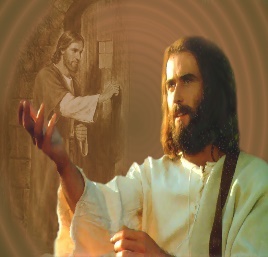 Kisha Yesu akawaambia wale Wayahudi waliomwamini, “Kama mkidumu katika maneno yangu mtakuwa wanafunzi wangu kweli kweli. Ndipo mtaijua kweli nayo kweli itawaweka huru.” Wao wakamjibu, ‘Sisi tu wazao wa Abrahamu, nasi kamwe hatujawa watumwa wa mtu ye yote. Wawezaje kusema kwamba tutawekwa huru?” Yesu akajibu, “Amin, amin nawaambia, kila atendaye dhambi ni mtumwa wa dhambi. Mtumwa hakai nyumbani anakotumika siku zote, lakini mwana hukaa nyumbani daima. Hivyo mwana akiwaweka huru mtakuwa huru kweli kweli” (Yn 8:31-36).Yohana 8 inaonyesha jinsi Yesu alitosheleza hali ya ikiwa ya maisha yangu, pamoja na hali zote za maagano yaliyotimizwa, laana zimeondolewa na baraka zimebakia.Baadhi ya Wayahudi waliamini na hivyo wakafanyika watoto wa Mungu hili ambalo linamaanisha kuwa Wokovu si juu ya kabila fulani (Yohana 8:31). Chenye huenda usijue ni kwamba Injili ya Yohana inatofautiana na Injili zingine tatu. Imeandikwa tofauti kabisa na msikizi ambaye Yohana anaandikia ni kanisa. Mathayo anaandikia Wayahudi, Marko anaandikia Warumi na Luka anaandikia Wagiriki. Hiyo ndio sababu anatoa maelezo kwamba: “Yeyote aaminiye ni mwana wa Mungu” kwa sababu msikizi wake ni kanisa. “Ndipo mtaujua ukweli nao ukweli utawaweka huru.”Unaweza kuwa na muda kama wa Pontio Pilato (Yohana 18:38) “Kweli ni nini?” Pilato akamuuliza Yesu.Mtazamo wa ulimwengu kuwa kweli ni ya kutungika moyoni bado unaendelea leo. Maelezo ya Pilato yaliegemea kwa msingi kuwa kweli ni ya kutungika tu moyoni (subjective); Tabia ya kuelekea uhalisi, vile umefahamu kuliko vile inategemea nia Pilato aliamini kweli ni chochote anaona/fahamu kuwa.	Kushindana na Jambo lililopo wala si la kuwaziwa tu (objective) kuegemea nia/ wazo binafsi na kufahamika na waangalizi wote: kuwa na uhalisi unaogemea nia/wazo. Yesu Kristo alidai yeye kuwa kweli iliyopo wala si ya kuwaziwa tu. “Mimi ndimi njia na kweli na uzima” (Yohana 14:6). Swali la Pilato “kweli ni nini?” Lilikuja ghafla kutoka kwa maneno ya Yesu: “kwa kusudi hili nilizaliwa na kwa ajili hii nilikuja ulimwenguni ili nishuhudie kweli. Mtu yeyote aliye wa kweli husikia sauti yangu.” (Yohana 8:37).Kuishuhudia kuwa kweli ni jambo liliko wala si la kuwaziwa tu ni inaweza julikana (Yohana 18:37) maelezo ambayo yalilazimu mtazamo wa ulimwengu wa Pilato kujitokeza kuhusu kweli kuwa ni ya kutungika tu moyoni, “kweli ni nini?” “Ndipo mtaujua ukweli na ukweli utawaweka huru.” Mtajua Yesu ni Masihi na hii itakuweka huru. Mtu aamini asiamini kuwa Yesu ni kweli hii haibadilishi uhalisi kuwa Yesu ni kweli.Sasa aya ya 33 inatupa   mfano wa Wayahudi wenye dini ambao hawakuamini katika kweli (Yesu) na hawakuwekwa huru.Wao wakamjibu, “sisi tu wazao wa Abrahamu, nasi kamwe hatujawa watumwa wa mtu yeyote. Wawezaje kusema kwamba tutawekwa huru?”Wanapishana kuwa hawako katika utumwa chini ya mtu yeyote kwa vyovyote vile ni nini basi kuwa wanahitaji kuwekwa huru (Yohana 8:33)? Hii ni shida mno kwa madaraja mengi, wanatumia mtazamo wao wa uhalisi wao kama msingi wa kweli yao, hatuko katika utumwa na hivyo hatuhitaji kuwekwa huru. Katika historia yao walikuwa wamewekwa huru kutoka kwa utumwa wa nchi lakini walikuwa vipofu kwa utumwa wao wa kiroho ambao ni mbaya zaidi ya wa nje.Yesu akajibu, “Amin, amin nawaambia kila atendaye dhambi ni mtumwa wa dhambi > Bwana wenu ni dhambi. Inatawala juu ya maisha yenu maana hamjanunuliwa kutoka kwa bwana wa utumwa huu na kuuzwa kwa maisha ya uhuru kiroho maana hamwamini katika kweli na hivyo hamjapokea Uwana (Yohana 8:34-36).“Sasa mtumwa hakai nyumbani anakotumika siku zote, lakini mwana hukaa nyumbani daima.” Basi, hati wakati unapokea gharama ya fidia ya ukombozi wako au neema kwa njia ya imani, wewe si mmoja wa jamii ya Mungu kwa sababu utakuwa umemkataa Mwana.“Hivyo mwana akiwaweka huru mtakuwa huru kweli kweli.” Ninapenda maelezo haya sana. Yanapambanua akili- sheria ya Agano la Kale ilikuwa na maelezo mengi ya masharti lakini kuna moja tu (sharti) moja tu)) kwa ajili ya uhuru wako wa kiroho. Yote ikiwa (if’s) ya Sheria ya Agano la Kale yalifutiliwa mbali kwa niaba yako na sasa ikiwa (if) moja tu inabaki. Mwana akiwaweka huru, mtakuwa huru kweli kweli. “Yeyote akiwa ni wa Mungu husikia chenye Mungu anasema.” Sababu husikii ni kwamba wewe si wa Mungu.” Hii pia inaonekana kwa kile Paulo aliandikia Warumi: Basi, imani chanzo chake ni kusikia na kusikia huja kwa neno la Kristo (Warumi 10:18). Yohana anamtambulisha Yesu kama Neno la Mungu (Yohana 1). Neno la Mungu liko linazungumza na Wayahudi lakini ni kwa nini hapana imani kupatikana? Hawasikii (akouo): kufahamu, kuona maana ya kile kinasemwa. Hawezi hata kupata ufahamu au kutambua kuwa Masihi yuko pale pamoja nao akiwapea kile wanahitaji, uhuru wa kiroho kutoka kwa bwana – wa utumwa wa dhambi na kifo.#Ikiwa wewe ni mgonjwa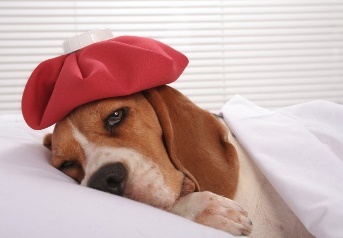 Somo la kila siku: (Yakobo 5:13-16):Je, mtu ye yote miongoni mwenu amepatwa na taabu? Basi inampasa aombe. Je, kuna ye yote mwenye furaha? Basin a aimbe nyimbo za kusifu. Je, kuna ye yote miongoni mwenu aliye mgonjwa? Basi inampasa awaite wazee wa kanisa wamwombee na kumpaka mafuta kwa Jina la Bwana. Kule kuomba kwa imani kutamwokoa huyo mgonjwa, naye Bwana atamwinua na kama ametenda dhambi, atasamehewa. Kwa hiyo ungamianeni makossa yenu ninyi kwa ninyi na kuombeana ili mpate kuponywa. Maombi ya mwenye haki yana nguvu tena yanafaa sana (Yak 5:13-16).Yakobo anaweka wazi katika aya hii kwamba anaongea kuhusu kile ambacho ni zaidi ya maisha ya milele. Katika barua yake yote, anaorodhesha mambo ambayo tunaweza mwomba Mungu kama uponyaji, ukombozi, hekima, kila kipawa kizuri na kisicho na kasoro ambacho kinatoka kwa Baba. Kwa nini inatupasa kuomba? Kusudi tuwe kama mazao ya kwanza katika viumbe vyake vyote. Kumbusho zake za kushinda kwa neema, shuhuda zake hai za nguvu ya kubadilisha (Yakobo 1:18).Umeumizwa, una furaha nyingi, umekuwa mgonjwa.Moja ya mambo haya si kama ya mambo mengine mawili. Inaonekana kuna mambo mawili mabaya na kitu kimoja kikubwa/ kuzuri. Sijawahi sikia watu wakisema wamekuwa na magonjwa yanayotokana na furaha nyingi. Ninaamini ya pili (Furaha nyingi) imetiwa ndani kati ya maumivu mawili (Kuumizwa, kuwa mgonjwa) kama sehemu ya maelezo ya tiba.Wacha tuone chenye Daktari: Yakobo anaandika kwenye kijikaratasi chake cha maelezo ya tiba.Hali:       Umeumizwa (kakopatheo) kupata ugumu, matatizo. Maelezo ya tiba: omba, na ungana na sifa za kusherekea za Mungu katika wimbo kutoka kwa furaha nyingi.Hali: Furaha nyingi (euthymeo) mwenye furaha na mkunjufu wa moyo. Imba kusherehekea sifa za Mungu katika wimbo.Hali:Mgonjwa (astheneo). Kuwa mgonjwa, kuwa mdhaifu, bila nguvu. Maelezo ya tiba: Ombi kutoka kwa viongozi wa kanisa, na ungana na sherehe za sifa za Mungu katika wimbo kutoka kwa furaha nyingi.“Basi inampasa awaite wazee wa kanisa wamwombee na kumpaka mafuta kwa Jina la Bwana” Kwa nini wazee? Je hiyo inamaanisha ya kwamba iwapo sikufuzu darasa langu la uongozi wa kanisa sipaswi kuombea wagonjwa? Hapana. Ni nini kilicho cha kipekee kuhusu wazee? Vizuri, Kwa wale ambao ndio wanaanza wokovu, kuna tumaini tele, Watavutwa kabisa kwamba Mungu anataka akuponye! Wazee wanaongoza kwa mfano. Wazee wanapaswa kuwa na imani na imani kwa rahisi ni kukubaliana na Mungu. Imani ni kusema ndiyo kwa Bwana anayeponya. Hiyo ndiyo sababu wazee ndio kwa kawaida walio bora au na nafasi bora katika kila kusanyiko lolote kuwa watu wanaoamini katika ahadi za Mungu, lakini daima hiyo si hoja.Wale ambao wajavutwa sana wanapoomba wanaweza toa matoleo kwa watu kutopata uponyaji na shaka yao inakuwa ya kujijazia. Yakobo anaandika kuhusu hili: “lakini anapoomba, lazima aamini wala asiwe na shaka, kwa sababu mtu aliye na shaka ni kama wimbi la bahari lililochukuliwa na upepo na kutupwa huku na huku. Mtu kama huyo asidhani atapata kitu chochote kutoka kwa Bwana. Yeye ni mtu mwenye nia mbili, mwenye kusitasita katika njia zake zote.” (Yakobo 1:6-8).Nini kinafanya imani yetu kuwa ndogo/isifanye kazi? Yakobo anaweka wazi kuwa ni shaka na kutokuwa hakika. Kwa kiango kuwa hauko hakika kuhusu mapenzi ya Mungu, kwa kiango hicho, wewe umepungukiwa na kutoamini. Ibilisi anataka ubaki katika hali ya kutokuwa hakika, lakini Mungu anataka uwe hakika kuhusu nia yake njema (Warumi 12:2). Kama hauko hakika, basi Yakobo anasema, omba, mwombe Mungu hekima – na omba ukiamini! – Pokea kile Mungu anakupea, na fanya kulingana nacho.“Waite wazee wa kanisa” na wamwombee na kumpaka mafuta? Kulingana na Tafsiri ya Commentary Critical and Explanatory of The Whole Bible – Mafuta katika nchi za mashariki, na hasa miongoni mwa Wayahudi yalikuwa kama ishara ya neema.9 Kwa hivyo tunajua ya kwamba yote ni juu ya neema ya Yesu Kristo ambaye alichukuwa magonjwa yetu na kwa mapigo yake, tumepona. Mafuta yanatukumbusha juu ya kweli hii ya nguvu. “Kule kumwombea kwa imani kutamwokoa huyo mgonjwa; Bwana atamwinua” Hatujaitwa kumfanyia Mungu kazi bali kufanya kazi ya Mungu. Kazi ya Mungu ni kuamini katika Yesu (Yohana 6:29). Yeyote anayeamini Yesu anaponya ataponywa na ataponya wengine. Kama umevutwa kabisa kuwa Yesu ni hekima yetu kutoka kwa Mungu. Kwamba yeye ni haki yetu, utakatifu wetu, ukombozi wetu, na ushindi wetu – hii itaonekana wazi jinsi unaishi. Jukumu letu ni kutulia ndani mwake, kumwamini na kumdhihirisha. Tunapofanya haya, ufalme wake unakuja, vipofu wataona, walemavu wanaruka na wafu wanafufuka. 9 https://www.biblestudytools.com/commentaries/jamieson-fausset-brown/james/james-5 html#Kama ni…...Somo la kila siku: (Warumi 12:3-8).Kwa ajili ya neema niliyopewa nawaambia kila mmoja miongoni mwenu, asijidhanie kuwa bora kuliko impasavyo, bali afikiri kwa busara kwa kulingana na kipimo cha imani Mungu aliyompa. Kama vile katika mwili mmoja tulivyo na viungo vingi, navyo viungo vyote havina kazi moja, vivyo hivyo na sisi tulio wengi, tu mwili mmoja katika Kristo, nasi kila mmoja ni kiungo cha mwenzake. Tuna karama zilizotofautiana kila mmoja kutokana na neema tuliyopewa. Kama ni unabii na tutoe unabii kwa kadiri ya imani. Kama ni kuhudumu na tuhudumu, mwenye kufundisha na afundishe, kama ni kutia moyo na atie moyo, kama ni kuchangia kwa ajili ya mahitaji ya wengine na atoe kwa ukarimu, kama ni uongozi na aongoze kwa bidii, kama ni kuhurumia wengine na afanye hivyo kwa furaha (Rum 12:3-8).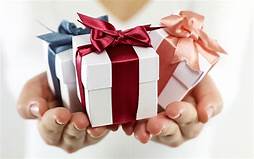 Paulo anaweza zungumzia kujivuna maana neema ambayo amepata ndiyo iliharibu majivuno katika maisha yake na kumletea utii (Rum 12:3). Kwa nini iwe neema ya Mungu inayowezesha mjadala juu ya majivuno? Kwa sababu neema yenyewe kwa ufafanuzi ni kibali cha Mungu unachopata tu bila kukishughulikia au bila kukistahili. Hatukufanya cho chote kuistahili neema hivyo hatupati sehemu ye yote ya utukufu wake, neema yenyewe au ndani yake inaleta utii/ inaambatana na utii. Hatari ya majivuno ni kuwa tunasahau yule ambaye ametutuza na ambaye ndiye sababu ya ufanisi tulio nao.Paulo ana sahaka kuhusu namna tunaweza fikiria, au mtazamo wa nia tunayoweza kuwa nayo. Himizo la Paulo ni kuwa tunaweza tumia nia yetu iliyofanywa upya (Rum 12:2) kutojidhania kuwa bora zaidi, bali tufikiri kwa busara kwa habari ya imani yetu na neema ya karama (Rum 12:3).Wakati tunatambua kuwa sisi ni wa jamii moja- kuwa kila mtu anamhitaji mwenzake ili tufanye vizuri kama mwili mmoja, kila mmoja wetu anamthamini mwenzake na tunakuwa zaidi ya kujiona bora kuliko wengine. Mwili wa waumini ni kioo kuonyesha Yesu kama haja ya mtu ikiwa ni kile kilicho bora kwa washirika wengine. Maana lengo la nia hii iliyofanywa upya na fikira zilizo sahihi na hukumu ya busara ni njia halali kutumia vipawa vyetu kwa ajili ya mwili wa Kristo tunafanya hivyo kwa upendo na kwa utukufu wa Mungu.Iwapo tulielewa ni kwa kiasi gani kwa kweli tunafaidika mmoja kwa mwingine, hatutafikiria juu yetu wenyewe mbele ya mwingine yule (Rum 12:3, 5).Yote ya vipawa vyetu mbalimbali katika aya za 6-8 inafungwa pamoja kurudi katika aya ya 3 – “Jifikirie kwa busara” Hukumu ya busara hapa imegawiwa kwa msingi; wa uhuru wa neema ya Mungu (alipeana karama) na utii wetu (Usidhanie kuwa bora kuliko ikupasavyo kuwa) kwa sababu ya karama yako (Rum 12:3, 6-8).#UlisulubishwaSomo la kila siku: (Luka 23:39-43).Mmoja wa wale wahalifu waliosulubiwa pamoja naye akamtukana, akasema, “Wewe si ndiye Kristo? Jiokoe ili utuokoe na sisi.” Lakini yule mhalifu mwingine akamkemea mwenzake, akasema, “Je, wewe humwogopi Mungu, wakati uko kwenye adhabu hiyo hiyo? Sisi tumehukumiwa kwa haki kwa kuwa tunapata tunayostahili kwa ajili ya matendo yetu. Lakini huyu mtu hajafanya kosa lo lote.” Kisha akasema, “Bwana Yesu, unikumbuke utakapokuja katika Ufalme wako.” Yesu akamjibu, “Amini, nakuambia, leo hii utakuwa pamoja nami Paradiso” (Lk 23:39-43).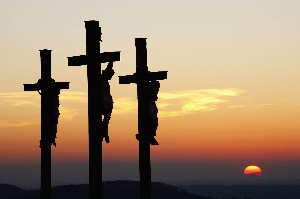 Lakini yule mhalifu mwingine akamkemea mwenzake, akasema, “Je humwogopi Mungu,” Kihistoria tumeelewa aya hii vibaya katika mafundisho mbalimbali ya Kikristo kuhusu kumcha Mungu. Chenye mhalifu anasema ni kuwa Yesu ni Masihi (Lk 23:40). Mhalifu aliokoka kwa ajili ya imani yake katika Yesu (Lk 23:43).Maisha yetu kabla ya Kristo yataonekana kama ya wahalifu pale msalabani kwa sababu sisi wote tulikuwa chini ya hukumu ya kifo kwa ajili ya dhambi (Lk 23:43) na Yesu kamwe hatamwokoa mtu ye yote kutoka msalaba katika mwili sawa tu na vile hakumwokoa mwizi. Wewe ulisulubiwa. Utu wako wa kale wenye dhambi ulikufa.Wanadamu wote wanawakilishwa na wahalifu wawili msalabani. Kumbuka hakuna mhalifu wa tatu akiwa na mtazamo tofauti. Tofauti ni itiko lao kwa Kristo Yesu. Mmoja anampokea mwokozi (Lk 23:40-43) na anapewa uzima na mwingine anamkataa Kristo kama Masihi (Lk 23:39) na anapokea hukumu.Hakuna chaguzi zingine zinazobakia.Mambo matatu hufanyika kwa waumini msalabaniUmesulubiwa kwa ulimwengu (Wagalatia 6:14).Kusulubiwa (stauroo): Mwili kwa ulimwengu (Kosmos): watu wote wametengwa mbali na Mungu, mwili wako wa dhambi umesulubishwa ili kamwe usitengwe mbali na Mungu, hicho ndicho kilifanyika kwako pale msalabani.  2. Uzima (zao): Una uzima wa kweli kiingilio kwenda katika ufalme. “Amini nakuambia, leo hii utakuwa pamoja nami Paradiso” (Lk 23:43).Nimesulubiwa pamoja na Kristo, wala si mimi tena ninayeishi bali Kristo ndiye anayeishi ndani yangu (Gal 2:20). Maisha ambayo ninaishi sasa katika mwili, ninaishi kwa imani katika Mwana wa Mungu, aliyenipenda na akajitoa maisha yake kwa ajili yangu.3. Umefufuliwa (synegeiro): Mmefufuliwa pamoja kutoka kwa mauti ya milele hadi kwa uzima mpya uliobarikiwa na kutengwa kwa Mungu (Kol 3:1-4).Hivyo chenye Biblia inasema ni kuwa maisha yako yamefichwa katika Kristo. Kile hilo linamaanisha ni kusulubishwa kunakuelekeza kwa ufufuo na kisha mpao. Tumepewa maisha mapya, maisha ambayo yametengwa kwa Mungu ambapo siku moja tutakuwa na yeye mbinguni. Tayari yuko nasi sasa hivi pia. Ufunguo wa kuishi maisha ya ushindi ni sisi kubadili namna tunafikiria na tufanywe upya katika nia yako ya rohoni (Efe 4:23). Kama tunataka kuona mpenyo katika maisha yetu, tumtazamie Yesu, tazamia msalaba, na tubadilishe namna tunafikiria.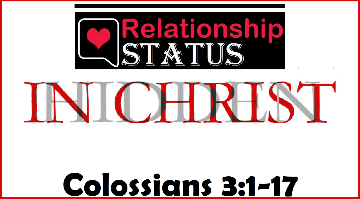 #Nimefichwa katika KristoSomo la kila siku: (Wakolosai 3:1-5):Basi kwa kuwa mmefufuliwa pamoja na Kristo, yatafuteni yaliyo juu, Kristo aliko, ameketi mkono wa kuume wa Mungu. Yafikirini mambo yaliyo juu, wala si ya duniani. Kwa maana ninyi mlikufa, nao uhai wenu sasa umefichwa pamoja na Kristo katika Mungu. Wakati Kristo atakapotokea yeye aliye uzima wenu ndipo nanyi mtakapotokea pamoja naye katika utukufu. Kwa hiyo, ueni kabisa cho chote kilicho ndani yenu cha asili ya kidunia: Yaani, uasherati, uchafu, tamaa mbaya, mawazo mabaya na kutamani, ambayo ndiyo ibada ya sanamu (Kol 3:1-5).Katika Wakolosai 3 Paulo anatuambia mambo ya kuangaliwa kuhusu maisha yetu katika Kristo.Maisha ya mwamini katika Kristo ni:Mapya.Yamebarikiwa.Yamewekwa wakfu kwa Mungu.Maisha yenu ya kale yamekufa na maisha yenu mapya yamefichwa pamoja na Kristo na Kristo ndiye uhai wenu (Kol 3:3-4).“Kwa hivyo, ueni kabisa cho chote kilicho ndani yenu cha asili ya kidunia.  Yaani, uasherati, uchafu, tamaa mbaya, mawazo mabaya, na kutamani, ambayo ndiyo ibada ya sanamu.” Huku neno la Kigiriki hapa linaweza tafsiriwa kama, “ueni kabisa” (nekroo)- Katika maneno ya utangulizi wa aya ya 3 kwamba mlikufa, haileti maana kumuambia mtu aue kile ambacho tayari kimekufa. Badala yake neno (nekroo)- linaweza pia tafsiriwa kama mtu wa kale asiye na maana- yaani asiye na uwezo wa kufanya cho chote. Kama kunyang’anywa uwezo, kuharibu nguvu ya. Hivyo, ninaamini chenye Paulo ako anasema hapa ni kuwa utu wako wa kale ni sawa na kuuliwa (ulikufa) uondolee uwezo. Usijaribu na kufufua mwili wako wa kale wenye dhambi.“Kwa sababu ya mambo haya, ghadhabu ya Mungu inakuja” (Kol 3:5-6), NIV.Uwandishi wa NIV umeondoa baadhi ya maneno muhimu pale mwisho wa aya ya 6. Uwandishi wa NKJV unasema: “Kwa sababu ya mambo haya, ghadhabu ya Mungu iko inakuja juu ya wana wa kukaidi” (Kol 3:6).Kukaidi katika Agano Jipya si juu ya “kuvunja amri” kukaidi ni kutoamini na kutovutwa/kutoshawishika kuhusu wema wa Mungu. Ghadhabu ya Mungu haikujii watoto wa kukaidi juu ya tabia zao mbaya. Ghadhabu ya Mungu inakuja juu ya kutoamini kwao.Wakolosai 3 inaongeza baadhi ya maelezo ya ndani zaidi kuhusu maisha ya mwamini kuwa maisha yake ni mapya, yamebarikiwa, yamewekwa wakfu kwa Mungu, na hiyo ni kuwa yeye ni mtu aliyeteuliwa, mtakatifu, na anapendwa sana (Kol 3:1, 12). Kama unajua ni nini hali ya uhusiano wako na Kristo ni (yote haya) basi unaweza jivika mwenyewe na moyo wa huruma, utu wema, unyenyekevu, upole, na uvumilivu.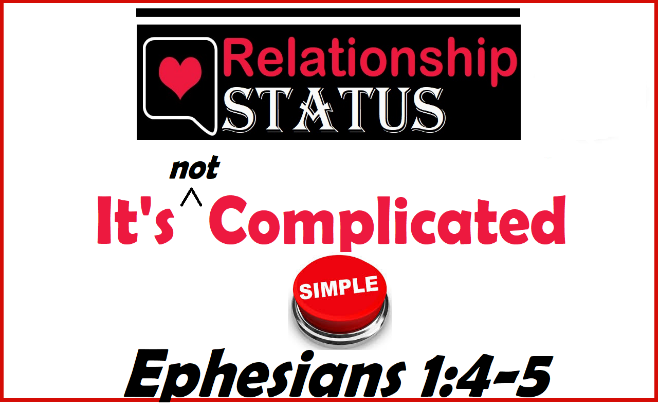 #Si ngumu kufahamikaSomo la kila siku: (Waefeso 1:4-5):Kwa maana alituchagua katika yeye kabla ya kuumbwa ulimwengu ili tuwe watakatifu na bila lawama mbele zake. Kwa upendo alitangulia kutuchagua tuwe wanawe kwa njia ya Yesu Kristo kwa furaha yake na mapenzi yake mwenyewe (Efe 1:4-5).Upendo ambao Yohana anao katika mtazamo wa 1Yohana 3:1 si upendo ambao kwa urahisi tunaushughulikia kwa kusoma kwenye karatasi na kuuchagua. Hilo litakuwa la kushangaza kama kwa urahisi tu kuchaguliwa katika jamii ya Mungu sawa vile Paulo anaelezea. Hata hivyo, Mungu hakuchagui tu. Anasongea ndani yako, kwa Roho wake, anafunua kitu fulani kinachomhusu yeye mwenyewe, ili kwamba tunashiriki mfano wa jamii (1Yn 3:9). Kama wewe ni mtoto wa Mungu Paulo ako sawa, uko hivyo kwa kuchaguliwa, lakini zaidi ya kuchaguliwa kwa kuzaliwa upya (1 Yn 5:1).Mungu alikuchagua uwe katika Kristo ili uwe mtakatifu na bila lawama mbele zake (Efe 1:4). Mungu ako katika uhusiano na wewe kama Baba yako milele yote kwa hivyo hali ya uhusiano wako na Mungu si ngumu kueleweka. Yesu alikuja ulimwenguni humu kudhihirisha jina moja kumhusu Mungu na hilo jina ni Baba (Yn 17:6). Kuna nguvu katika kuhusiana na Mungu kama Baba yako. Maana kumjua Mungu kama Baba kunabadilisha nguvu na mtazamo wako kwa mambo unayokutana nayo katika maisha haya.Namna unashirikiana na Mungu inaleta tofauti kubwa. Mkazo wa sheria za agano la kale utakufanya kumwona Mungu kama mwenye kuweka kumbukumbu akiandika dhambi zako zote na kama hakimu akihukumu kushindwa kwako. Lakini Yesu anasema, “Mungu hayuko hivyo! Yeye ni Baba yako wa mbinguni anayekupenda na hana kinyongo chochote dhidi yako. Kwa kila kitu ambacho Kristo alifundisha, kila kitu kinachofanya Agano Jipya kuwa Jipya, na bora kuliko Agano la Kale, yote inakamilishwa katika habari ya Ubaba wa Mungu.Adui anataka uwe na kushuku upendo wa Mungu kwako. Adui anataka wewe uamini kuwa Mungu anaweza kukuacha kabisa kwa msingi wa dhambi yako. Adui anataka uamini kuwa Mungu anaweza kukuadhibu ili kukufanya ukamilike na uenende katika haki. Dhambi ina matokeo. Dhambi inatudhuru na ina matokeo mabaya kwa wengine, lakini hukumu ya haki ya Mungu na ghadhabu yake kwa dhambi zetu ilitoshelezwa pale msalabani.Neno la fumbo la Luka II ni kwa mmoja kumwona Mungu kuwa yeye ni nani katika uhusiano na mwamini, kuwa yeye ni Baba yetu, Baba ni neno kuu linalotawala Luka II. Kwa hivyo, unapofikiria juu ya Baba mzuri ambaye hatawahi fanya chochote cha kuwadhuru watoto anaowapenda, ni mengi ya namna gani juu ya Baba wetu mkamilifu wa mbinguni atatupa kwa ukamilifu.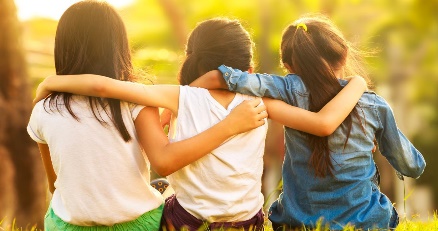 #Uhusiano wangu kwa waumini wengineSomo la kila siku: (Warumi 12:9-10):Upendo lazima usiwe wa unafiki. Chukieni lililo ovu, shikamaneni na lililo jema. Pendaneni ninyi kwa ninyi kwa upendo wa kindugu. Waheshimuni na kuwatanguliza wengine (Rum 12:9-10).Wakati unasoma Warumi kumi na mbili baadhi ya maswali yanaweza jitokeza. “Pendaneni ninyi kwa ninyi kwa upendo wa kindugu” – ni umbali gani kupendana huku kunapaswa kuendelea? Je hilo linamaanisha nini kupendana? Je ninapaswa kuungana na ligi ya mpira anayoipenda na kufanya zoezi la kuzunguka asubuhi ya kila Jumatatu nao? Au je kuhusu “Waheshimuni na kuwatanguliza wengine.” Ni vipi ninaweza fanya hivyo kwa zoezi? Maswali yote mazuri ambayo tunaweza uliza kutoka kwa fungu hili: Jibu linakwenda sawa, na bakshishi ni jibu si la kutisha katika kile uhusiano wetu kwa wengine unatakikana uwe. Walakini, kuna baadhi ya viango ambavyo ni vya kipekee ambavyo ni vigumu sisi kutekeleza kando na Kristo kuzalisha haya matunda katika maisha yetu.“Upendo lazima uwe kweli/nyufu.” Hili linaweza tafsiriwa katika Kigiriki, “Upendo lazima usiwe na unafiki.”Paulo bado anafungua kile kuwa na nia iliyogeuzwa kinaonekana kuwa nia iliyogeuzwa ni wakati hatufikiri sana juu ya sisi wenyewe kuliko vile tunatakikana lakini tunafikiria sana juu ya Kristo kwa kipimo cha imani tuliyo nayo sawa na vile aya ya tatu inasoma. Mtu aliye na nia iliyogeuzwa hawafanyi mengi juu ya wenyewe lakini wanafanya mengi juu ya Kristo (Rum 9:2, 9). Nia iliyogeuzwa na kufanywa upya inajibeba pamoja na mtindo wa maisha unaoonyesha thamana ya Kristo kuinuliwa juu ya thamana ya kujiinua.Agizo la kupenda bila-unafiki na himizo kumjua Kristo na kumpenda Kristo na kupata kutoshelezwa kwako katika Kristo ili kwamba usiendelee kupamba sifa za watu zaidi.“Pendaneni ninyi kwa ninyi kwa upendo wa kindugu.” Ulifanywa kama kiumbe kipya kuweka wazi thamana ya Kristo kwa wengine. Hilo ndilo njema kwao. Hilo ndilo linamaanisha kuwapenda. Pendaneni ninyi kwa ninyi (philostorgos), upendano wa watoto wa mama mmoja wanao kwa kila mmoja katika Philadelphia, upendo wa urafiki na camaraderie; upendo wa kindugu. “Waheshimuni na kuwatanguliza wengine.” Je ni vipi naweza fanya hivyo? Namna upendo kuelekea mwamini mwenzako umeundwa kutenda kazi ni kuwa singojei mtu mwingine kuchukua hatua ya kwanza. Ninakuwa msitari wa mbele kukuonyesha upendo (filadelphia) urafiki na camaraderie kwa sababu ya uliye – ndugu yangu au dada yangu katika Kristo (Philostorgos) [Rum 12:10]. Yesu alisema ninawataka ninyi kupendaneni namna nilivyowapenda, yaani nilikufa kwa ajili yenu (Yn 13:34, Yn 15:3).#Uhusiano wangu kwa ulimwengu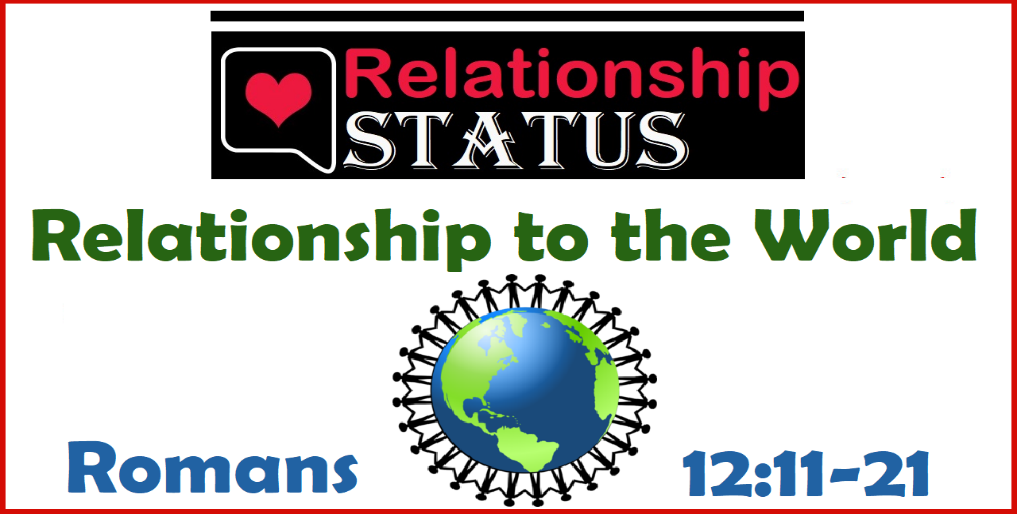 Somo la kila siku: (Warumi 12:11-12):Msiwe wavivu, bali mwe na bidii katika roho mkimtumikia Bwana. Iweni na furaha katika tumaini, katika dhiki iweni na saburi, dumuni katika maombi.Usijikokote nyuma katika (Spoude)bidii katika kukamilisha,(Zeo)/ [Mithali]: Kuchemka kwa upendo katika Roho Mtakatifu (huku) tukinyenyekea kwa Kristo (Rum 12:11).Kwa hivyo, Paulo anatuambia kuwa na bidii kwa kuruhusu Roho Mtakatifu kuchemka na kukamilisha upendo katika maisha yetu tunaponyenyekea kwa Kristo.Tunahitaji kuruhusu kuchemka kwa upendo katika Roho Mtakatifu huku tunanyenyekea kwa Kristo, yaani kuruhusu Kristo kuishi kupitia ndani mwetu. Hili linatuelekeza sisi hadi aya ya 12:“Iweni na furaha katika tumaini” (mambo yatarajiwayo – matarajio ya ujasiri wa mema ambayo ni Kristo).1 Furahi au pata furaha katika Yesu.“Iweni na saburi katika dhiki” saburi katika Kigiriki ni.2 Kushikilia imani katika Kristo wakati wa dhiki.“Dumuni katika maombi”.3 Jionyeshe hodari kupitia kwa maombi (Rum 12:13)Yale mambo matatu: Furahi au pata furaha yako katika Yesu, shikilia imani yako kwa Kristo wakati wa dhiki, na jionyeshe hodari kupitia kwa maombi ndivyo Paulo anaandika namna tunapaswa kunyenyekea kwa Kristo.“Changieni katika mahitaji ya watakatifu, wakaribisheni wageni.” Hii ina undani sana kuliko vile tunaona kwa kusoma tu: Tafuta nafasi kusaidia. Inakarimu yote macho kuona nafasi ya kusaidia na uhodari kuitikia kutozelesha hitaji.Katika yale mateso unayokumbana nayo, unaweza kuwa chombo cha kutoa mtu kwa laana kumleta kwa baraka kupitia kwa Yesu (Rum 12:14) huku Roho Mtakatifu anapochemsha upendo katika maisha yako (Rum 12:11). Imani katika Kristo ndiyo inatuchochea kuwabariki maadui wetu.“Kama ikiwezekana kwa upande wenu kaeni na amani na watu wote” (Rum 12:18). Wale wanaohubiri injili ya amani wanapaswa kuishi na amani na kila mtu. Kama hilo haliwezekani jitenge kutoka kwa miigizo.“Wapendwa msilipize kisasi bali ipisheni ghadhabu ya Mungu, maana imeandikwa: “Kisasi ni juu yangu, mimi nitalipa, asema Bwana.”Pigana na imani mbaya ya uchungu kwa kuamini kuwa haki ya Mungu itajitokeza(Rum 12:19). Kama unaweka kisasi basi unamshuku hakimu.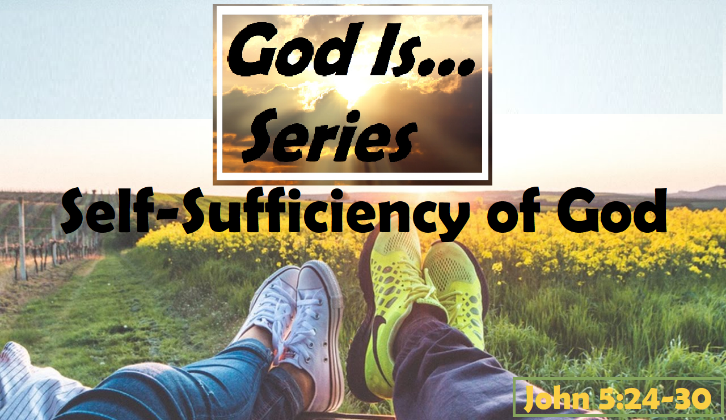 #Utoshelezaji wa Binafsi wa MunguSomo la kila siku: (Yohana 5:24-30):“Amin, amin ninawaambia ye yote anayesikia maneno yangu na kumwamini yeye aliyenituma, anao uzima wa milele, naye hatahukumiwa, bali amepita kutoka mautini, na kuingia uzimani. Amin, amin nawaambia, saa yaja, nayo saa ipo, wafu watakapoisikia sauti ya Mwana wa Mungu, nao watakaoisikia watakuwa hai. Kama vile Baba alivyo na uzima ndani yake, vivyo hivyo amempa Mwana kuwa na uzima ndani yake. Naye amempa Mwanawe mamlaka ya kuhukumu kwa kuwa yeye ni mwana wa Adamu. Msishangae kusikia haya, kwa maana saa inakuja ambapo wale walio makaburini wataisikia sauti yake. Nao watatoka nje, wale walio tenda mema watafufuka wapate uzima na wale waliotenda maovu, watafufuka wahukumiwe. Mimi siwezi kufanya jambo lo lote peke yangu. Ninavyosikia ndivyo ninavyohukumu, nayo hukumu yangu ni ya haki kwa kuwa sitafuti kufanya mapenzi yangu mwenyewe, bali mapenzi yake yeye aliyenituma” (Yn 5:24-30).“Amepita kutoka mautini, na kuingia uzimani” na bado tunakufa. Kwa vile Yesu hadanganyi, ni namna gani tunapatanisha maneno yake ya uzima na miili yetu ya mauti? Baadhi wanaeleza kwa kusema roho yako inaokolewa lakini mwili wako bado hauokolewi. Siamini katika wokovu nusu. Wakati uliokolewa ulifanyika kuwa mtu mpya na ya kale yamepita (2Kor 5:17). Kipawa cha wokovu hakitujii kwa mpango wa nusu nusu. Paulo alisema, “mapya yamekuja.” Wokovu uweje, umefika umeokolewa au unahitaji kuokolewa.Uko katika ufalme au uko nje ya ufalme. Uko pamoja na Bwana au umetenganishwa na Bwana.10 Hakuna eneo la uzito hapa. Kwa hivyo, kama wokovu haukuji nusu nusu, na ikiwa tayari tumepokea baraka ya rohoni katika Kristo (Efe 1:3), kwanini bado tunakufa?Fikiria juu ya kile kilifanyika wakati ulizaliwa mara ya pili. Ulitubu na ukaamini habari njema kwa msaada kutoka kwa Roho Mtakatifu. Mapya ni ulikuja kumwona Yesu jinsi alivyo na ukabadilisha nia yako isiyoamini (Hivyo ndivyo toba ilivyo). Kwa wakati mmoja ulikuwa gizani; wakati ufuatao ukawa katika nuru ya ulimwengu, wakati mmoja ulitengwa kutoka kwa chanzo cha uzima: wakati ufuatao uliungana na uzima wake. Haya yalikuwa mabadiliko ya asili vile Yesu alisema, “umepita kutoka mautini” Ulifanyika mtu mpya aliyebadika, sawa na vile Waisraeli walivuka mto Yordani na kuingia nchi ya ahadi, mahali pa kwanza walipokanyaga palikuwa Gilgali kumaanisha mahali pa kusukuma mbali aibu yako (2 Wafalme 4:38). Umepita kutoka mautini na kuingia uzimani pale aibu yako yote na hatia yako yote na dhambi ziliondolewa ulifanyika mpya wewe.11Lakini mwili wako haukubadilika. Hapa kuna neno kuu: wewe si mwili wako. Mwili wako ni chombo cha muda ambacho unakivalia kwa muda lakini unazeeka na punde unahitaji kubadilishwa.Mwili wako unaonekana ni hema, ni makao ya muda yaliyo na umuhimu kwa safari au kambi fupi hii inayoitwa maisha ya ulimwengu. Walakini, si nyumbani kwako milele. Kwa kuwa parapanda italia, nao wafu watafufuliwa na miili isiyoharibika, nao huu mwili wa kufa lazima uvae kutokufa (1Wakorintho15:52:53). Shukrani kwa uchaguzi wa kuchukiza kwa Adamu, karibu kila kitu ulimwenguni humu hufanyika kwa sheria ya dhambi na kifo (Rum 5:12). Hiyo inahusisha mwili wako lakini haihusishi wewe (Rum 8:2). Kumbuka wewe si mwili wako, na kama Kristo wewe si wa ulimwengu huu (Yn 8:23, Flp 3:20).Yesu anafufua wafu wote (Yn 5:25, 28-29). Kwa hivyo, nani ndiye atafufuliwa na Kristo. Aya ya 28 “wote walio makaburini.” Na nani hiyo aya inawahusisha? Aya ya 29: wale wanaofufuka wapate uzima na wale wanaofufuka wahukumiwe. Utafufuliwa kutoka kwa kaburi lako kwa hakika na kwa mwili tu sawa na kwa utii sawa tu na alivyofufuliwa Lazaro. Yesu alikuwa anaonyesha wakati ule kile wakati wa mwisho utakuwa/ utafanana, na alikuwa anafichua zaidi ya utukufu wake – Utukufu wa sauti yake yenye mamlaka juu ya kifo. Kama vile Baba alivyo (zoe) na utele wa uzima usio na shaka, uzima wa asili na maadili utele ulio wa Mungu, na kupitia kwake kwa mambo yote mawili yaani kwa kutafuta hakika ya mtu wa asili ya Mungu Na “Neno la Mungu”  (hypostatic “logos”) na kwa Kristo ambaye katika yeye “Logos” (yaani Neno la Mungu) ilivaa utu wa kibinadamu. Hii inamaanisha kuwa Mungu hana mahitaji zaidi. Yeye ni kamili na anajitosheleza katika yeye mwenyewe. Kwa sababu Mungu anajitosheleza, tunaweza mwendea ili kutosheleza mahitaji yetu yote. Kamwe hatuhitaji kuwa na wasiwasi kuhusu “kunyauka” kisima chake kilicho cha mema, amani, huruma, na neema.Kufanya mema (Yn 5:29), kulingana na Yesu ni kusikia na kuamini (Yn 5:24). Hakuna kilicho zaidi ya hiki. Baadhi ya watu wanaweza jaribu kukujulia kuwa kuna kazi zingine ambazo Mungu anahitaji kutoka kwako. Yesu akawajibu, “Kazi ya Mungu ndiyo hii: Mwaminini yeye aliyetumwa naye” (Yn 6:29).Chenye Mungu anataka ni kwamba tutaweza vutwa na Yesu. Kuishi kutoka kwa mvuto kwamba Yesu ni yule anasema ni nani, kitakuwa kichocheo cha maisha yanayozalisha ya Kikristo.Usishangazwe na hili, kwa sababu unakuja wakati ambapo wote walio makaburini mwao watasikia sauti yake na watatoka makaburini wale ambao wamefanya yaliyo mema watafufuliwa kwa uzima, na wale ambao wamefanya maovu watafuliwa kuingia hukumuni (Yn 5:28-29).Kufanya maovu katika ufahamu wa kidini ni kuvunja sheria, lakini kufanya maovu katika ufahamu wa kibiblia ni “kulikatalia mbali Neno la Mungu” (Yesu) (mdo 13:46), “kuipinga kweli” (ditto) (Rum 1:18), na “kumkanyaga Mwana wa Mungu chini ya nyayo zako” (Ebr 10:29).                                                                                                                                                                                                                                                                                                                                                                                                                                                                                                                                                                                                                                                                                                                                                                                                                                   10Paul Ellis.https://escapetoreality.org/2013/02/07/why-do-people-still-die/February7,2013.11Ibid.#Mungu ni wa hakiSomo la kila siku: (Kumbukumbu la Torati 32:1-4):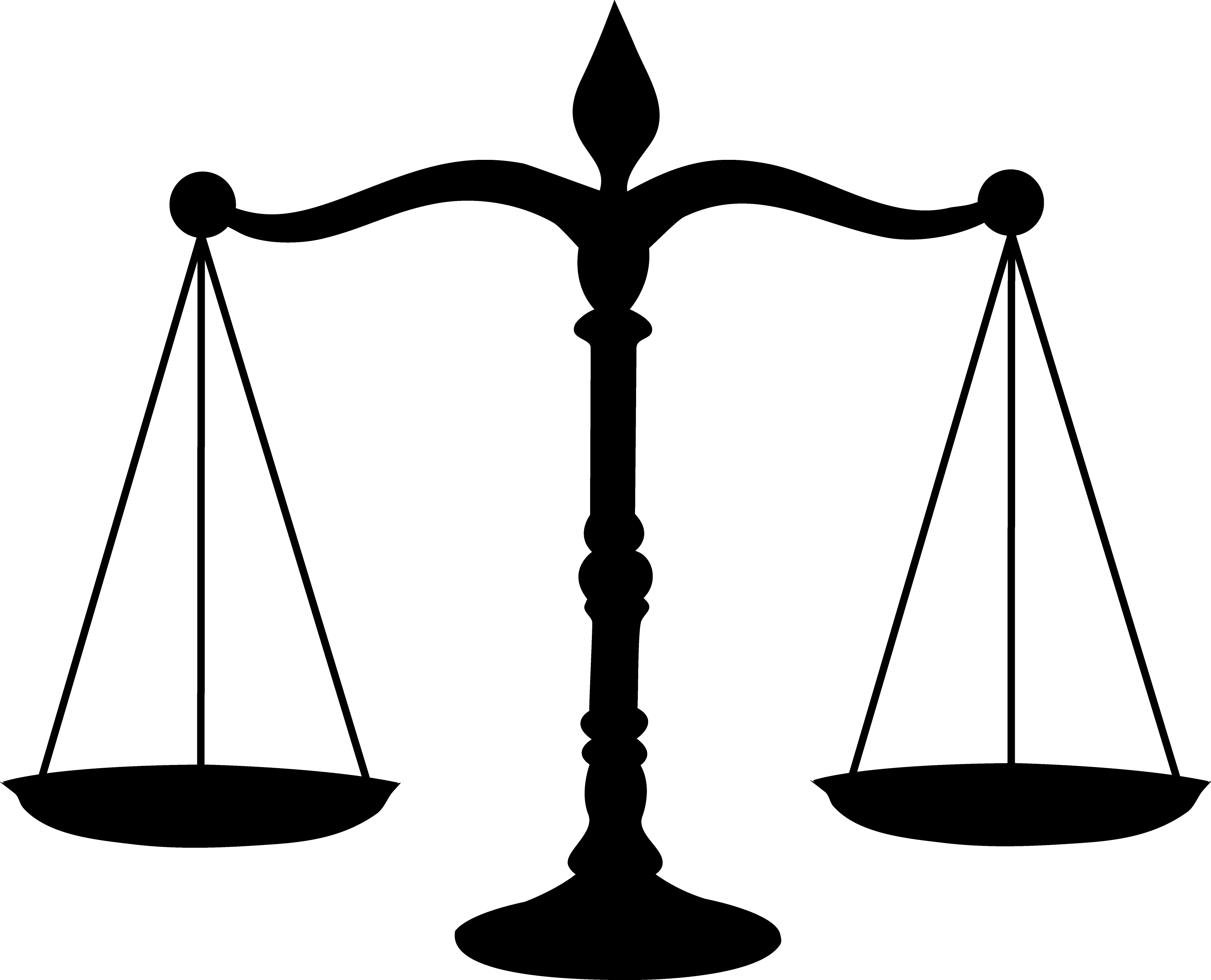 Sikilizeni, enyi mbingu, nami nitasema; sikia, ee nchi, maneno ya kinywa change. Mafundisho yangu na yanyeshe kama mvua, na maneno yangu na yashuke kama umande, kama manyunyu juu ya majani mabichi, kama mvua tele juu ya mimea myororo. Nitalitangaza jina la BWANA. Naam, sifuni ukuu wa Mungu wetu! Yeye ni mwamba, kazi zake ni kamilifu, njia zake zote ni haki. Mungu mwaminifu ambaye hakosei, yeye ni mnyofu na mwenye haki. (Torati 32:1-4)Ni burudiko la namna gani kujua kwamba kazi za Mungu ni kamilifu na kuwa Yeye ni Mungu mwaminifu ambaye ni wa haki. Hivyo, matendo ya Mungu kwa mwanadamu ni ya haki na Yeye ni mwema kwa yote ayafanyayo.Musa anasema kuwa hana tumaini kwa watu na uwezo wao wa kufuata Sheria (Kum 31:26-29) bali atamsifu Mungu wetu aliye mwamba, (uvuli kuelezea kuja kwa Kristo) kwa sababu kazi zake ni kamilifu (Kum 32:1-4). Huu ni ujumbe wa Injili. Kazi zako zilikuwa potovu mno, hii ni thamani ya Sheria kutuonyesha kuwa matendo yetu yamepungukiwa utukufu wa Mungu, lakini kazi zake ni kamilifu. Yesu alikamilisha hitaji la Sheria kwa niaba yetu. Lisifuni jina la Yesu. Yeye ni Mwamba wangu, Ngome yangu, na Mwokozi wangu! Ambaye kwake nakimbilia (2Sam 22:2-3). Kutoka inaanza na kukamilika na wimbo wa Musa. Neno la Mungu lilishuka toka mbinguni kama mvua, ni Yesu, Neno la Mungu, ambalo linazalisha matokeo ya ukuzi/kukua (Kum 32:2).Nitalitangaza jina la Yehova- kwa nini Musa anachagua jina hili? Musa anasema Yehova kwa sababu ni jina la Mungu mmoja wa kweli. Kuna miungu mingi ambayo inaabudiwa ulimwenguni, ulimwengu unahitaji kumjua Mungu mmoja wa kweli, Mungu wa Abrahamu, Isaki, Yakobo, na Mungu wa Musa.Yeye ni mwamba (Tsuwr) jina sahihi lililo na kumbukumbu ya Uungu. Kwa nini Musa angemzungumzia Mungu kama Mwamba? Hili linatuelekeza sisi kwa njia gani kwake Yesu? Musa ako kwa kikomo cha maisha yake na huenda asiingie katika nchi ya ahadi maana aliupiga mwamba mara mbili badala ya kuunenea sawa alivyokuwa ameambiwa na Mungu.Ingawaje Musa hangeweza kuingia katika nchi ya ahadi kwa mwili- kiroho angeingia kwa sababu ya Mwamba na kazi yake (Mungu) kamilifu.  Wakati Musa alipungukiwa Yesu hakupungukiwa.Biblia inatuonyesha picha mbili nzuri ya Kristo kama Mwamba. Katika Kutoka 17, Mungu alimwambia Musa kupiga mwamba ili maji yatoke ndani yake kwa ajili ya watu kunywa.  Kupiga huku kunasimamia kusulubishwa kwa Kristo na pia kunaonyesha Kristo kama mpeanaji wa mahitaji yetu yote. Maji yaliyotiririka yaliakilisha yote tunayohitaji maishani, afya, ufanisi, ushirikiano bora; Yote tunayohitaji yanatiririka kutoka kwa Yesu Mwamba wetu.Kisha katika Hesabu 20, wakati Mungu alimwambia Musa kuunenea Mwamba, aliupiga. Hii inaashiria wale wanaoendelea kumsulubisha Kristo aliyeinuliwa kwa imani mbaya na maungamo yaliyo na kasoro. Kristo alipigwa mara moja kwa ajili ya dhambi yote, Mungu anataka kuwa sasa tuunenee Mwamba ulioinuliwa kwa ajili ya mahitaji yetu kutosheleshwa (Hesabu 20:8). Kama mtoto wa Mungu, hakuna haja ya kustaajabu kama Mungu anataka kukubariki. Amekamilisha hilo milele pale msalabani –Mwamba umepigwa. Maji ya baraka za wokovu wa Mungu yanatiririka.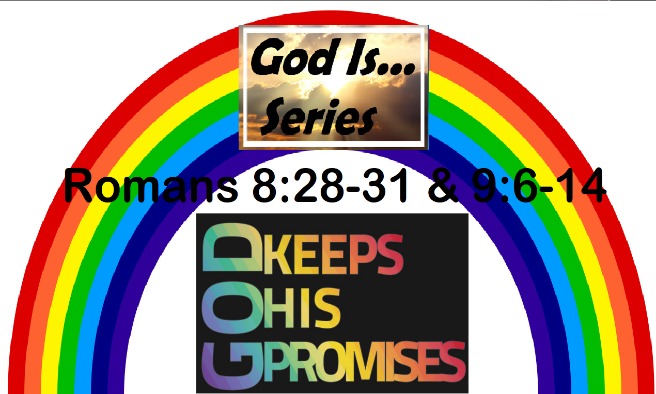 #Mungu ni mtimizaji wa ahadiSomo la kila siku: (Warumi 8:28-31):Nasi tunajua ya kuwa katika mambo yote Mungu hutenda kazi pamoja na wote wampendao, katika kuwapatia mema, yaani, wale walioitwa kwa kusudi lake. Maana wale Mungu aliowajua tangu mwanzo, pia aliwachagua tangu mwanzo, wapate kufanana na mfano wa Mwanawe, ili yeye awe mzaliwa wa kwanza miongoni mwa ndugu wengi. Nao wale Mungu aliotangulia kuwachagua, akawaita, wale aliowaita pia akawahesabia haki, nao wale aliowahesabia haki, pia akawatukuza. Tuseme nini basi kuhusu haya? Ikiwa Mungu yuko upande wetu, ni nani awezaye kuwa kinyume chetu. (Rum 8:28-31)?Kama wewe ni mwamini, nina swali kwako: Kwa nini wewe ni mtoto wa Mungu? Paulo atajibu swali hili katika Warumi 8, upendo wa Mungu unakuwinda hadi kiango kuwa kwa msaada wa Roho Mtakatifu, uliamini na kupokea kipawa kikuu cha nyakati zote, Yesu Kristo kama Mwokozi wako. Punde uliamini kuwa alikufia dhambi zako, ulifanyika mtoto wa ahadi na cho chote Mungu anaahidi anatimiza maana yeye ni mtimizaji wa ahadi.Sababu ya Paulo kuhuzunika kwenye Warumi 9 ni kuwa wengi wa Wayahudi (mababu wa Paulo mwenyewe) walipewa tunuku zote za Mungu, pamoja na ahadi za maagano. Lakini baadhi ya Waisraeli walimkataa Mwana wa Mungu. Paulo anaandika katika aya ya 2 na 3 – “Nina huzuni kuu na uchungu usiokoma moyoni mwangu. Kwa maana ningetamani hata mimi nilaaniwe na kutengwa na Kristo kwa ajili ya ndugu zangu hasa, wale walio wa kabila langu kwa jinsi ya mwili.”Paulo anasema: “Si watoto kwa jinsi ya mwili ambao ni watoto wa Mungu (au si tu wazao wa mwili wanaopokea mwito wa Mungu), lakini ni watoto wa ahadi wanaohesabiwa kama wazao wa Abrahamu. Watu wa Mungu si taifa moja tu bali watu kutoka mataifa yote (Rum 9:6). Hiyo ndiyo ilikuwa Agano la Mungu kwa Abrahamu (Mwa 17:4).Watoto wa ahadi (epaggelia): nadhiri; hasa hakikisho takatifu ya mema. Chenye Paulo anafanya hapa ni kuunga habari alizozitoa kwenye ukrasa unaotangulia katika Warumi 8:28.Watoto wa ahadi (Rum 9:8)- wana hakikisho takatifu ya mema  (katika mambo yote Mungu anatenda kwa wema wa wale walio katika Kristo (Rum 8:28) ambayo yameelezwa zaidi katika aya ya 31: Ikiwa Mungu yuko upande wetu jinsi hii, twawezaje kupoteza (8:31b MSG)? [MSG >Message Bible] Hii ni kulingana na mwito uzalishao wa Mungu wenye nguvu.Chenye hili linamaanisha ni kuwa wakati unajua Mungu anapendezwa na wewe bila kujali uzalishaji wako, itakuwa huru kutoka kwa msukumo wa utendaji maana katika mambo yote Mungu hufanya kwa wema.Kristo ni nini kwa wale walioitwaAnasema kuwa kutoka miongoni mwa wale wanaosikia Injili baadhi yao “wanaitwa” (1Kor 1:23-24). Tofauti ni kwamba wale walioitwa hukoma kumwona Kristo kama jiwe la kukwaza na kumwona kama upuzi. Badala yake wanamwona Kristo kama nguvu ya Mungu na hekima ya Mungu.Mwito wa Mungu huzaa imani; unafungua macho ya vipofu kuona kuwa Yesu ni hekima na nguvu ya Mungu (Rum 8:30).Mwito wa nguvu ya Mungu ni Agano Jipya  kutimiza ahadi katika  Kumbukumbu la Torati 30:6, “BWANA Mungu wako ataitairi mioyo yenu na mioyo ya wazao wenu ili mweze kumpenda  kwa moyo wako wote  na kwa roho yako yote ukaishi.” Wote walioitwa wanafanyika haki, na wote waliofanyika haki watatukuzwa. Hakuna wa kubakia njiani/ wa kuachwa nje. Hii ndiyo sababu mambo yote hutendeka kwa pamoja kwa wema kwa wale walioitwa kulingana na makusudi ya Mungu. Makusudi ya Mungu ni kutuokoa sisi kabisa kwa njia ya neema yake kuu yenye uwezo na nguvu.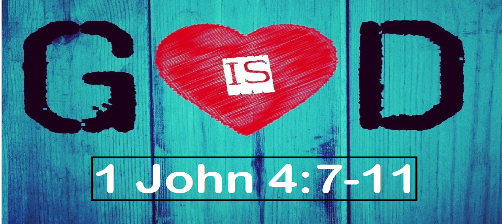 #Mungu ni pendoSomo la kila siku: (1Yohana 4:7-11):Wapenzi na tupendane, kwa kuwa pendo latoka kwa Mungu. Kila apendaye amezaliwa na Mungu naye anamjua Mungu. Yeye asiyependa hamjui Mungu, kwa sababu Mungu ni pendo. Hivi ndivyo Mungu alivyoonyesha pendo lake kwetu, kwa sababu Mungu alimtuma Mwanawe wa pekee ulimwenguni, ili tupate uzima kwa yeye. Hili ndilo pendo, si kwamba tulimpenda Mungu, bali yeye alitupenda, akamtuma Mwanawe, ili yeye awe dhabihu ya kipatanisho kwa ajili ya dhambi zetu. Wapenzi, kama Mungu alitupenda sisi hivi, imetupasa na sisi kupendana.Upendo (agape)kulingana na Percept Austin Word Study ni upendo usio na masharti, upendo wa kujitoa na kibiblia unaelezea upendo ambao Mungu ako nao (1Yohana 4:8,16), ambao Mungu anaonyesha (Yohana 3:16, 1Yohana 4:9) na ambao Mungu anapeana kama mtiririko wa Roho wake kuzaa matunda ndani ya moyo wa mtakatifu aliyejitolea.12Upendo wa kibiblia (Biblical agape) ni upendo wa kutumika kwa unyenyekevu, upendo wa hiari (kupenda kwa hiari, chaguo la nia) na si kutiwa moyo na mambo yaonekanayo ya nje- ya juu juu, kuvutwa kwa hisia, au na uhusiano wa kuchukuliwa na fikira. Upendo wa (agape) hauegemei mvuto unaopendeza au mguso ambao unaweza tokana na mvuto wa nje au kifungo cha kawaida- kama mtu kupenda mwingine. Upendo wa (agape) unachagua kama tendo la kujitolea kutumikia mpokezi. Yesu alisema- Mathayo 5:44: “Lakini mimi ninawaambia; wapendeni adui zenu na waombeeni wanaowatesa ninyi.”Mungu anatuambia katika Neno lake kuwa kumjua Yeye kunatufanya tuwe watu wa kupenda (1Yohana 4:8). Ahadi yake kwetu ni wale wanaomjua, wale ambao wamezaliwa mara ya pili watakuwa watu wa kupenda.“Kwa nini uamru mtu kumpenda yule ambaye hawezi kusaidia lakini ampende tu? Sababu ni kuwa Mungu anakusudia kukamilisha ahadi yake kwa kutumikia neno lake. Mungu ametenga kutuweka sisi hai katika upendo kwa malisho ya kila mara ya Neno lake ambalo Roho amepeana kwa watakatifu kama chakula ili kwamba upendo wetu upate kukuzwa.13Yohana anaeleza kuishi kwa kupenda. Hasemi ikiwa haupendi kwa upendo huu usio na masharti unaondolewa kwa jamii ya Mungu. Yohana haelezi juu ya wokovu, Yohana ako anaeleza juu ya urafiki. Kama haupendi, haujui Mungu kama vile unafikiria  unamjua. Unamjua Mungu kwa kiango cha wewe kupenda kama Yeye apendavyo. Kiasi cha upendo unaopokea ni kiasi utaweza kupenda.Unapoamini katika upendo wa Mungu kwako, upendo wako binafsi uko juu ya msingi usiotikisika (1Yohana4:9). “Wapenzi, kama Mungu alitupenda sisi hivi, imetupasa na sisi kupendana” (1Yn 4:11). Wapenzi (agapetos) inamaanisha thamani ya upendo. Inamaanisha “anayependwa na upendo wa Mungu” (agaped one). Je kwa nini tungekuwa wa thamani ya upendo wa Mungu? –Kwa sababu Yesu alitufia (1Yn 4:10).12https://www.perceptaustin.org/love-agape13johnpiper.https://www.desiringgod.org/messages/love-one-another-for-love-is-of-god May 12, 1995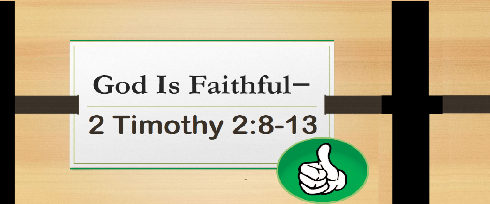 #Mungu ni mwaminifuSomo la kila siku: (2Timotheo 2:8-13):Mkumbuke Yesu Kristo, aliyefufuka kutoka kwa wafu, yeye aliye wa uzao wa Daudi. Hii ndiyo Injili yangu, ambayo kwayo ninateseka hata kufikia hatua ya kufungwa minyororo kama mhalifu. Lakini neno la Mungu halifungwi. Kwa hiyo ninavumilia mambo yote kwa ajili ya wateule wa Mungu, kusudi wao nao wapate wokovu ulio katika Kristo Yesu, pamoja na utukufu wa milele. Hili ni neno la kuaminiwa: Kwa maana kama tumekufa pamoja naye, tutaishi pia pamoja naye. Kama tukimkana yeye, naye hatatukana sisi. Kama tusipoamini, yeye hudumu kuwa mwaminifu, kwa maana hawezi kujikana mwenyewe.Ukifika wakati wa sifa za Mungu, hasa uaminifu wa Mungu, fikiria juu ya uaminifu wa Mungu kwanza na zaidi sana kwa kukumbuka Yesu Kristo (2Tim 2:8).“Kumbuka” (mnemoneuo) inamaanisha “pata kumkumbuka/ kumfahamu Yesu”.Ni ya muhimu sana kwamba tunajenga tabia ya kumfahamu Yesu. Fikiria nyuma ya zamani hizo wakati hali zilionekana kuwa bora lakini zikabadilika na kuwa mambo mengine tofauti. Kumbuka wakati uliona mapenzi ya Mungu yakifichuliwa kwa njia ya mshangao na ukatafuta fursa ya kushiriki ya moyoni mwako na rafiki au mpendwa wako.Paulo anaambia Timotheo kumbuka Yesu (2Tim 2:8) aliyeshinda dhambi na mauti na anayepeana uzima na anavyofanya hivyo, unaweza na utaweza kustahimili kila kitu (2Tim 2:10) kwa ajili ya Injili.Swali katika fungu hili linakuwa: “Ni nini hasa ndio msingi wako wa wokovu”? Paulo anajibu kuwa ni kuunganika kwako na Kristo > kufanyika mmoja na Kristo. Umeokolewa kwa sababu wewe ni mmoja na Bwana na uzima wake unaookoa ndio uzima wako. Paulo alisema kuwa alivumilia mambo yote kwa ajili ya wateule wa Mungu, kusudi wao nao “wapate wokovu ulio katika Kristo Yesu” (2Tim 2:10).Watu wanapotezwa wanapoambiwa kuwa wokovu ni cheti cha kipekee kuingia mbinguni. Si kamilifu. Wokovu si juu ya kuwekwa katika mashua ya kuopolea lakini ni juu ya kuwekwa ndani ya Yesu (Efe 1:13). Wale walio katika mashua ya kuopolea hawahakikishiwi wkovu, lakini badala yake wanapewa fursa bora ya kuokolewa na bila shaka hawako vizuri. Bado wanahitaji kuokolewa. Hii ndiyo sababu Wakristo walio na akili ya mashua ya kuopolea wanahangaika na ni waoga. Mawimbi ya maisha yanawatupa mbele na nyuma katika bahari yao isiyo na usalama, ambapo hawana hakikisho kuwa wameokolewa.14 Hapa kuna neno la kuaminika! “Ikiwa tulikufa na yeye pia tutaishi nay eye.”“Ikiwa tulikufa na yeye.” Kinachofanya Injili kuwa ya kipekee ni kuwa maisha ya kikristo yanaanza kwa kifo. Madhehebu mengi yanahubiri kujinyima na kujifia, lakini Injili wazi inatangaza “ulikufa.” 15Ujumbe wa Injili una utukufu kuwa hatuishi tu hivi hivi, pia tunastahimili na kutawala. Haya maisha mapya tuliyo nayo katika Kristo, haya maisha ya kuungana na kuwa kitu kimoja (2Tim 2:11) ni aina mpya ya maisha yanayoainishwa na kustahimili ambako kunapita akili ya binadamu na kutawala katika mambo yote (2Tim 2:12).Kama Paulo alikuwa amesema, “Fanya kazi kwa bidi na ustahimili na ili pengine utapata kutawala.” Hilo lisingekuwa jambo lo lote spesheli au la kuaminika. Hivyo ndivyo ulimwengu unafanya. Lakini si vile ufalme unafanya. “Haya maisha tuliyo nayo katika Kristo ni maisha ya kustahimili na kutawala.” Paulo anasema, ni kama si kitu cha kufanyika duniani, na kwa vile Kristo hawezi kujikana, Kristo hawezi kukukana na wewe! (2Tim 2:13).Hii ni Injili yangu (2Tim 2:8) Paulo anasema na alionyesha, “lakini katika mambo haya yote tunashinda, naam na zaidi ya kushinda kwa yeye aliyetupenda” (Rum 8:37).14Paul Ellis.https://escapetoreality.org/2018/01/04/the-many-benefits-of-union/January 4,2018.15Paul Ellis.https://escapetoreality.org/2013/07/03/take-up-your-cross-daily/July 3,2013.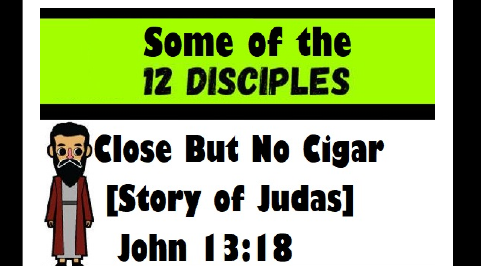 #Karibu na kufaulu bila kufaulu: Hadithi ya YudaSomo la kila siku: (Zaburi 41:9, Yohana 13:18):Hata rafiki yangu wa karibu, niliyemwamini, yule aliyekula chakula changu ameniinulia kisigino chake.Sisemi kuhusu ninyi nyote. Ninawajua wale niliowachagua. Lakini ni ili maandiko yapate kutimia, “yeye aliyekula chakula changu, ameinua kisigino chake dhidi yangu.”Unabii wa Yuda katika Zaburi 41:9 ulitabiriwa miaka elfu moja kabla ya Yuda kuzaliwa. Zaburi 41:9: “Hata rafiki yangu wa karibu, niliyemwamini, yule aliyekula chakula change ameniinulia kisigino chake.”Yesu ananukuu sehemu ya Zaburi 41:9 mbele ya wanafunzi wake kuwasaidia waone kuwa ule unabii unakamilikambele ya macho yao. “Sisemi kuhusu ninyi nyote. Ninajua wale niliowachagua. Lakini ni ili maandiko yapate kutimia, ‘yeye aliyekula chakula changu, ameinua kisigino chake dhidi yangu.’’’Ni jambo la maana kuwa kwa mtajo wa Yuda, Mwokozi ananukuu tu sehemu ya aya: “Yeye aliyekula chakula changu.” Anaondoa sehemu mbili, “Rafiki yangu wa karibu, na niliyemwamini.” Hii ni kubwa mno. Hii inaniambia kuwa Yuda hakuwa amempokea Kristo (si rafiki wake wa karibu) na pia inaweka wazi Uungu wa Kristo, tayari alikuwa amejua Yuda alikuwa anaenda kumsaliti hata kabla ya Yuda kumsaliti.Yesu alitambua kuwa mtu anaweza kuwa karibu na yeye kwa mwili na asimwamini (Yn 6:64). “Lakini baadhi yenu hamwamini.”Chenye huenda usijue ni kuwa huu si wakati wa udhaifu kwa upande wa Yuda, Yuda hakuwahi amini na hivyo hakuwahi kuwa mfuasi wa Yesu Kristo (Yn 6:64). Amini ni neno la Kigiriki (pisteuo): Kuamini katika Yesu, kupata imani ya kuokoa.Yuda si somo la kubaatisha namna mwamini anaweza poteza wokovu wake. Haiwezekani. Yuda alikuwa na kiongozi mmoja na kila mara kiongozi wake alikuwa pesa. Ninafahamu hili maana Yohana anatuambia hili katika Injili yake. Tunapata katika Yohana 12 hali ya moyo wa Yuda ilivyo hata kabla ya usaliti halisi kufanyika. Kwa hivyo Yuda hakuwa tu na wakati wa udhaifu- ilikuwa moyoni mwake kuuza Yesu mbele ya yote. Pesa zilikuwa na kushikilia moyo wa Yuda. Katika aya ya tano, Yuda anakasirika maana mafuta ya thamani kubwa yalitumika kwa kumpaka Yesu. “Kwa nini manukato haya hayakuuzwa na fedha hizo wakapewa maskini?” Hizo pesa zingetosha mshahara wa mwaka mmoja. Shida hapa ni kuwa Yuda hamthamini Yesu vizuri. Thamani ya Yesu ni gani (Yn 12:5)?Pesa ndiyo ilikuwa imeshikilia moyo wa Yuda kwa kiango cha yeye kufanya jambo la udhaifu mkubwa baadaye. Atakomboa hasara ya mafuta kwa kuuza Yesu kwa vipande 30 vya fedha. Cho chote ambacho kimeinuliwa juu ya Yesu ni upumbavu- na ile sanamu isiyo na akili inaweza mwelekeza mmoja kufanya uamuzi wa upumbavu kwa lengo lake. Yuda alipoteza tu kwa sehemu iliyoonekana ya mafuta ya $ 30,000 maana alikuwa mwizi (Yn 12:6) siku sita kabla ya pasaka (Yn 12:1). Muda mfupi mno baada ya hayo, Yuda anauza Yesu kwa shekeli 30. Ni nini thamani ya shekeli, shekel ni sawa na karibu na 4 hadi 5 ya makumi ya ounce iliyopimwa. Kufanya hesabu ya kuzidisha kipimo cha sarafu, tunapata kwa juu juu ounce ya fedha kati ya 12-15 zilizomsaliti Yesu. Bei ya sasa ya fedha leo ni karibu $20 kwa ounce moja, kwa hiyo kwa bei ya sasa Yuda alimwuza Yesu kati ya $240-$300.Usiruhusu ye yote akufanye mjinga kwa kufikiria unaweza kuwa karibu na Yesu wakati mmoja na kisha siku moja upoteze wokovu wako kwa sababu “unamsaliti” Yesu kwa matendo yako. Tofauti kati ya mfuasi halisi wa Yesu na Yuda ni rahisi: Yuda hakuwahi amini na hivyo hakuwahi kuwa mfuasi wa Yesu Kristo (Yn 6:64).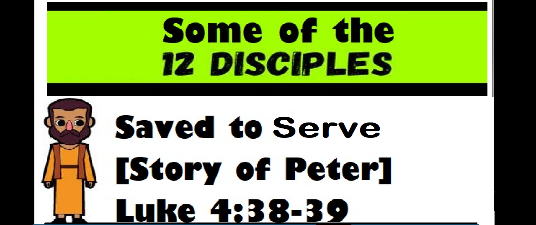 #Nimeokolewa kutumikaSomo la kila siku: (Luka 4:38-39 na Luka 5:4-7):Yesu akatoka kwenye sinagogi akaenda nyumbani kwa Simoni. Basi huko alimkuta mkwewe Simoni ana homa kali, nao wakamwomba Yesu amsaidie. Hivyo Yesu akamwinamia na kukemea ile homa, nayo ikamwacha. Akaamka saa ile ile akaanza kuwahudumia.Alipomaliza kunena, akamwambia Simoni, “Sasa peleka mashua hadi kilindini kisha mshushe nyavu zenu mkavue samaki.” Simoni akamjibu, “Bwana, tumefanya kazi ya kuchosha usiku kucha na hatukuvua cho chote. Lakini, kwa neno lako nitazishusha nyavu.” Nao walipozishusha nyavu zao, wakavua samaki wengi sana, nyavu zao zikajaa zikaanza kukatika. Wakawaashiria wavuvi wenzao kwenye ile mashua nyingine ili waje kuwasaidia. Wakaja, wakajaza mashua zote mbili samaki hata zikaanza kuzama.Wokovu unawezekana wakati tunatambua kuna yule anaumia na anahitaji wokovu na tunamwendea Yesu kumsaidia (Lk 4:38).Cha kuvutia ni kuwa hii hadithi inapatikana katika Injili zote tatu zinazoitwa synoptic Gospels. Hizi ni pamoja na Luka, Marko, na Mathayo. Hizi Injili zinanukuu habari za Yesu sawa.Hapa zinaongelea tu jambo moja lakini tunamaelezo ya kipekee kupata kutoka kwa kila moja ya hizo Injili tatu.Lengo la Mathayo ni juu ya Yesu kugusa mama mkwe na homa ikamtoka (Mt 8:14-15).Katika Marko, Yesu alimshika mkono na kumwinua. Kisha homa ikamtoka (Mk 1:29-31).Katika Luka, Yesu alimwinamia na kukemea ile homa, nayo ikamwacha (Lk 4:38-41).Hivyo, habari za zile Injili tatu zote ziko tofauti kidogo.Nani alikuwa haki na nani hakuwa haki? Wote walikuwa haki unapoona haya kama fungu la picha kwa wakati zilikuwa zinachukuliwa/andikwa na zinapowekwa pamoja zinatengeneza filamu. Yesu alimwinamia, akakemea homa, akamgusa, akamshika mkono na akamwinua na homa ilipata kwenda (Mt 8:14-15, Mk 1:29-31, Lk 4:38-41).Kitu kingine cha kukumbukwa ni kile mama mkwe wa Petro alifanya punde alipona. “Aliamka saa ile ile akaanza kuwahudumia.”Ni nini watu waliohudumiwa wanafanya? Wanahudumu. Je unajua neno mhudumu linamaanisha nini? Diakoneo! Hudumiwa/tumika. Kichwa cha somo letu la kila siku leo ni nimeokolewa kutumika. Hiyo ndiyo tunaona hapa- mama mkwe wa Petro aliokolewa kupitia kupata uponyaji na kisha kitu cha kwanza anafanya ni kutumika au kuhudumu. Usininukuu vibaya, huu si ujumbe wa kuokolewa ufanyike mtumwa. Tunaokolewa pale tunahudumu/tunatumika katika ufalme kama watoto wapendwa wa Mungu. Watumishi wanaohudumu upendo, furaha, na amani.Yesu hakuwa tu anafundisha neno la Mungu huku amekaa kwenye mashuaa (aya 1; 3); alikuwa anaonyesha kitu fulani, kwa matendo yake na maneno yake, juu ya kile anamaanisha kwa wafuasi wake kuwaleta watu kwa imani. Kwa nguvu ya Yesu na uwezo  umati wa watu watanaswa na kuvutwa kwa baraka za ufalme wa milele na wafuasi  wa Yesu wanaofundisha neno la Mungu (Lk 5:1-3). Watu wanavuliwa kama samaki wakati tunakumbuka na kugundua hali zao na kumleta Yesu kwao kuwasaidia na kuwatolea wokovu wake (hadithi ya mama mkwe wa Petro).Mlingano ni kati ya kumwamini Kristo kukusaidia usanye samaki na kumwamini Kristo kukusaidia kuwasanya watu. Ukusanyaji wa watu ni kwa ajili ya pumziko (Mt 11:28-30) na furaha (Yn 15:11) na uzima wa milele (Yn 3:36).16Petro hajisifu kwa kuwa na imani iliyojaa furifuri. “Bwana, tumefanya kazi usiku wote. Tunajua kuvua. Hamjui. Mahali hapa pashavuliwa. Kando na hayo, tumechoka. Tulikesha usiku wote kucha.” Oh, ni matetesi mangapi yanaweza kuwa ili usivue watu. Lakini si inatia moyo kuwa Bwana anatoa mwujiza hata ijapokuwa ukosefu wa nguvu upande wa mwili (Lk 5:5).16John Piper. https:// www.desiringgod.org/messages/breaking-nets-sinking-boats-and-saving-men September 29,2012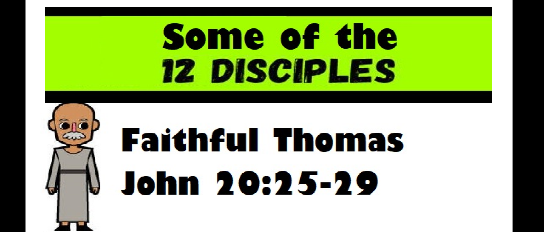    #Tomasi mwaminifuSomo la kila siku: (Yohana 20:24-29):Lakini Tomasi aliyeitwa Didimasi, yaani, pacha, mmoja wa wale kumi na wawili, hakuwa pamoja nao Yesu alipokuja. Hivyo wale wanafunzi wengine wakamwambia, “Tumemwona Bwana.” Lakini yeye akawaambia, “Nisipoona zile alama za misumari mikononi mwake na kuweka kidole changu  kwenye hizo alama za misumari na mkono wangu ubavuni mwake, sitaamini.” Baada ya siku nane, wanafunzi wake walikuwa tena pamoja ndani ya nyumba, naye tomasi alikuwa pamoja nao. Ndipo Yesu akaja milango ikiwa imefungwa na kusimama katikati yao akasema, “Amani iwe nanyi.” Kisha akamwambia tomasi, “Weka kidole chako hapa na uone mikono yangu, nyosha mkono wako uguse ubavuni mwangu. Usiwe na shaka, bali uamini tu.” Tomasi akamwambia, “Bwana wangu na Mungu wangu!” Yesu akamwambia, “Umeamini kwa kuwa umeniona? Wamebarikiwa wale ambao hawajaona lakini wameamini.”Kuna jambo la kutazamisha katika Yohana 20:24-29 ambalo linawafanya wachungaji wengi kumpandika Tomasi na jina hatari, “Tomasi asiyeamini.” Hili halikubaliki. Je unaweza fikiria kama ulikuwa na wakati mbaya maishani mwako na katika karne zote unakumbukwa kwa uamuzi mbaya uliofanya? Wakati tutakapoingia mbinguni, hatuendi kamwe kusikia Tomasi akiitwa Tomasi asiyeamini. Hivyo ni lengo langu kwa alama hii ya aibu kubadilishwa juu ya huyu mtu huku tunapoona kile neema inafanya kwa maisha ya mtu. Haturuhusu majira ya wakati kueleza maisha ya Tomasi zaidi ya hapo maana mwenye shaka hangepatikana ghorofani katika matendo 1:13 akingojea ahadi ya Roho Mtakatifu. Yesu alibadilisha Tomasi kwa umilele.Jina Tomasi linatoka kwa neno la kiaramu (Aramaic) te’oma ambalo linamanisha “pacha.” Yohana anatumia neno la Kigiriki sawa, didymus, mara tatu (Yn 11:16; 20:24; 21:2). Haijulikani Tomasi alikuwa pacha wa nani, au hata kama alikuwa pacha wa mmoja wa wanafunzi wengine, vile baadhi ya wasomi wengine wamewazia.  Anaunganishwa na Mathayo katika Mathayo 10:3 na Filipo katika Matendo 1:13. Walakini, ninafikiri kuwa huyu anaweza kuwa tu rafiki wa karibu aliyeshiriki mawazo sawa nao au aliyeungana kwa kutekeleza majukumu pamoja nao.“Nisipoona zile alama za misumari mikononi mwake na kuweka kidole changu kwenye hizo alama za misumari na mkono wangu ubavuni mwake, sitaamini.” Kwa hili maishani mwake, Tomasi bado hajafikia imani kwa Yesu kuwa Yesu ni nani- ufufuo na uzima. Hilo ni la maana kwa sababu tunaposema, “Tomasi mwenye shaka’’ Huo utakuwa ukumbusho wa kile alikuwa kabla ya kuamini kwake katika Yesu. Haendi kuwa Tomasi mwenye shaka baada yake kukutana na Mwokozi aliyefufuka. Hivyo kilichomwelekeza Tomasi kuamini ilikuwa yeye kukutana na Mwokozi aliyefufuka (Yn 20:28).Kwenye Yohana 11: Lazaro alikuwa mgonjwa, Yesu alionyesha nia yake kwa wanafunzi wake ya kurudi Yudea. Baadhi ya itiko la wanafunzi wake fulani lilikuwa, “Rabi, Wayahudi walikuwa wanataka kukupiga mawe, nawe unataka kurudi huko?” Kwanza zaidi ya yote Yesu haendi kufa kwa kupigwa mawe- msiwe na shaka kuhusu hili. Kama mwamini kuwa Yesu ni masihi, basi manabii walitabiri kifo chake hakitakuwa cha kupigwa mawe.Tomasi ndiye pekee anasema, “Sisi nasi twendeni tukafe pamoja naye” (Yn 11:16). Kwa wakati huu, Tomasi hajashuhudia nguvu ya ufufuo wa Yesu na anafikiria kuwa kifo kinaweza kuwa ndicho matokeo. Kisha Yesu alifufua Lazaro kutoka kwa mauti.Mahali pengine Tomasi anatajwa ni kwa ibada ya pasaka ya mwisho ya Yesu. Ni tomasi ambaye haogopi kuonyesha kutojua kwake, aliuliza, “Bwana, sisi hatujui unakokwenda, tutaijuaje njia?” (Yn 14:5). Ako anashindana mweleka na njia ya uzima. Swali la Tomasi linamwonyesha yeye kuwa mtafutaji wa ukweli na ufahamu. Tabia yake ya uangalifu wa mambo ya asili haikuzuia nia yake kupata maarifa zaidi. “Sisi hatujui njia.”Yesu akawaambia, “Mimi ndimi njia na ukweli na uzima. Mtu hawezi kuja kwa Baba isipokuwa kwa kupitia kwangu.” Tumepewa muunganisho wa uzima ni Yesu. Mliniona mimi nikifufua Lazaro, mnataka kujua namna ya kuingia mbinguni, ni njia sawa kwa uzima, ni njia sawa kwa kweli mnayoitafuta- Mimi ndimi njia, Mimi ni kweli, Mimi ni uzima Tomasi.Na baada ya siku nane wanafunzi wake tena walikuwa pamoja ndani ya nyumba, naye Tomasi alikuwa pamoja nao. Ndipo Yesu akaja milango ikiwa imefungwa na kusimama katikati yao akasema, “Amani iwe nanyi.” Kisha akamwambia Tomasi, “weka kidole chako hapa na uone mikono yangu, nyosha mkono wako uguse ubavuni mwangu. Usiwe na shaka, bali uamini tu”’ (Yn 20:26-27).“Usiwe bila imani, bali (pistos)” (Yn 20:27).Yule anayeamini katika ahadi za Mungu: Yule ambaye anasadiki kuwa Yesu amefufuliwa kutoka kwa wafu.Yule ambaye amepata kusadiki kuwa Yesu ni masihi na mwanzilishi wa wokovu (Yn 20:27).Chenye tunaweza kusahau ni kuwa Tomasi hakumwambia Yesu nisipofanya A, B, na C sitaamini. Yesu anamwonekania na anasema endelea na ufanye orodha ya vitu ulisema ulihitaji kuvifanya ili uamini.Tomasi akamwambia, “Bwana wangu na Mungu wangu!” Yesu akamwambia, “Umeamini kwa kuwa umeniona? Wamebarikiwa wale ambao hawajaona lakini wameamini” (Yn 20:28-29).Neno kuu ni upendo wa Kristo ulimtafuta Tomasi aliye shupavu na ilikuwa katika huu mpambano ambapo Tomasi aliona upendo wa Mungu wazi, mikono iliyotobolewa na misumari kwa ajili ya dhambi zake, ambapo Yesu ameshinda na anatangaza (Tomasi) kuwa hatimaye ninaipata……. “Bwana wangu na Mungu wangu!”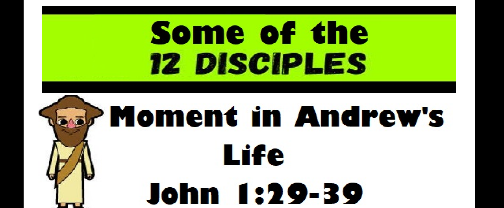                                                          #Muda kwa mambo ya AndreaSomo la kila siku: (Yohana 1:19-29): Huu ndio ushuhuda wa Yohana wakati Wayahudi walipotuma makuhani na walawi kutoka Yerusalemu kumwuliza, “Wewe ni nani?” Yohana alikiri waziwazi pasipo kuficha akasema, “Mimi si Kristo.” Wakamwuliza, “Wewe ni nani basi? Je, wewe ni Eliya?” Yeye akajibu, “Hapana, mimi siye.”  “Je, wewe ni yule nabii?” Akajibu, “Hapana.” Ndipo wakasema, “Basi tuambie wewe ni nani ili tupate jibu la kuwapelekea wale waliotutuma. Wewe wasemaje juu yako mwenyewe?”  Akawajibu kwa maneno ya nabii Isaya, akisema, “Mimi ni sauti ya mtu aliaye nyikani, ‘Inyosheni njia ya Bwana.”’ Basi walikuwa wametumwa watu kutoka kwa Mafarisayo wakamwuliza, “Kama wewe si Kristo, wala si Eliya na wala si yule nabii, kwa nini basi unabatiza?” Yohana akawajibu, “Mimi ninabatiza kwa maji, lakini katikati yenu yupo mtu msiyemjua. Yeye ajaye baada yangu, sistahili hata kufungua Kamba za viatu vyake.” Mambo haya yote yalitukia huko Bethania, ng’ambo ya mto Yordani, mahali Yohana alipokuwa akibatiza. Siku iliyofuata, Yohana alimwona Yesu akimjia akasema, “Tazama, Mwana kondoo wa Mungu aichukuaye dhambi ya ulimwengi!Watu waliomsikia Yohana walijua kuwa Yohana alikuwa wa kipekee. Walikuwa hawajapata kuwa na nabii kwa zaidi ya miaka mia nne. Ukweli kwamba Yohana alikuwa anabatiza ilikuwa yenye maana kwao maana halikuwa jambo ambalo walimu wao walikuwa wakifanya.17   Hii haikuwa ndiyo pekee sababu wakafikiria anaweza kuwa ndiye Masihi, nabii, au Eliya, lakini ilikuwa sehemu ya sababu walianza kufikiria ikiwa anaweza kuwa utimilizo wa moja wapo wa nabii zao.Ungamo la Yohana linathibitisha kuwa Yohana hakuwa mjanja. Alikuwa na sifa nyingi nzuri. Taifa lilikuwa linatarajia kuwa Masihi alikuwa karibu kuja na wengi walikuwa tayari kuamini kuwa Yohana ndiye alikuwa Masihi (Lk3:15). Mfano wa Yohana unaonyesha kuwa Wakristo wote, na hasa Wakristo wote ambao ni wahudumu, walakini waheshimiwe kiasi gani na wabarikiwe, wanafaa kuweka heshima zao zote pale miguuni mwa Yesu na watangaze kama vile Paulo alitangaza katika 1Wakorintho 15:10- “Lakini kwa neema ya Mungu nimekuwa hivi nilivyo.”“Mimi ni sauti ya yule aliaye nyikani.” Nilivyo mimi si kitu; ujumbe wangu ndio kila kitu. “Yanyosheni mapito ya Bwana.” Tengeneza nia na mioyo ya watu ili Kristo aweze kuingia bila kizuizi. Sasa linakuja tangazo ambalo Yohana alikuwa alitangaze mwisho ambapo kwa hilo utume wake umekamilika (Yn 1:29). “Tazama, Mwana kondoo wa Mungu aichukuaye dhambi ya ulimwengu!” Yesu ndiye lengo la huduma ya Yohana (Yn 1; 36-37).Yesu ni Mwana kondoo aondoaye dhambi (Yn 1:36-37). Hii inamaanisha kuwa ufuasi unaanza na wewe kuonyesha haja ya kumhitaji Mwokozi atuokoe kutoka kwa dhambi zetu. Tunamfuata Yesu sawa na vile kondoo anamfuata mchungaji kwa sababu tunahitaji tulindwe. Tunahitaji tusamehewe dhambi zetu. Sisi ni wadhaifu, nay eye ni mchungaji wetu aliyethabiti. Tuna njaa nay eye ni mkate wa uzima. Tuna kiu nay eye ni maji yaliyo hai.Yesu ni mpeanaji wa macho ya kiroho (Yn 1:38-39). “Njooni nanyi mtaona.” Kama kwa kweli mtakuja kwangu. Mtaona uhalisi wa kiroho wa ni nani niliye (Yn 1:39). Yesu alianza ushirikiano kwa kusema, “Mnataka nini” (aya 38)? Na sasa tunamsikia Andrea akiambia ndugu yake. “Tumepata Masihi.” Hili linatuambia kuwa, unapomtafuta Yesu utapata Kristo.17John Oakes. https://evidenceforchristianity.org/why-did-the-fact-that-john-the-baptist-baptized-make-people-think-he-mighty-be-the-messiah-elijah-or-the-prophet/February 10,2013.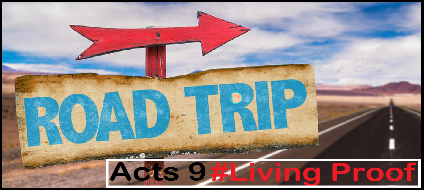 #Thibitisho linaloishiSomo la kila siku:  (Matendo 9:32-35):Petro alipokuwa akisafiri sehemu mbalimbali, alikwenda kuwatembelea watakatifu walioishi huko Lida. Huko alimkuta mtu mmoja aitwaye Ainea, ambaye alikuwa amepooza na kwa muda wa miaka minane alikuwa hajaondoka kitandani. Petro akamwambia, “Ainea, Yesu Kristo anakuponya, inuka utandike kitanda chako.” Mara Ainea akainuka. Watu wote wa Lida na Sharoni walipomwona Ainea akitembea wakamgeukia Bwana.Mji wa Lida ulikuwa umejengwa kwa barabara kuu ya wasafiri kati ya Babeli na Misri karibu na makutano yake na ile barabara ya kutoka Jopa kuelekea Yerusalemu na mashariki. Sehemu yake kuwa katika makutano, ilimaanisha nafasi nyingi ya biashara kwa wenyeji. Magunia, matandiko ya farasi, na mikanda ya kushonwa ingevumbua kazi stadi ya nguo, ngozi, mbao, na mabati ambayo ilifanya mahali pale kujulikana kama ponde la mafundi.18Je Ainea ni mwamini au la? Kundi moja linasema Ainea hakuwa mwamini na sababu yao ni kwamba ni kwa vile anaitwa “mtu mmoja” wala si “mwanafunzi mmoja”. Kama Luka baadaye anaandika katika Matendo kuelezea Tabitha. Sikubaliani na sababu hiyo ya karne ya 19 maana inasema katika aya ya 32, aya ambayo ilitangulia, “Petro alipokuwa akisafiri sehemu mbalimbali, alikwenda kuwatembelea watakatifu walioishi huku Lida.” Na mtu wa kwanza kutajwa baada ya habari hizo ni Ainea. Naamini Ainea alikuwa mwamini na kinachonishangaza mimi hapa ni mtoto wa Mungu (Mdo 9:32) hakuhitaji kwa lazima kujua chenye Yesu alikuwa amefanya kipatikane kwake, uponyaji wa mwili (Mdo 9:34). Alikuwa amelazwa kwa miaka minane. Kwa muda gani huyu mtu alimjua Yesu? Hatuwezi kuwa hakika.“Petro akamwambia, ‘Ainea, Yesu Kristo anakuponya.” Ni tendo lililokamilika. Hili limefanyika kwa maneno ya sasa kumaanisha kuwa ni tangazo la hakika ambalo linakuja kuwa kweli hata wakati Petro anasema maneno“Inuka utandike kitanda chako.” Inuka na ufanye yale ulikuwa hujafanya kwa miaka minane. Kuna baadhi ya mambo ambayo pengine hujaweza kufanya kwa muda. Pengine ulifikiria siku zako za kufanya mambo fulani zilipita. Mimi ni mzee sana, nimepoozwa sana na woga, liwe liwalo. Yesu Kristo anakuponya, sasa onyesha imani yako katika uponyaji ule kwa kufanya mambo ulifikiria hungefanya tena. “Tandika kitanda chako.’’Neno linaposema kuwa, “Watu wote wa Lida na Sharoni walipomwona Ainea akitembea wakamgeukia Bwana.” Ni muhimu kufahamu elimu ya habari za dunia hata zaidi. Tambarare ya Sharoni ni maili 30 kutoka Jopa mpaka Kaisarea. Mtu mmoja anaamini habari njema ya Injili ya (katika hali hii ya mwili) wokovu unaopatikana katika Kristo na matokeo yalikuwa ya zaidi maili 30 kila mtu aliamini.18https://www.biblestudytools.com/dictionary/lod-lydda/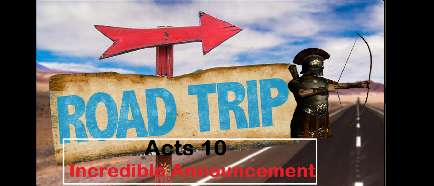 #Tangazo la dhamanaSomo la kila siku: (Matendo 10:1-6):Katika mji wa Kaisaria palikuwa na mtu jina lake Kornelio, ambaye alikuwa jemedari wa kile kilijulikana kama kikosi cha Kiitalia. Yeye alikuwa mcha Mungu pamoja na wote wa nyumbani mwake. Aliwapa watu sadaka nyingi na kumwomba Mungu daima. Siku moja alasiri, yapata saa tisa, aliona maono waziwazi, malaika wa Mungu akimjia na kumwambia, “Kornelio!” Kornelio akamkazia macho kwa hofu akasema, “Kuna nini, Bwana?” Malaika akamwambia, “Sala zako na sadaka zako kwa maskini zimefika juu na kuwa ukumbusho mbele za Mungu. Sasa tuma watu waende Yafa wakamwite mtu mmoja jina lake Simoni aitwaye Petro. Yeye anaishi na Simoni mtengenezaji ngozi ambaye nyumba yake iko kando ya bahari.” Kule Kaisaria tunaambiwa kuna mtu aliyeitwa Kornelio wa kikosi cha Kiitalia. Kikosi lilikuwa tu ni jina la sehemu ya idara ya ufundi wa kupiga upindi ya jeshi la Kirumi. Mungu ako anatenda katika maisha ya watu wawili, maisha ya Kornelio na maisha ya Petro, kuwaleta pamoja kwa kusudi la Injili. Mungu anaenda kumtumikia Petro, lakini kwanza Petro anapaswa kutubu (kubadilisha nia yake) kuhusu kushiriki Injili kwa mataifa yote, la sivyo Kornelio hatasikia Injili (Mdo 10:14). Safari Mungu anamweka Petro ni ile ya kukua kiroho. Safari ambayo wewe na mimi tumewekwa ni ile ya kukua kiroho na wakati mwingine mambo tunayokutana nayo maishani ni yale tunatakikana kukuza.Hapa kuna tangazo la dhamana maishani mwako: “Ile sauti ikasema naye tena mara ya pili, “Usikiite najisi kitu cho chote alichokitakasa Bwana” (Mdo 10:15). Sasa tumia hilo kwako, Mungu amekufanya mtakatifu ndani ya Yesu. Wewe ni mteule. Sherekea uteule wako- msifu Mungu kwa hili na usiwahi fanya kosa ambalo Petro alifanya na ujiuze kwa uongo kuwa wewe si mtakatifu wakati Yesu alikufa kukufanya uwe mtakatifu.Tunaweza ona maono Petro alipata yanaelekea wazi kwa Kornelio maana Kornelio angeonekana kama mtu mataifa aliye najisi, Mtaliano (Mdo 10:17).“Mnajua kabisa kwamba ni kinyume cha sheria yetu Myahudi kuchangamana na mtu mataifa au kumtembelea” (Mdo 10:28). Tangazo ni kuwa mimi tena na kamwe siko chini ya sheria lakini niko chini ya neema kwa sababu, “Mungu amenionyesha kuwa sitakikani kumwita mtu ye yote kuwa mchafu au najisi.”“Lakini katika kila taifa, kila mtu amchaye na kutenda yaliyo haki hukubaliwa naye. Ninyi mnajua ule ujumbe uliotumwa kwa Israeli, ukitangaza habari njema za amani kwa Yesu Kristo. Yeye ni Bwana wa wote” (Mdo 10:35-36).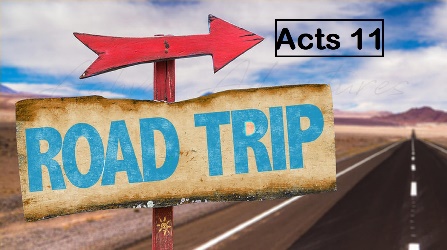 #Kutoka katikati ya YerusalemuSomo la kila siku: (Matendo 11:1-3):Mitume na ndugu walioamini waliokuwa huko Uyahudi wakasikia kuwa watu mataifa nao wamepokea neno la Mungu. Hivyo Petro alipopanda Yerusalemu, wale wa tohara waliokuwa wameamini wakamshutumu, wakisema, “Ulikwenda kwa watu wasiotahiriwa na kula nao.”Matendo 11:1 ina matokeo ya maana sana kwa maisha yetu na kusudi ni kutuunganisha pamoja katika Kristo badala ya kutugawanya ulimwenguni. Katika Matendo 11:1 “Mitume na ndugu walioamini waliokuwa huko Uyahudi wakasikia kuwa watu mataifa nao wamepokea neno la Mungu.”Hivyo, nini unafikiria kilitendeka kufuatia hli?Watu wako wanaamini katika Yesu Kristo na waumini wa tohara (wanaopeana sheria):Walifurahi na kufanya sherehe.Walituma viongozi wa kanisa kusaidia kupanda kanisa kule kaisaria.A na kisha b?Walihukumu Petro“Hivyo Petro alipopanda Yerusalemu, wale wa tohara waliokuwa wameamini wakamshutumu, wakisema, ‘Ulikwenda kwa watu wasiotahiriwa na kula pamoja nao.”’Utaifa si ndio unakupa haki ya kusimama mbele za Mungu bali imani katika Yesu Kristo. Wokovu ni kwa watu wote (Mdo 11:9). Ni mwujiza wa aina gani kuushikilia, kushindana wenyewe kwa wenyewe- sasa ule ukuta wa uadui uliokuwa kati yetu umebomolewa katika Kristo na kuna amani imeletwa kwetu (Mdo 11:18, Efe 2:14).Unapoendelea kusoma Matendo 11: Kuna habari inayotangazwa pale. “Mkono wa Bwana ulikuwa pamoja nao.” Neno la Kigiriki linamaanisha kuwa Mungu yuko pale kuwalinda na kuwatetea (Mdo 11:21).“Wanafunzi kwa mara ya kwanza waliitwa Wakristo katika kanisa la Antiokia.” Katika jiji la Wayunani, jina la waumini katika Kristo linazaliwa, Wakristo (Mdo 11:26).Vile walihudumu, tunasoma kuwa mkono wa Bwana ulikuwa pamoja nao kwa wakati uleule (Mdo 11:21), lakini pia tunapata Mungu akiwatangulia kwa mambo ya mbeleni kwa kuwaonya juu ya njia ijayo mbeleni (Mdo 11:28).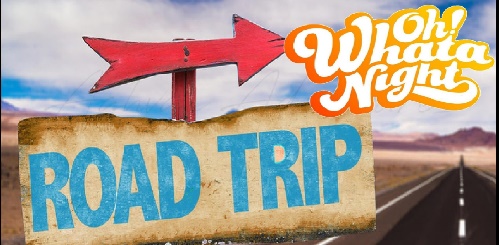 #Oh, usiku wa aina gani!Somo la kila siku: (Matendo 12:1-5):Ilikuwa wakati kama huu Mfalme Herode Agripa aliwakamata baadhi ya watu wa kanisa. Akaamuru Yakobo, ndugu yake Yohana, auawe kwa upanga. Alipoona jambo hilo limewapendeza Wayahudi, akaendelea, akamkamata pia Petro. Hii ilitokea wakati wa sikukuu ya Mikate Isiyotiwa Chachu. Baada ya kumkamata alimtia gerezani, chini ya ulinzi wa vikundi vinne vya askari, vyenye wane kila kimoja. Herode alikuwa amekusudia kumtoa na kumfanyia mashtaka mbele ya watu baada ya Pasaka. Kwa hiyo Petro akawekwa gerezani, lakini kanisa lilikuwa likimwombea kwa Mungu kwa bidii.Kwa nini Herode alimkamata Petro wakati wa siku kuu ya Mikate Isiyotiwa Chachu? Alichagua wakati huu kuonyesha hata zaidi kusudi lake kupinga dini zote za uongo na kuendeleza imara serikali iliyokuwako ya nchi. Tunashinda vyema baada ya tukio hili na tuna vichwa vya habari zinazokuja, “Petro kutoka gerezani kwa njia ya miujiza.” Kanisa halijui nini kitatendeka na waliamini na wakaomba kwa mwujiza usiowezekana ijapokuwa kwa kweli kuwa mmoja wa mitume alikuwa ameuliwa na mtu yuleyule (Mdo 12:5). Kanisa lilifanya kitu ambacho pekee walikuwa wafanye, waliomba kwa bidi- Ektenos linalomaanisha kwa nguvu, kwa bidi, na tunaona hili neno la Kigiriki lilitumika tu mara tatu katika maandiko yote.Lilitumika wakati, “Yesu alipokuwa katika maumivi makuu, akaomba kwa bidii, nalo jasho lake likawa kama matone ya damu yakitondoka ardhini.”Katika Waebrania 5:7: “Katika siku za maisha ya Yesu hapa duniani, alimtolea maombi na dua pamoja na kulia sana na machozi, yeye awezaye kumwokoa na mauti, naye Mungu akamsikia kwa sababu ya kutii kwake kwa unyenyekevu.” Kwa hivyo, kile hili linamaanisha ni kuwa kanisa liliomba kwa njia sawa na alivyoomba Yesu ili kuokolewa kutoka kwa mauti ili kwamba Petro pia aweze okolewa kutoka kwa mauti. Waliomba maombi kama wakijua maisha yake yalitegemea maombi.Petro ambaye aliyashuhudia maombi ya bidi ya kanisa kama yaliyotendeka kwake kama mtu wa kwanza angetumia baadaye hili neno (ektenos) mara ya mwisho katika 1Petro 1:22. “Basi kwa kuwa mmejitakasa nafsi zenu kwa kuitii ile kweli kwa njia ya Roho kwa kuwapenda ndugu zenu kwa upendo wa kweli. Pendaneni kwa dhati kutoka moyoni.”Aina ya upendo ambao nilishuhudia kwa kila mmoja akiniombea wakati nilikuwa gerezani karibu na kunyongwa (Mdo 12:5), pendaneni kwa njia hiyo (1Pet 1:22).“Ghafla malaika wa Bwana akatokea na nuru ikamulika mle ndani ya gereza. Yule malaika akampiga Petro ubavuni na kumwamsha, akisema, ‘Ondoka upesi!’ Mara ile minyororo ikaanguka kutoka mikononi mwa Petro.”’ Kutakuwa na majira maishani mwako wakati miujiza itaonekana lakini unatakikana kuwa na imani kwenda kwa miujiza yako (Mdo 12:7). “Ondoka upesi!’ Alisema, mara minyororo ikaanguka kutoka mikononi mwa Petro.” Unaona inawezekana kuna kitu maishani mwetu ambacho kimetufunga kwa minyororo hata wakati tumeshawekwa huru ndani ya Yesu. Enda kwa mwelekeo wa Roho na tazama minyororo ikianguka.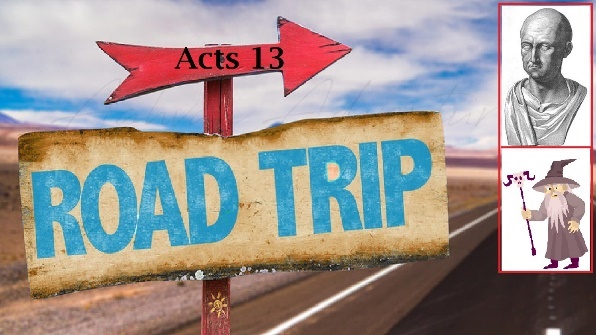 #Mchawi /nabii wa uongo, na balozi kwenye mti wa peariSomo la kila siku: (Matendo 13:1-5):Katika kanisa huko Antiokia ya Shamu walikuwako manabii na walimu, yaani: Barnaba, Simeoni aitwaye Nigeri, Lukio Mkirene, Manaeni aliyekuwa amelelewa pamoja na mfalme Herode Agripa na Sauli. Walipokuwa wakimwabudu Bwana na kufunga, Roho Mtakatifu akasema, “Nitengeeni Sauli na Barnaba kwa kazi ile maalum niliyowaitia.” Ndipo baada ya kufunga na kuomba, wakawawekea mikono yao. Hivyo, wakiwa wametumwa na Roho Mtakatifu, wakashuka kwenda Seleukia na kutoka huko wakasafiri baharini mpaka kisiwa cha Kipro. Walipowasili katika mji wa Salami, wakahubiri neno la Mungu katika sinagogi la Wayahudi. Pia walikuwa na Yohana Marko kuwa msaidizi wao.Katika akili ya kawaida, Paulo na Barnaba wangetafuta mahali penye palikuwa na sifa nzuri za kujulikana za biashara, mahali tulikuwa na wingi wa watu, ili waieneze Injili kwa nguvu na kwa haraka sana na kwa na kwa ufanisi mwingi, si lazima mji wa Salami.Basi katika fungu, hata halisemi walikuwa wanatafuta jawabu fulani kwa shida fulani, bali ninachokijua ni kuwa walipoabudu, waliomba, walipofunga na wakaombewa, hatua zao za kufuata zikawa wazi. Maana hekima inapatikana ndani ya muda unaoutumia ukiwa na Bwana (Mdo 13:4).Mwito ulitokezea wakati kanisa liliomba na likaabudu Mungu pamoja. Kufunga si tu tendo la Agano la Kale bali ni sehemu ya ibada inayoishi katika Agano Jipya (Mdo 13:3).Baadhi ya watu wanaoelewa vizuri kuwa wanaishi katika Agano Jipya, hawaelewi vizuri kufunga na hivyo wanaiepuka. Katika Agano Jipya, kufunga kuna mtazamo mpya, kufunga inaonekana kuwa fupi mno, na inatumika kuweka wazi na kukubali chaguo. Ni chaguo la kujitakia kufanya sawa na hisia zako za kiroho kupata kujua kile Mungu anataka kuanza.Kwa hivyo, iwapo unafunga sawa na walivyofanya kwenye Agano la Kale kujaribu kumfikia Mungu au kuwa karibu na Mungu, uko unapoteza wakati wako. Mungu anaishi ndani yako na huwezi mkaribia zaidi ya hapo. Kama unafunga kujaribu kumfanya Mungu aanze kukuona au kukutambua na akupatie kitu fulani, jua kuwa kila baraka ya rohoni tayari ni yako (Efe 1:3). Walakini iwapo umekumbwa na uamuzi, na unahitaji hekima, kuwa na wakati na Mungu-imba sifa zake, amini ahadi zake, na wakati mwingine hata acha kula chakula kwa muda mfupi maana lengo lako si juu ya kitu kingine zaidi yake Mungu.Elima ni Bar Yesu. Bar Yesu lilikuwa jina Elima alikuwa amepata kutoka kwa jamii yake; lakini kazi yake ya uchawi ilikuwa imempatia jina linguine “Elima”, ambalo ni jina la Kiarabu kumaanisha mchawi.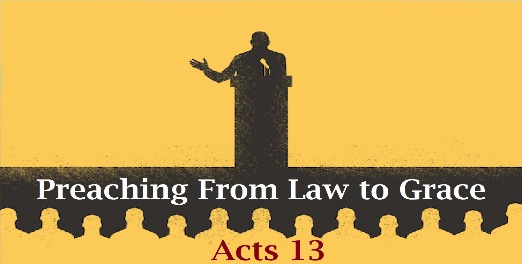 #Kuhubiri kutoka kwa sheria kuelekea kwa neemaSomo la kila siku: (Matendo 13:13-15):Kisha Paulo na wenzake wakasafiri toka Pafo wakafika Perge huko Pamfilia. Lakini Yohana Marko akawaacha huko akarejea Yerusalemu. Kutoka Perge wakaendelea hadi Antiokia ya Pisidia. Siku ya Sabato wakaingia ndani ya sinagogi wakaketi. Baada ya kusomwa Torati na vitabu vya manabii, viongozi wa lile sinagogi wakawatumia ujumbe wakisema, “Ndugu, kama mna neno la kuwasaidia watu hawa, tafadhali lisemeni.”Mungu aliwafanya watu wake (parah) kuzaa matunda (Kut 1:7). Yohana 15:5 “Mimi ni mzabibu, nanyi ni matawi. Akaaye ndani yangu, nami ndani yake, huyo huzaa sana.” Hakuna pingamizi ya hali kwa kuzalisha matunda hata wakati unakumbwa na kifungo au ukifanyika mtumwa (Kut 1:7, Yn 15:5).Paulo anafundisha somo la historia kutoka kwa Musa hadi kwa Yesu kwa muda mfupi sana. Lengo la Paulo ni kuwatoa Wayahudi kwa Musa na kuwaleta kwa Yesu, kutoka kwa Sheria kuwaleta kwa Neema (Mdo 13:16 25). Paulo anaendelea kuelezea kifo cha Yesu na ufufuo na kile hiyo inamaanisha kwetu katika aya ya 28-35 na anatumia Zaburi kama fungu la kuthibitisha kufanya hivyo ili Wayahudi wangepokea hili neno.“Kwa hiyo ndugu zangu, nataka ninyi mjue kwamba kwa kupitia huyu Yesu msamaha wa dhambi unatangazwa kwenu” (Mdo 13:38). Yesu alikuwa dhahiri kuwa msamaha wa dhambi ungetangazwa kwa jina lake. Petro (Mdo 5:31), Paulo (Mdo 13:38), na mitume wengine wangetangaza habari kuu hii ya msamaha kama jina tajika. Hii inamaanisha kuwa msamaha kwa waumini nit endo lililokamili na mwaliko wa Injili ulikuwa kwa watu kuamini msamaha na kuupokea.Wakristo wote huanza na neema ya Mungu (Hii ni kuamini katika Injili) lakini si kila Mkristo huendelea katika neema ya Mungu (Mdo 13:43). Kuamini Mungu toka mwanzo hadi mwisho ni kuendelea katika neema ya Mungu. “Nimewafanyi ninyi kuwa nuru kwa watu mataifa, ili mpate kuuleta wokovu hadi miisho ya dunia.”“Nimewafanya” – (tithemi). Tafsiri nzuri ya tithemi itakuwa neno kuwekwa. Hivyo, ingesomwa kuwa Mungu ametuweka sisi kama nuru kwa watu mataifa (Mdo 13:47). “Wanafunzi wakajawa na furaha na Roho Mtakatifu.” Inakuweka huru na hata inafurahisha wewe kutobeba mzigo kutoka kwa mwingine (kung’uta mavumbi) wakati unaendelea mbele maishani mwako kusherekea wakati na kwa vyo vyote neno la Bwana linaenezwa (Mdo 13:51-52).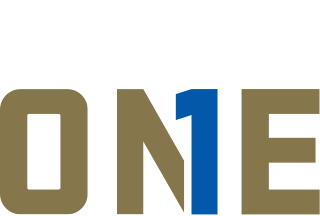                                                              #Thamani ya mmojaSomo la kila siku: (Mathayo 18:12-14):“Mwaonaje? Ikiwa mtu anao kondoo mia moja na mmoja akapotea, hatawaacha wale tisini na tisa vilimani na kwenda kumtafuta huyo mmoja aliyepotea? Naye akisha mpata, amini, nawaambia, hufurahi zaidi kwa ajili ya huyo kondoo mmoja kuliko wale tisini na tisa ambao hawakupotea. Vivyo hivyo, Baba yenu wa mbinguni hapendi hata mmojawapo wa hawa wadogo apotee.Mathayo 18:12-14: “Mwaonaje?” Yesu anauliza swali la ufasaha katika fungu hili, lakini nafikiri kuna thamani kwa kufikiria na kupata jibu kwa swali lake. Waonaje kuhusu jinsi ulivyo wathamani kwa Mungu? Hili ni swali muhimu sana kwa sababu kile unafikiria, kiwe sawa kisiwe sawa kinaleta tofauti kubwa kwa hakika kwa jinsi unajiona mwenyewe na vile unaona moyo wa Mungu kwako.Isaya 13:12 inatusaidia kuhakikisha thamani yetu kwa Kristo. “Nitawafanya wanadamu kuwa adimu kuliko dhahabu safi, watakuwa wachache sana kuliko dhahabu ya Ofiri.” Ofiri ni bandari au jimbo linalotajwa katika Biblia, lina sifa kwa utajiri wake. Mfalme Solomoni alipokea shehena kutoka Ofiri baada ya kila miaka mitatu. (1Fal 10:22) ambayo ilikuwa pamoja na dhahabu, fedha, sandal, peari, pembe za ndovu na nyani, na tausi. Ofiri palikuwa mahali palipojulikana kwa dhahabu yake safi.Neno kuu ni Mungu ndiye alitufanya sisi kuwa wa thamani zaidi kuliko kitu kingine cho chote kile duniani (Isa 13:12). Thamani ya moyo wa mwanadamu inaweza kadiriwa tu kwa nuru iliyoonekana kutoka kwa msalaba wa Calvary.Hali ya wokovu wangu inategemea asilimia mia kwa mia ya upendo wa Mungu kwangu na neema ya Mungu kwangu na hiyo inawezekana na kupokelewa kupitia kwa Yeu. Kondoo mmoja ako katika hatari kubwa kwa vile kondoo hawezi kabisa kujitetea na hawezi kujiokoa, anategemea kabisa kwa wokovu wa mchungaji (Mt 18:12).Mfano wa kondoo aliyepotea inahusu kutaka kwa Mungu kuturudisha sisi katika kundi lake. Tulitenganishwa na Mungu kwa sababu ya dhambi (Rum 3:23), bali mara tutakapopatikana hatutapotea tena. Tulikuwa wa thamani sana kwa Mungu kwamba bei ya kutukomboa sisi ni uhai wa Mwana wake wa pekee.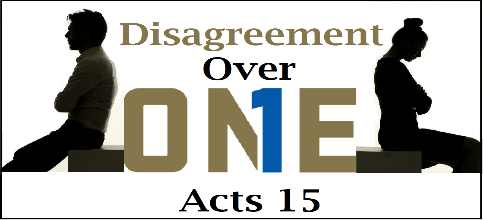                                                 #Kukosa kupatana juu ya mmoja waoSomo la kila siku: (Matendo 15:36-41):Baada ya siku kadhaa, Paulo akawaambia Barnaba, “Turudi tukawatembelee ndugu katika miji yote ambamo tulihubiri neno la Bwana tuone jinsi wanavyoendelea.”  Barnaba alitaka wamchukue Yohana aitwaye Marko waende naye. Lakini Paulo aliona si vyema kwa sababu aliwahi kuwaacha walipokuwa huko Pamfilia, hakutaka kuendelea kufanya kazi nao. Pakatokea kutokukubaliana kati ya Paulo na Barnaba kuhusu jambo hili, hivyo wakagawanyika. Barnaba akamchukua Yohana Marko wakasafiri baharini kwenda Kipro. Lakini Paulo akamchagua Sila na akaondoka baada ya ndugu kuwatakia neema ya Bwana. Akapitia Shamu na Kilikia, akiimarisha makanisa ya huko.Imekuwa yapata miaka miwili hadi mitatu tangu safari ya Paulo na Barnaba yautume ya kwanza. Paulo na Barnaba wamerudi Antiokia wakifundisha na kuhubiri na Paulo ako hakika kuwa wakati wa safari ya kurudi na kuwatia moyo watakatifu unahitajika. Hii ndiyo mada kuu Paulo anayo katika Matendo 15:36.“Turudi tukawatembelee” (episkeptomai): Kuzuru ili kusaidia au kunufaisha (Mdo 15:36). Turudi tukawatembelee natuone ni njia gani tunaweza kuwa wa msaada kwao. Kwa uchache wa uzoevu wa kazi ya utume nilionao, nimepata kutambua hili kuwa tendo njema la busara. Usiende kwa watu wa utamaduni tofauti na wazo la kutangulia kuwa unajua usaidizi wanaotaka.Barnaba sawa na jina lake ni Mwana wa Faraja (Mdo 4:36). Kipawa chake ni kuwa yeye ni mfariji. Alimfariji Paulo na sasa anataka amtie moyo Yohana Marko kwa safari ya imani ingawaje aliwahi kuwaacha walipokuwa wamemtegemea. Pia tunajifunza kutoka kwa Wakolosai 4:10 kuwa Marko na Barnaba ni mabinamu. Barnaba ana fursa ya kutumia kipawa chake cha kiroho kumtia moyo ndugu wa jamii yake na hiyo ndiyo sababu anataka amchukue aende nao.“Palitokea makali ya kutokubaliana kati yao” (paroxysmos)- mapishano kwa hasira, hamaki, hasira kwa nguvu. Haya yalikuwa mapishano makali. Ni muhimu kukumbuka kuwa kulingana na matumishi ya neno (mapishano kwa hasira) haya hayakuwa matakwa ya 	Mungu kwa jinsi walilishughulikia hili swala. Ijapokuwa urafiki wao uliumizwa, Mungu bado anatenda mwujiza kupitia kwa Barnaba na Yohana Marko na Paulo na Sila (Mdo 15:40).Miaka mingi baadaye, Paulo anampata Yohana Marko aliyekuwa awali hafai “Anafaa” vile inafichuliwa katika barua ya mtume ya kumalizia, “Mtafute Marko uje naye kwa sababu ananifaa sana katika huduma yangu” (2Tim 4:11). Na katika Wakolosai 4:10, kijana mdogo aliyekataliwa kama mfanyakazi alisifiwa, na watakatifu walioko Kolosai waliombwa wampokee. Petro atamchukua chini ya malezi yake na kumwita “Mwanangu” (1Pet 5:13). Siamini kuwa Yohana Marko angekuwa wa kufaa kama si Barnaba. Yohana Marko alihitaji mtu wa kumtia moyo, mtu wa kuchukua muda kwake na hivyo ninashukuru kuwa Barnaba hakufa moyo kuwa naye.Barnaba anaonekana kulenga kwa mahitaji na umuhimu wa Marko. Paulo anaonekana kulenga kwa mahitaji na umuhimu wa upana wa Injili na stahi ya utume. Naamini kuwa wote wawili walikuwa sawa kwa kile walitakikana kufanya kuendelea, Barnaba kumchukua Yohana Marko na Paulo kwenda na Sila, lakini walikosea kwa jinsi walishughulikia hali.“Mwana wa Faraja” alivyoitwa Barnaba wanashindwa kuona si kitu umuhimu wa kweli kwa ajili ya uhusiano tazama Wagalatia 2, kuna doa la udhaifu kwa kila nguvu ambayo mmoja anaweza kuwa nayo. Paulo angeepa fursa ya kufariji kwa sababu ya kuepa hatari kwa utume kwa wakati ule. Kuna haja ya kuwa na nguvu mbali mbali katika mwili wa Kristo/katika maongozi ya kanisa.Kwa hivyo ninapenda Matendo 15 maana inatuonyesha mpango wa Mungu, utafaulu kupitia udhaifu wote na kushindwa kwa watu wake. Tunajifunza kuwa kabisa Mungu anajua kile kilicho kizuri na mawasiliano katika maombi yanatupea mweleke na huzuia mapishano ya hasira kutokana na kuharibu uhusiano wetu.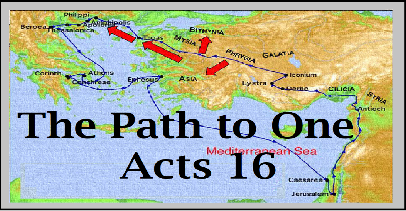                                                          #Njia kumfikia mmojaSomo la kila siku: (Matendo 16:4-10):Walipokuwa wakienda mji kwa mji, wakawa wanawapa yale maamuzi yaliyokuwa yametolewa. Hivyo makanisa yakawa imara katika imani na kuongezeka kiidadi kila siku. Paulo pamoja na wenzake wakasafiri sehemu za Frigia na Galatia, wakiwa wamekatazwa na Roho Mtakatifu wasihubiri neno huko Asia. Walipofika kwenye mpaka wa Misia, wakajaribu kuingia Bithinia lakini Roho wa Yesu hakuwaruhusu. Kwa hiyo wakapita Misia, wakafika Troa. Wakati wa usiku Paulo akaona maono, mtu wa Makedonia amesimama akimsihi, “Vuka uje huku Makedonia ukatusaidie.” Baada ya Paul kuona maono haya, mara tulijiandaa kuondoka kwenda Makedonia tukiwa tumesadiki kwa hakika kwamba Mungu ametuita kuhubiri habari njema huko.Walikuwa imara katika imani ambayo ni ya kuaminika (au kuwa na ujasiri) ndani ya Kristo (imani iliyokuwa imetiwa kwa wengine ndiyo iliwafanya watu wengine kuokolewa (Mdo 16:5).  Kwa hivyo, hii ilikuwa kazi ya Roho Mtakatifu kupitia kwa waumini kuwasaidia wengine watie imani yao kwa Kristo Yesu.Sehemu ya safari ya kukuza imani kuwa imara (Mdo 16:5) ni kuendelea kwenda mbele kutoka kwa ufanisi hadi ufanisi wakati mwingine kupitia kwa njia kama za jangwa.Roho wa Mungu aliwakataza (kolyo) kitu kimoja (Mdo 16:6). Walikatazwa kitu kimoja kile walitumwa kufanya (Mdo 16:6) pale walikuwa wanafikiria walihitajika kuwa (Bithinia). Mlango uliofungwa au ishara ya kukoma pale Bithinia inamaanisha kuwa Mungu ana kitu kilicho bora hata zaidi kwa wazo lake kukuelekeza kwa Makedonia yako.Ingawaje Luka hataji Efeso, jiji kuu la Asia, inaonekana haswa kuwa moyo wa Paulo ulilenga kwa kutangaza Injili pale. Efeso palikuwa mahali pazuri kwa biashara, mambo ya dini, na kituo cha utamaduni. Lilikuwa jambo la maana kusafiri kutumia njia ya Bithinia kufika mahali ambapo Injili ingeonekana kuenezwa kwa haraka kwa njia iliyokuwa na shughuli nyingi za biashara. Walakini Roho Mtakatifu aliahirisha mahubiri ya Paulo pale, kwa wakati wa Mungu, Paulo alienda Efeso kwa huduma. Alienda kule karibu na mwisho wa safari yake ya pili ya utume (Mdo 18:19-21) na akarudi kule kwa safari yake ya tatu ya utume pia.19Wakati mwingine unapaswa kuwa hiari kwenda zaidi ya uzuri na mema ya nchi nzuri, mahali unafikiria ni bora ni bora zaidi, kwa hatua nyingine kufichuliwa, mwito ni kwenda po pote na si hivyo mpaka uchukue hatua ya kwanza ya utii ndipo hatua ya pili itatukia. “Neno lako ni taa ya miguu yangu.” Neno la Mungu litaangazia njia yako kutia nuru penye unaenda. Hii inamaanisha furaha si mahali pako pa kutua lakini furaha ni njia ambayo imeunganika na neno la Mungu (Yesu) (Zab 119:105).Kila mahali kote katika kitabu cha Matendo mambo ya kiini yanaelezwa kama yenye yanatoka kwa Roho Mtakatifu. Mpango wa Mungu kwa uinjilisiti wa ulimwengu ulikuwa uanzie Uropa kabla ya Asia. Je hili linamaanisha kuwa Mungu anajali sana Makedonia kuliko Bithinia? Hapana! Mpango wa Mungu na majira yake ni kamilifu. Paulo si ndiye pekee wa kuwafikia kila mtu na Injili. Billy Grahamu hakuwa ndiye bora zaidi kufikia kila mtu- soma kuhusu kukutana kwake na Raisi Truman. Mungu aliwapenda sana watu wa Makedonia na Bithinia kwamba alimzuia Paulo kwa kwenda huko kwanza. Kwa nini? Mungu alijua kuwa Petro ndiye alikuwa ameandaliwa vizuri zaidi kuwafikia wale watu (tazama 1Pet 1:1).Paulo na marafiki wanasafiri kupitia Frigia ambayo inamaanisha “Kavu”; hii ikiwa nchi iliyo kavu mno na ya changarawe na eneo la Galatia. Mungu alimleta Paulo kupitia kwa nchi kavu (Frigia) mpaka mahali (Makedonia) ambayo inamaanisha mahali pa kupendwa mno. Kuna mahali ambapo Yesu anajua ikiwa utaleta/ peleka Injili pale patakuwa mahali pa kupendwa mno (Makedonia) kwa {“Logos” Neno/Yesu}. Lakini inaweza kuchukua kwenda kupitia mahali kavu (Frigia) ili kufika pale.Si wakati mambo yanaenda sambamba, ambapo imani yako inaonekana na utukufu wa Mungu unaonekana uking’aa zaidi. Wakati mambo yote yanaonekana kwenda mrama, huku unaimba katika mateso, hapo ndipo unapata kuwa macho kwa wale ambao wamefungwa. Furaha katikati ya mateso daima itawafanya wanaokuzunguka kuwa macho (Mdo 16:25).Lakini Paulo akapiga kelele kwa sauti kubwa, akasema, “Usijidhuru kwa maana sisi sote tuko hapa!” Mtu anayejishawishi kuwa amefanya kosa kubwa anaenda kutoroka wakati anapewa nafasi. Kwa nini? Kwa sababu yeye hayuko huru. Lakini maisha yaliyobadilika, maisha ambapo Mwana tayari amekuweka huru yanaleta matokeo yaliyobadilika. Hauhitaji kutoroka wakati tayari wewe uko huru (Mdo 16:28).Njia kumfikia mmoja ilielekea wengi, kumaanisha Paulo na wenzake walitumwa Makedonia kukutana na Lidia, na mtumwa wa kike na askari wa gereza. Walikuwa wote si tu mmoja wao. Njia kumfikia mmoja ilielekea kwa wengi.Maana niliporudi nyuma pale kwa maono ambayo Mungu alimpa Paulo walikuwa wote.“Wakati wa usiku Paulo akaona maono, mtu wa Makedonia amesimama akimsihi, “Vuka uje huku Makedonia ukatusaidie” (wingi).19http:// globalchristiancentre.com/sermons/weekly-message-text/26224-acts-166-10-gods-divine-strategy-text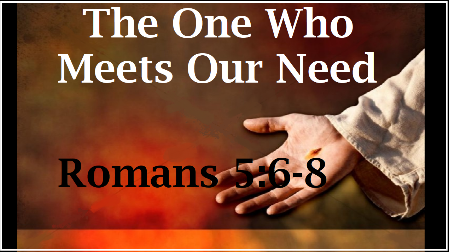                                                #Yule anayekutana na mahitaji yetuSomo la kila siku: (Warumi 5:6-8):Kwa maana hata tulipokuwa dhaifu, wakati ulipowadia, Kristo alikufa kwa ajili yetu sisi wenye dhambi. Hakika, ni vigumu mtu ye yote kufa kwa ajili ya mwenye haki, ingawa inawezekana mtu akathubutu kufa kwa ajili ya mtu mwema. Lakini Mungu anaudhihirisha upendo wake kwetu kwamba: Tulipokuwa tungali wenye dhambi, Kristo alikufa kwa ajili yetu.“Huwezi kumkaribia Mungu zaidi ya kuwa ndani ya Kristo (1Kor 15:22). Huwezi kukaribia zaidi ya Kristo kuwa ndani yako (Kol 1:27). Huwezi karibia zaidi kuliko kuunganishwa na Yesu Kristo (Rum 6:5). Na huwezi kumkaribia zaidi ya kuwa mmoja nay eye katika Roho (1Kor 6:17).20Kuna kitu kimoja tu ambacho kilituleta karibu na Mungu na Waefeso 2:14 inatuambia kuwa ilikuwa damu ya Yesu Kristo. Hiyo ni ajabu lakini pia ilikuweko shida na mshahara wa dhambi ambacho ni kifo pia.Kupitia ufufuo wa Yesu, tunaweza hakikishiwa kuwa ye yote anayeamini ndani ya Yesu hataangamia bali atakuwa na uzima wa milele. Kwa sababu Yesu hakubaki katika kaburi. Yesu alifufuka kwa siku ya tatu na akayashinda mauti pia.Swali ambalo mara kwa mara linaulizwa kuhusu kuwa karibu na Mungu linatoka katika kifungu cha Yakobo 4:8 ambacho kinaonekana kutuambia kuwa tunatakikana kumkaribia Mungu.“Mkaribieni Mungu naye atawakaribia ninyi. Itakaseni mikono yenu, ninyi wenye dhambi na kuisafisha mioyo yenu, ninyi wenye nia mbili.”Swali kuu kuuliza ni “Ni nani Yakobo anamwandikia hapa?” Jibu liko pale kwa fungu lenyewe. Wenye dhambi. Unaweza fikiria, “Sawa ninatenda dhambi.” Kwa sababu tu sisi wote tunatenda dhambi, matendo yetu hayamaanishi kitambulisho chetu na hayatabadilisha uhusiano wako na Mungu. Paulo anazungumza na makanisa kama lile lililoko Korintho ambao walikuwa wanatenda dhambi zaidi na anawaandikia akiwaita watakatifu. Hao ni watakatifu walivyo bila kujali yale wanafanya. Unapojielewa wewe ni nani katika Kristo, tabia yako inafuata. Acha kuishi katika unyonge wakati Kristo alikulipia kuingia katika nyumba ya Mfalme. Adui anataka wewe uamini kuwa wewe ulivyo ni mwenye dhambi kwa hivyo utaendelea katika dhambi. Kristo alikufa ili kukupatia wewe kitambulisho chako kipya, usiamini wewe bado ni yule uliyekuwa, amini wewe ni yule Kristo amekufanya uwe.Mungu yafaa ahukumu dhambi, sababu Yesu akatumwa afe ilikuwa kuonyesha haki ya Mungu. Kwa nini haki ya Mungu ilitakikana kuonyeshwa. Tunaona hili likijibiwa kwetu katika Warumi 3:25, “…. kwa sababu kwa ustahimili wake aliziachilia zile dhambi zilizotangulia kufanywa.” Kwa maneno mengine wakati Mungu anaziachilia dhambi- Anapokusamehe wewe au mimi- inaonekana kana kwamba hafanyi kwa haki. Ingekuwa si haki kama Mungu alikuwa kwa urahisi tu azoe dhambi za ulimwengu chini ya blanketi nene, ya ulimwengu. Chenye Yesu alifanya wakati alikufa ilikuwa kutoa ushahidi wa haki ya Mungu kwa wokovu wa wenye dhambi. Kama Kristo hasingetufia mahali petu, haki ya Mungu ingeshuhudiwa tu kwa njia moja- kwa njia ya sisi kuhukumiwa milele.21Thibitisho la upendo wa Mungu wa kushangaza ni hili! Kitambo tulipokuwa tungali wenye dhambi (si wakati tulikuwa haki, kama hiyo ndiyo ilikuwa hali, tusingemhitaji Mwokozi). Kristo alikufa kwa ajili yetu (Rum 5:8). Je hilo halizungumzii Mungu kutupenda wakati tunatenda dhambi au wakati tulikuwa tunatenda dhambi? Mungu hakutaki wewe kutenda dhambi maana anakupenda na inakudhuru wewe. Walakini, kutenda dhambi kwako hakubadilishi namna anakufikiria. Upendo wa watu ni hafifu na dhaifu bali upendo wa Baba yako wa mbinguni unadumu milele (Zab 136). Swali halisi si kama Mungu daima atakupenda bali kama unajua na kufurahia upendo wake (1Kor 13:4, 7, 8, Zab 136).20 Andrew Farley.Twisted Scripture ebooks location239521JohnPipper. https://www.desiringgod.org/messages/joy-purchased February 5, 1989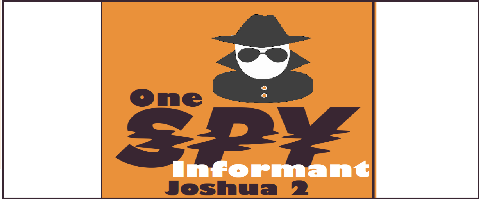 #Mpelelezi mmoja mpeanaji habariSomo la kila siku: (Yoshua 2:1-7):Kisha Yoshua mwana wa Nuni kwa siri akatuma wapelelezi wawili kutoka Shitimu, akawaambia, “Nendeni mkaikague hiyo nchi, hasa Yeriko.” Kwa hiyo wakaenda na kuingia kwenye nyumba ya kahaba jina lake Rahabu na kukaa humo. Mfalme wa Yeriko akaambiwa, “Tazama! Baadhi ya Waisraeli wamekuja huku usiku huu kuipeleleza nchi.” Hivyo mfalme wa Yeriko akatuma huu ujumbe kwa Rahabu: “Watoe wale watu waliokujia na kuingia nyumbani mwako, kwa sababu wamekuja kuipeleleza nchi yote.” Lakini huyo mwanamke alikuwa amewachukua hao watu wawili na kuwaficha. Akasema, “Naam, watu hao walikuja kwangu, lakini sikujua walikotoka. Kulipoingia giza wakati wa kufunga lango la mji, watu hao waliondoka. Sijui njia waliyoiendea. Wafuateni haraka. Huenda mkawapata.” (Lakini alikuwa amewapandisha darini akawafunika kwa mabua ya kitani aliyokuwa ameyatandika darini.) Basi hao watu wakaondoka kuwafuatilia hao wapelelezi katika njia ile inayoelekea vivuko vya Yordani, mara tu wafuatiliaji walipotoka nje, langolikafungwa.Neno “Kwa siri” kwa nafasi hii inamaanisha kuwa Yoshua alificha utume wao kwa kila mtu, hata Israeli. Hii ilifanyika kuepuka kosa ambalo lilifuatia mfano uliotangulia wa kutuma wapelelezi (Yos 2:1).22Rahabu haorodheshi utekelezaji wa Waisraeli, bali utekelezaji wa Bwana. Jambo ambalo litatia woga ndani ya moyo wa adui ni kumbusho la ushindi wa Mungu unaotolewa kupitia kwake Yesu (Yos 2:10-11). “Tumesikia vile Bwana alikausha maji ya Bahari ya Shamu kwa ajili yenu wakati mlitoka Misri, na kile alifanya kwa Sihoni na Ogu, wafalme wawili wa Waamori mashariki mwa Yordani, ambao uliwaangamiza kabisa. Tuliposikia kuhusu hili, mioyo yetu iliyeyuka kwa hofu na ujasiri wa kila mmoja ulipungua kwa ajili yenu, kwa maana Bwana Mungu wenu ni Mungu mbinguni juu na duniani chini.” Unaona hata mambo Mungu alifanya hapo nyuma yanakuandaa wewe kwa ajili ya ufanisi kwa mambo yako ya baadaye.“Na kwamba utatuokoa kutoka kwa mauti.” Kuna njia moja tu kwamba unaweza okolewa kutoka kwa mauti ya milele na hiyo ni kamba nyekundu. Kilichomwokoa Rahabu ilikuwa imani ndani ya Mungu au kuifunga kamba nyekundu dirishani (Yos 2:21). Kamba nyekundu ni ishara ya damu ya Yesu ambayo inanyunyizwa kwa maisha yetu kwa njia ya imani na ndiyo inatuokoa. Tunafanywa wakamilifu kwa njia ya damu ya Yesu, hakuna kitu kingine. Ingawaje matendo yetu, sawa tu na udanganyifu wa Rahabu (Yos 2:5) si makamilifu. Kwa sababu ya imani yake, Rahabu alifanyika nyanya wa nyanya, ongeza mara 26 wa Yesu.Wakati jeshi la Israeli linafika na linaona kamba nyekundu, kwa ghafla wanakumbushwa juu ya damu ya kondoo wa pasaka ambayo ilinyunyizwa juu ya miimo ya milango ya nyumba zao ambayo iliwaokoa. Mungu alikuwa amewaahidi Waisraeli, “Nami nitakapoiona damu, nitapita juu yenu” (Kut 12:13). Mungu hakuwa tu anasema kwamba atapita juu ya nyumba zao, bali kuwa atawalinda atakuwa mlinzi wao. Hilo ni kweli kwetu wakati tumeweka imani yetu ndani ya Yesu Kristo.23Wakati adui anataka kuja na kufanya maangamizo kwa maisha yetu, anatambua kuwa sisi ni wa Yesu Kristo. Tunakuja chini ya ulinzi wake maana damu imenyunyizwa. Dai damu ya Yesu na ona adui akitoroka. Kwa hivyo, kamba nyekundu itakuwa imefumbua macho ya jeshi kama kumbukumbu la kile Mungu aliwafanyia kule Misri na kuwa Mungu alikuwa pamoja nao anawapea nchi (Yeriko) ambayo alikuwa amewaahidi.22https://www.studylight.org/commentaries/bcc/Joshua-2html23Greg Laurie. https://www.oneplace.com/ministries/a-new-beginning/read/articles/blood-of-the-lamb-9088html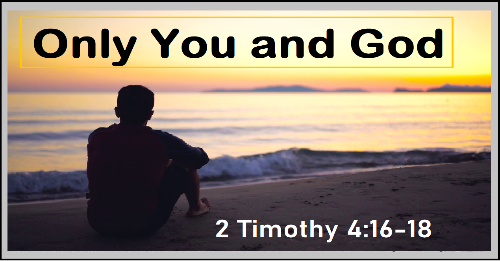 #Ni wewe tu na MunguSomo la kila siku: (2Timotheo 4:16-18):Katika utetezi wangu wa mara ya kwanza, hakuna hata mmoja aliyeniunga mkono, bali kila mmoja aliniacha. Namwomba Mungu wasihesabiwe hatia kwa jambo hilo. Lakini Bwana alisimama upande wangu akanitia nguvu, ili kwa kupitia mimi lile neno lihubiriwe kwa ukamilifu, watu wote Mataifa wapate kulisikia. Mimi niliokolewa kutoka katika kinywa cha simba. Bwana ataniokoa katika kila shambulio baya na kunileta salama katika Ufalme wake wa mbinguni. Atukuzwe yeye milele. Ameni.Wakati wa kuzaliwa kwa kanisa la kwanza, tulikuwa na wakati ambapo maelfu waliongezeka kwa hesabu yao kila siku. Miujiza ilifanyika na neno la Mungu lilienezwa mahali kama bonde la Sharoni ambapo kwa zaidi ya maili 30 kila mtu aliamini. Paulo kwa wakati mmoja wa kujaribiwa anaandika kwamba alijipata yeye mwenyewe mahali ambapo hakuna mtu alikuja kumsaidia, kila mtu alimwacha.Basi tunaposoma hili, tunaweza jaribiwa kufikiria kuwa Paulo ako anatia chumvi. Paulo anaposema hakuna mtu aliyesimama naye na hakuna anayetumia fursa ya kujaribiwa kwake kushuhudia juu ya ufufuo na mpao wa Yesu. Ye yote ambaye angezungumza kwa niaba ya Paulo angefungwa jela kama hawakuwa raia wa Kirumi na yawezekana wangeuliwa kwa imani yao pia. Watu wengi walimpenda Paulo, lakini hofu ya kupoteza uhai wao ilikuwa sana, na kuamini kwao kuwa kumsaidia Paulo hakutaleta mabadiliko yo yote katika serikali ambayo haikuwa haki, kuamini huku kulimaanisha hakuna hata mmoja aliyejitokeza. Paulo ako anatoa tetezi kwa kile kile alikuwa akifanya kuwatesa wote yeye mwenyewe.“Wasihesabiwe hatia.” Katika nafasi hii ya udhaifu, kuitikia kwa aina hii ya neema, je hii neema yatoka wapi? Inatoka kwa Kristo Yesu. “Wasihesabiwe hatia” ni mfano halisi wa Yesu kwa Paulo. Sawa vile Yesu angeomba msamaha kwa wale waliokuwa wanagawana nguo zake wakati wa kusulubiwa kwake (Lk 23:34).Bwana yuko na wewe na ahadi yake ni kuwa hatakuacha, hatakusahau, na atakupa neema ya kutosha kwa majaribu unayoyapitia. Katika majaribu hapo ndipo ushuhuda unakuwa nguvu ya Mungu inaonekana kamilifu katika udhaifu. “Mimi niliokolewa kutoka katika kinywa cha simba.”Hili linaweza pengine kumaanisha kuwa aliokolewa kutoka kwa Nero, kulinganishwa na simba au kwa maana ya maneno aliokolewa asitupwe kwenye simba katika uwanda, sawa na ilivyokuwa kawaida kule Roma, (1Kor 15:32). Pengine ilikuwa kwamba aliokolewa kutoka kwa Nero ambaye baadaye angemtupa kwau wanda wa simba.Kwa hivyo, aya ya 18 imeeleweka vibaya na wengi huenda kwa sababu imevutwa nje ya maneno yanayotangulia kwa kitengo cha yale yameandikwa pale. Hili halimaanishi kuwa Wakristo hawatauliwa kwa vita vya waovu. Katika maisha ya Paulo, hii pia haikuwa hali- baadaye aliuliwa kwa ajili ya imani yake. Chenye Paulo anasema hapa kinapatikana katika sehemu mbili ya maelezo. “Bwana ataniokoa katika kila shambulio baya na kunileta salama katika ufalme wake wa mbinguni.” Hakuna moja wapo wa mipango ya uovu iliyoundwa kinyume change kunifanya nikose uaminifu au nikose kuwa imara, kunifanya niokoe maisha yangu kwa gharama ya kupoteza imani yangu itafaulu; naweza poteza maisha yangu, lakini Bwana atanihifadhi kwa ufalme wake wa mbinguni.Neno la Kigiriki kumaanisha ataniokoa hapa ni neno sawa la Kigiriki Yesu alitumia alipoomba. “Na usitutie katika majaribu bali utuokoe na yule mwovu.”Kwa hivyo, tunaweza ona kuwa kuokolewa na yule mwovu ni kuepuka majaribu ya kujiokoa wakati unajaribiwa.Tunahitajika kusoma ayah ii kwa njia hii! Lo lote lijalo- wokovu wangu uko salama ndani ya Yesu (2Tim 4:18). Waumini watalindwa salama ili kwamba tuweze kukamilisha mipango yote Mungu ako nayo kwa ajili yetu na mwishowe, tutaingizwa salama katika ufalme wake wa mbinguni.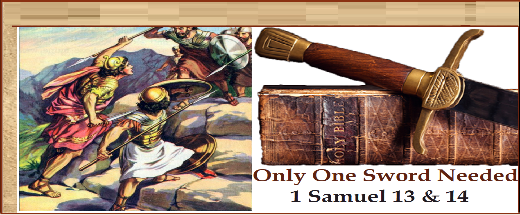             #Ni upanga mmoja tu unahitajikaSomo la kila siku: (1Samueli 13:16-18, 14:1, 6-7):Sauli, mwanawe Yonathani na watu waliokuwa pamoja nao walikuwa wakiishi huko Gibea ya Benyamini, wakati Wafilisti wakiwa wamepiga kambi huko Mikmashi. Makundi ya wavamiaji walikuja kutoka katika kambi ya Wafilisti katika vikosi vitatu. Kikosi kimoja kilielekea Ofra karibu na Shuali, kikosi kingine kilielekea Beth-Horoni, nacho kikosi cha tatu kilielekea kwenye nchi ya mpakani ielekeayo Bonde la Seboimu linalotazamana na jangwa.Siku moja Yonathani mwana wa Sauli akamwambia kijana mbeba silaha wake, akasema, “Njoo, tuwavukie Wafilisti kwenye doria upande ule mwingine.” Lakini hakumwambia baba yake.Yonathani akamwambia kijana wake mbeba silaha, “Njoo tuvukie doria ya wale jamaa wasiotahiriwa. Huenda BWANA atatenda kwa ajili yetu. Hakuna cho chote kitakachoweza kumzuia BWANA kuokoa, kwamba ni kwa wingi au kwa uchache.” Mbeba silaha wake akamwambia, “Fanya yale yote uliyonayo katika moyo wako. Songa mbele; moyo wangu na roho yangu viko pamoja nawe.”Katika Samueli wa kwanza sura ya 13 na 14 kuna jibu katika fungu hili fungu la Agano la Kale kwa maisha yetu kwa kile tunapaswa kufanya wakati tunakumbwa na mambo mabaya yanayotuzidi.Bila kujua ye yote ya habari zao awali kichwa kidogo “Israeli bila silaha” yafaa ikueleze kuwa hawako kwa nafasi ya kuwa na nguvu za kibinafsi hapa. Chenye hawajui ni kuwa hapa ni mahali pazuri wao kuwa kwa sababu neema ya Mungu inakutosha, kwa kuwa uweza wangu hukamilika katika udhaifu. Wakati sisi ni wadhaifu, basi sisi tuna uwezo, ni kwa sababu tuko tunategemea nguvu yake Mungu, si yetu. Vile tuna maadui wanaofanya vita kwa maisha yetu kila siku (adui wa ulafi, wa tamaa, wa majivuno, wa hangaiko, woga, upweke, huzuni, n.k). Tunaweza jiona kama Israeli kwamba hatujajiandaa vya kutosha kupigana vita vya kiroho. Tumeandaliwa kupata ushindi kwa jina la Yesu huku tukitumia silaha za kiroho ambazo tumepewa (Efe 6:10-18).Sauli anapiga tarumbeta kuwajulisha Israeli juu ya ushindi dhidi ya walinzi wa Wafilisti. “Hivyo Israeli wote wakasikia habari kwamba: “Sauli ameshambulia ngome ya Wafilisti.” Sauli alikuwa na wingi mara mbili wa askari na lakini Yonathani ndiye aliongoza shambulio la kushinda. Sauli anajipatia umaarufu kwa shambulio la ujasiri la Yonathani kwa walinzi wa Wafilisti (1Sam 13:3-4).Sauli si jasiri na thabiti kama mwanawe Yonahani na hajitokezi kwa hiari kupigana na adui. TUnaambiwa Sauli anajificha kwa pango na watu mia sita tu waliobaki na yeye na ambao wameogopa kiasi cha kifo (1Sam 13:15). Hakuna hata mmoja kushindana na hiki vikundi vya washambuliaji, vyenye umuhimu mdogo na huduma kidogo ndivyo mfalme wa Israeli alifikiria walivihitaji katika mashindano. Imani yao inatakikana kuwa kwa Bwana Mungu wao; hapakuwepo wakati nchi yao iliwekwa wazi mno kwa jeuri kuliko sasa chini ya Sauli kama kiongozi wao.Wakati wo wote tunaweka imani yetu kwa mtu mwaume au mwanamke zaidi ya Mungu au tuweke imani yetu kwa serikali yetu tutavunjwa moyo kwa nafasi fulani. Amini kwa Mungu utaona kile kinafanyika wakati mtu fulani ako hiari kuamini kwa Mungu kwa wakati wa kuogofya (1Sam 14:12-15). Kuamini kwa Mungu kunaongoza kuleta ushindi wa nguvu.“Watu wa kwenye doria wakawapigia kelele Yonathani na mbeba silahac wake, wakisema, ‘Njooni pandeni kwetu nasi tutawakomesha.”’ Basi Yonathani akamwambia mbeba silaha wake, “Panda nyuma yangu BWANA amewatia mikononi mwa Israeli: Yonathani alipanda akitumia mikono yake na miguu pamoja na mbeba silaha wake akiwa nyuma yake.Wafilisti walianguka mbele ya Yonathani, na mbeba silaha wake aliwafuata na kuwaua nyuma yake. Katika lile shambulio la kwanza Yonathani na mbeba silaha wake waliwaua watu wanaume wafuatao ishirini katika eneo la karibu nusu ekari. Kisha jeshi lote likapigwa na hofu- wale waliokuwa kwenye kambi na wale waliokuwa mashambani, na wale waliokuwa kwa doria na makundi ya washambuliaji- nan chi ikatetemeka. Ilikuwa hofu iliyotumwa na Mungu.Waefeso 6:17 inatuambia kuwa neno la Mungu ni upanga ambao unakata kata vifungo katika maisha yetu. Wakati wa kujaribiwa jangwani, Bwana wetu Yesu alitupa mtindo wa jinsi ya kupigana na Ibilisi: kwa kutumia Neno la Mungu lililoandikwa- Aliambia adui “Imeandikwa…….”Wakati huwezi kubadili yaliyopita, unaweza ruhusu mambo yako yaliyopita kuleta ushindi kwa maisha yako ya mbele. Njia nzuri ya kuishi ni kwa sasa. Hutaishi kwa hofu na wasiwasi kama unaishi kwa sasa kwa sababu hofu na wasiwasi vinahusika na mambo yako ya mbeleni. Hukumu na majuto hushughulika na maisha yako yaliyopita. Mungu aliwapa watoto wa Israeli mana jangwani siku moja kwa wakati. Kama wangeweka ile mana hadi siku ifuatayo ingeoza na kuzaa minyoo. Neema ya Mungu inapeanwa kwetu kwa msingi wa siku baada ya siku na anatupa ushindi kwa maisha yetu ya sasa.“Kila njia ambayo Yonathani alikusudia kupita ili kuvuka kufikia doria ya Wafilisti kulikuwepo na jabali, jabali moja lilikuwa linaitwa Bosesi (mng’aro mweupe) na jingine Sene (yenye miiba). Jabali moja lilisimama kaskazini kuelekea Mikmashi na jingine upande wa Kusini kuelekea Geba.”Jabali lililochongoka kwa makali na tena jabali linguine lililochongoka kwa makali. Ushindi ulipatikana katikati ya mwamba na mahali pagumu (1Sam 14:4-5). Tuna Roho yule mmoja ambaye alikuwa juu ya Yonathani kwa wakati huu wa sasa- na aliishuhudia hii kweli- (Jeshi la Wafilisti 40,000 na zaidi) aliyekinyume na wewe hawezi zuia Bwana kwa kukuokoa, iwe kwa kutumia wengi au wachache.Wakati mamboyaliyo kinyume yamerundikwa kinyume chako- kile wewe na mimi tunahitaji ni upanga mmoja tu. Upanga wa Roho ni Neno la Mungu. Yonathani alihitaji imani kusonga mbele kuingia vitani. Imani huja kwa Neno la Mungu. Huo ndio upanga alihitaji. Uhodari wa kutenda si kujipa moya. Uhodari wa kutenda huja kwa kusikia Neno la Mungu, hiyo ni imani.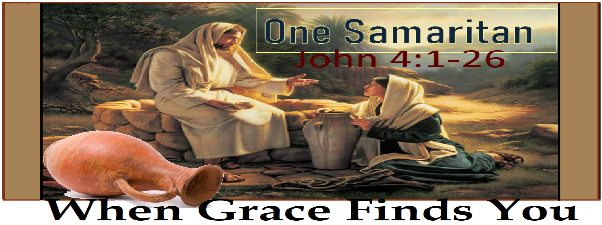 #Msamaria mmoja (wakati neema inakutana na wewe)Somo la kila siku: (Yohana 4:4-9):Wakati huo ilimlazimu apitie Samaria. Akafika kwenye mji mmoja wa Samaria uitwao Sikari, karibu na lile shamba ambalo Yakobo alimpa mwanawe Yosefu. Huko ndiko kulikokuwa na kile kisima cha Yakobo. Naye Yesu alikuwa amechoka kwa kuwa alikuwa ametoka safarini. Akaketi karibu na hicho kisima. Ilikuwa yapata saa sita mchana. Mwanamke mmoja Msamaria akaja kuteka maji, Yesu akamwambia, “Naomba maji ninywe.” (Wakati huo wanafunzi wake walikuwa wamekwenda mjini kununua chakula.) Yule mwanamke akamjibu, “Wewe ni Myahudi na mimi ni Msamaria. Yawezekanaje uniombe nikupe maji ya kunywa?” Wayahudi walikuwa hawashirikiani kabisa na Wasamaria.Ilimlazimu Yesu apitie Samaria kwa sababu Mungu alikuwa anamwelekeza kwa kile ulimwengu ungebandika kama mwanamke aliyedharahuliwa kuonyesha upendo wa Mungu. “Ilimlazimu” Ni neno la Kigiriki (dei) ambalo linamaanisha lazima au sharti, kuna haja ya. Yesu alipitia Samaria ambapo alitoka kule akiwa amepata umaarufu nyuma yake maana kuna mtu mmoja ambaye hakuwa maarufualiyehitaji wokovu wake.Yesu anakutana na mwanamke Msamaria kwa kisima cha Yakobo. Yakobo alikuwa amenunua hili shamba kutoka kwa watoto wa Hamori…. Pale akajenga madhabahu na kupaita El-Elohey Yishrael: Mungu mwenye nguvu, Mungu wa Agano wa Israeli, (	Mwa 33:19-20).Agano Mungu alifanya na Israeli linapatikana katika Mwanzo 12:1-3: “Mimi nitakufanya taifa kubwa na nitakubariki, nitalikuza jina lako, nawe utakuwa baraka. Nitabariki wale wanaokubariki, na ye yote akulaaniye, nitamlaani; na kupitia kwako mataifa yote duniani yatabarikiwa.”Mataifa yote duniani yatabarikiwa aje? Baraka inapatikana katika ukoo kutoka Abrahamu hadi kwa Yesu. Kupitia kwa Yesu Kristo mataifa yote yanabarikiwa. Ahadi ya baraka imefika mahali madhabahu yalijengwa yakawekwa wakfu kwa Mungu wa Agano wa Israeli (Mwa 33:19, Yn 4:5).Wakati mwanamke Msamaria alikuja kuteka maji, Yesu alimwambia, “Naomba maji ninywe?” Wakati Yesu anaomba kinywaji ni kitu sawa kwa tamaduni kuuliza unaweza kuwa rafiki yangu (Yn 4:7)? Ombi la Yesu ni kwa ajili ya wokovu wake. Mwanamke amekutana na Yesu lakini bado ako anaishi katika mambo yake yaliyopita badala ya kutazamia chenye kiko mbele yake kwa sasa, fursa ya wokovu na kitambulisho kipya ambacho kinaleta maisha mapya.Hadithi hii mwishowe, inaonyesha maisha ya mwanamke huyu yalikuwa yamebadilika kabisa. Alienda kisimani yapata saa sita mchana ili kuepuka watu (Yn 4:5). Hakuna mtu alikuwa anateka maji wakati wa mchana wa jua kali hiyo ndiyo sababu alienda akateka mchana wa jua kali. Amemkuta Masihi ambaye kipawa chake cha neema kinamwongoza kuwatafuta sasa wale ambao angewaepuka na habari njema ya Yesu Kristo (Yn 4:28-29). Hicho ndicho neema inafanya kwa maisha ya mwamini.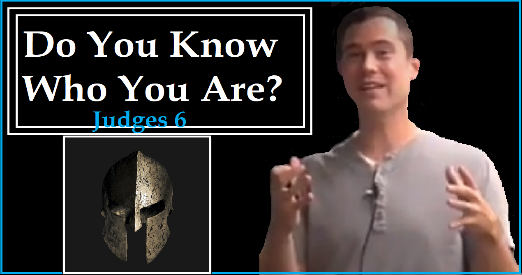 #Je unajua wewe ni nani?Somo la kila siku: (Waamuzi 6:11-16):Malaika wa BWANA akaja akaketi chini ya mti wa mwaloni huko Ofra, ambao ulikuwa mali ya Yoashi Mwebiezeri, ambako Gideoni mwanawe alikuwa akipepeta ngano penye shinikizo la kukamulia zabibu, ili kuificha Wamidiani wasiione. Malaika wa BWANA alipomtokea Gideoni, akamwambia, “ BWANA  yu pamoja nawe, Ewe shujaa mwenye nguvu.” Gideoni akajibu, “Ee Bwana wangu, kama BWANA yu pamoja nasi, mbona mambo haya yote yametutokea? Yako wapi basi yale matendo yake makuu baba zetu waliyotusimulia juu yake waliposema, ‘Je, BWANA hakutupandisha kutoka Misri? Lakini sasa BWANA ametuacha na kututia katika mkono wa Midiani.” BWANA akamgeukia na kusema, “Enenda kwa uwezo wako huu, ukawaokoe Israeli kutoka mikononi mwa Wamidiani. Je, si mimi ninayekutuma wewe? Gideoni akauliza, “Ee Bwana wangu, nitawezaje kuwaokoa Israeli? Ukoo wangu ndio dhaifu kuliko zote katika Manase, nami ndiye mdogo wa wote katika jamaa yangu.” BWANA akamjibu, “Nitakuwa pamoja nawe, nawe utawapiga Wamidiani kana kwamba walikuwa ni mtu mmoja.”Kutakuwepo nyakati za kkuogofya ambapo tunaweza kuwa na hofu ya kitu fulani katika siku zetu za usoni lakini neno la Mungu litakujaza na imani na kuanzisha ujasiri ndani mwako ili uwe jasiri kwa mambo ya sasa. Katika hali ya kujishughulisha na hadithi ya Gideoni, tutaona kwanza kile Mungu amefanya katika maisha ya mwamini- na swali linakuwa ni nani wewe unajitambulisha naye? Je unajitambulisha kama wewe mwenyewe uliyefanywa upya (mpiganaji mshindi mwenye ujasiri ndani ya Kristo) au kama wewe mtu wa kale (aliyeshindwa mhitaji) mwenyewe kabla Yesu kuyageuza maisha yako?Waisraeli walikuwa kwa hali mbaya kwa sababu dhambi iliwanyang’anya watu wa Mungu kutoka kwa mavuno tele ambayo kwa haki yangekuwa yao (Amu 6:1). Hatimaye, watu wa Mungu walifikia kiango cha kuona kuwa hii ni shida kubwa kuliko kitu kile wangeshughulika nacho/wangetatua wenyewe kwa hiyo wakamlilia Mungu kwa usaidizi (Amu 6:6).Fungu linasema kuwa “Waisraeli wakafanywa kuwa maskini sana na Wamidiani, hata Israeli wakamlilia BWANA kuomba msaada” (Amu 6:6). Huu ni mfano kuonyesha upendo mkuu wa Mungu na neema yake. Waisraeli walikuwa wanatenda maovu ambayo yalifungua mlango kwa adui kuingia na kuwaibia, na Mungu hutumia hali ambayo walikuwa wamefanywa maskini sana kuwasaidia watambue hitaji lao la kumhitaji Yeye.Malaika wa Mungu ni sawa na tokeo la Mungu waziwazi (Theophany)- kuonekana kwa Yesu Kristo katika Agano la kale, katika mfano wa mtu, katika mfano wa mwili, lakini kabla ya Yeye kuzaliwa kama mtu kule Bethlehemu.Inaonyesha kuwa Mungu mwenyewe, kuonekana katika mfano wa mwanadamu kupitia kwa Yesu, alinena na Gideoni:Hili ni la maana kwako kuona maana Kristo anapeana kitambulisho kipya sawa na alivyofanya kwa Gideoni. Yesu anamwita kwa kitambulisho vile atamfanya awe wala si vile alivyokuwa (Amu 6:11-12).Gideoni akajibu, “Ee Bwana wangu, kama BWANA  yu pamoja nasi, mbona mambo haya yote yametutokea?” Swali nzuri. Kama Mungu yu pamoja nasi- kwa nini mambo mabaya yanatutendekea?BWANA akamgeukia na kusema “Enenda kwa uwezo wako huu, ukawaokoe Israeli kutoka mikononi mwa Midiani. Je, si mimi ninayekutuma wewe?Niko na kazi ya kuokoa na ninakuchagua wewe uende. Badala ya kuangazia shida (dhambi) na matokeo ya shida, Yesuanatupea wokovu wake- suluhisho kwa shida yetu ambayo ni dhambi- Gideoni aliwekwa kikamilifu kutumika na Mungu maana Kristo alikuwa na yeye.  Chaguo la mwisho linalowezekana lilichaguliwa maana hii inaonyesha kuwa wokovu unapatikana ndani ya Kristo Yesu pekee (Amu 6:15).Kama unaendelea kuamini uongo wa adui uko unaruhusu adui kuendelea kukuibia baraka za Kristo kutoka kwako. Jione sawa na vile Mungu anakuona, wewe ambayeKristo ndani yako tayari amekufanya ukawa, mpiganaji mkuu. Kwetu sisi, kuwa na imani kuona Mungu akifanya mambo makubwa kupitia maisha yetu tunahitaji kujikumbusha kuwa kibali cha Mungu kiko juu yetu (Amu 6:17).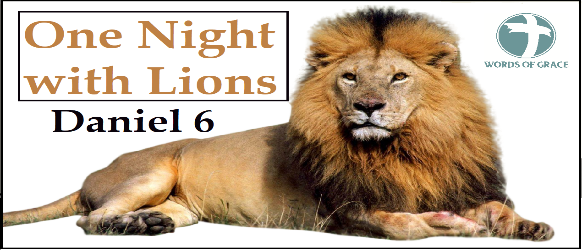 #Usiku mmoja na simbaSomo la kila siku: (Danieli 6:1-5):Ilimpendeza Dario kuteuwa wakuu 120 kutawala katika ufalme wake wote, pamoja na wasimamizi watatu juu yao, ambao mmoja wao alikuwa Danieli. Wakuu walitoa hesabu kwa hao wasimamizi ili mfalme asipate hasara. Basi Danieli alijidhihirisha mwenyewe, miongoni mwa wasimamizi na wakuu kwa sifa zake za kipekee hata mfalme akapanga kumweka juu ya ufalme wote. Kwa hili, wakuu na wasimamizi wakajaribu kutafuta sababu za kumshtaki Danieli kuhusu usimamizi wake wa shughuli za serikali, lakini hawakuweza kufanikiwa. Hawakuweza kupata kosa kwake, kwa sababu alikuwa mwaminifu na wala hakupatikana na upotovu wala uzembe. Mwishoni watu hawa walisema, “Kamwe hatutapata msingi kwa ajili ya mashtaka dhidi ya mtu huyu Danieli isipokuwa kile kinachohusiana na sheria ya Mungu wake.”“Hivyo Danieli akastawi wakati wa utawala wa Dario na utawala wa Koreshi, Mwajemi” (Dan 6:28). Neno kustawi limeandikwa katika Kiaramu.  Kitabu cha Danieli ni moja ya nafasi chache zilizoandikwa kwa Kiaramu. Tselach inamaanisha kuleta ustawi. Nilianza na aya hii ili mbeleni utaona Danieli Mungu akimsababishia kustawi katika na kwa mambo yote.Ustawi unaonekana kuwa tofauti kabisa kuliko chenye wengi wanafundisha. Ustawi katika tundu la simba. Ustawi katika majaribio, ustawi katika mateso. Mungu kustawisha maisha yako haimaanishi kukosa kuwepo mateso bali kuwepo mateso kwa wingi kwa sababu mates ohayo yatamfanya Danieli ainuliwe kwa baraka. Wakati kibali cha Mungu kiko juu yako- utakuwaje kitu kingine zaidi ya kustawi katika mambo yote? Mungu anafanya mambo yote pamoja kwa wema wetu.Huku unapoangaza nuru ya Kristo utapata mateso lakini usife moyo- Mungu ako anakustawisha katika Kristo. Songa kutoka kwa mashaka hadi kwa ustawi kwa imani (Dan 6). Jibu kutembea kwa nguvu, hekima, na kibali ambacho hunyimwi na hakizuiliwi ni kuendelea kusikia na kukua kwa maarifa yako ya neema ya Mungu na huruma za Mungu kwako. Katika hadithi ya Danieli, Bwana, kupitia kwa malaika aliongea na yeye kama “mtu anayependwa sana” (Dan 10:11). Kile hili linamaanisha ni kuwa vile unasikia zaidi kuhusu na kuwa na ujasiri wa upendo wake kwako, zaidi sana utaishi maisha kwa ujasiri ambao unakuteua kutoka kwa wengine na maisha yako yatashuhudia nguvu zake. “Jiwe likaletwa na kuwekwa kwenye mdomo wa tundu, naye mfalme akalitia mhuri kwa pete yake mwenyewe pamoja na kwa pete za wakuu wake, ili kwamba hali ya Danieli isiweze kubadilishwa” (Dan 6:17).Tundu la simba lilitiwa mhuri kwa jiwe na inanikumbusha kuhusu wakati kaburi pia lilitiwa mhuri kwa jiwe. Je, uliwahi jua kuwa hali isiyowezekana kubadilishwa na mwanadamu ni fursa ya Mungu iliyopeanwa Yeye kujidhihirisha ni nani (Dan 6:17).Danieli akajibu, “Ee mfalme, uishi milele! Mungu wangu alimtuma malaika wake, naye akafunga vinywa vya hawa simba. Hawajanidhuru, kwa sababu nilionekana sina hatia mbele zake. Wala kamwe sijafanya jambo lo lote baya mbele yako, Ee mfalme.”Je unajua yule Mungu alimtuma awe na Danieli? Alimtuma Yesu. Ni neno sawa la Kiaramu ambalo limetumika tu mara mbili katika Biblia yote. Wakati mwingine linatumika ni wakati malaika alionekana katika tanuru ya moto akiwa na Shadraki, Meshaki, na Abedneko katika (Dan 3:28). Hii ni ishara kuwa wokovu unapatikana ndani ya Kristo.“Ninyi na mstawi sana! Hayo ni maneno ya Dario mfalme kwa Danieli na hayo ni maneno yangu kwako. Wewe na ustawi sana ndani ya Yesu maana ustawi unapatikana ndani ya Kristo (Dan 6:25-28).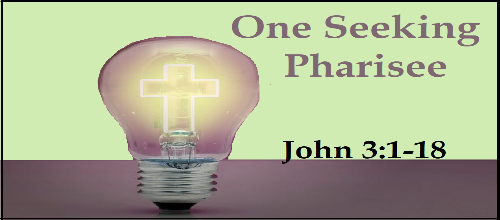 #Farisayo mmoja aliyekuwa anatafutaSomo la kila siku: (Yohana 3:1-4):Basi palikuwa na mtu mmoja Farisayo, jina lake Nikodemo, mmoja wa Baraza la Wayahudi lililotawala. Huyu alimjia Yesu usiku akamwambia, “Rabi, tunajua kuwa wewe ni mwalimu uliyetumwa na Mungu, kwa maana hakuna mtu awezaye kufanya miujiza hii uifanyayo wewe, kama Mungu hayuko pamoja naye. Yesu akamjibu, “Amin, amin nakuambia, mtu hawezi kuuona Ufalme wa Mungu asipozaliwa mara ya pili.” Nikodemo akauliza, “Awezaje mtu kuzaliwa wakati akiwa mzee? Hakika hawezi kuingia mara ya pili kwenye tumbo la mama yake ili azaliwe!”Ni watu 23-71 wangechaguliwa katika kila jiji ili wawe sehemu ya Baraza la Wayahudi. Hawa watu walipewa mamlaka yote kutawala Wayahudi (Israeli). Sehemu ya kazi zao ilikuwa pamoja na kutia katika akili Torati yote.24 Nikodemo angekumbuka neno kwa neno sehemu ye yote yak rasa 250 ya Torati. Zaidi ya aya 5300 zilizotiwa katika akili zilithibitisha kuwa Nikodemo anajua kile sheria inafundisha. Afaa kuwa bingwa lakini bado anamtafuta Yesu ampe majibu.Nikodemo anayemwona Yesu kama mtenda miujiza aliyetumwa kutoka kwa Mungu haimaanishi kuwa Nikodemo ameokoka, haitoshi (Yn 3:2). Ibilisi mwenyewe anajua kuwa Yesu ni Mwana wa Mungu na anafanya miujiza (Mk 1:24). Nikodemo kumwendea Yesu usiku kunaleta ujumbe huu, “Sitafuti kukufuata au kuwa mwanafunzi wako.” Najuaje? Isingetambulika katika tamaduni kufanywa mwanafunzi wa Rabi wakati unakuja kwake usiku. Masaa ya kuja kwake kwa Yesu yalikuwa yanamaanisha ninataka kukujua na kujifunza kitu kukuhusu na kutoka kwako, lakini kwa hakika sitaki kukufuata.Kuzaliwa (mara ya pili) kutoka juu, ni tendo la Mungu ambapo uzima wa milele unatiwa kwa mtu anayeamini (Yn 3:3). Kipawa kikuu Yesu angempa Nikodemo ni ukweli kuwa alikuwa amekufa na amwambie njia jinsi anaweza pewa uzima (Yn 3:3, 7).“Mwili huzaa mwili, lakini Roho huzaa roho.” Neno la Kigiriki kutafsiri neno roho ni neno sawa ambalo tunatumia kutafsiri pumzi na upepo. Kuzaliwa kutoka juu (kupewa uzima wa kiroho) na pumzi, linatoka kwa “pumzi’’ ya Mungu Roho Mtakatifu (Yn 3:8). Roho Mtakatifu ni pumzi ya uzima uliozaliwa kutoka juu (Yn 3:8). “Kwa maana Mungu hakumtuma Mwanawe ulimwenguni kuuhukumu (krino) ulimwengu…” (Yn 3:17a). “Nimekuja ulimwenguni humu kwa ajili ya kuhukumu (krima)” (Yn 9:39).Yesu hakuja kuhukumu ulimwengu, lakini ulimwengu utahukumiwa kwa wajibu wa Kristo. Neno linguine kumaanisha hukumu ni uamuzi. Yesu alisema yeye si ndiye anafanya uamuzi (krino), lakini kuwa uamuzi (krima) utafanywa juu yake. Hili linamaanisha kuwa wale wanafanya uamuzi juu ya Yesu ni sisi. Kila mtu mmoja kwa sayari hii afaa sharti afanye uamuzi juu ya Yesu kwa wao wenyewe.Mara ya kwanza Nikodemo anamwendea Yesu usiku na kumwuliza maswali, na anajua kuwa Yesu anatoka kwa Mungu (Yn 3).Kukutana mara ya pili Nikodemo ako anajaribu kumwokoa Yesu, bado hatambui kuwa anamhitaji Yesu kumwokoa yeye (Yn 7:46-51).Mara ya mwisho tunasikia juu ya Nikodemo ni pale anapojifunga juu ya Yesu, pale anaomba mwili wa Yesu baada ya kusulubiwa. Aliuchukua mwili wa Yesu akauviringisha sanda ya kitani safi pamoja nay ale manukato (Yn 19:38- ). Nikodemo ako hiari kushiriki kifo na maziko ya Yesu Kristo na kupitia uhusiano wake na Kristo ameokolewa.24https:// en Wikipedia.org/wiki/sanhedrin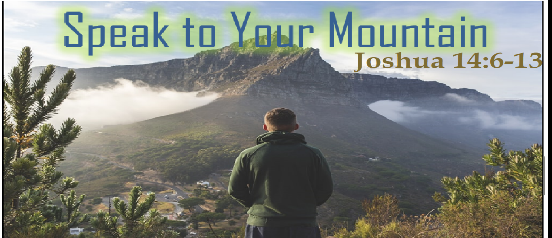 #Nenea mlima wakoSomo la kila siku: (Yoshua 14:10-12):“Sasa basi, kama vile BWANA alivyoahidi, ameniweka hai kwa miaka arobaini na mitano tangu wakati alipomwambia Mose jambo hili, wakati Waisraeli wakiwa wanazunguka jangwani. Hivyo mimi hapa leo, nina umri wa miaka themanini na mitano! Bado ninazo nguvu kama siku ile Mose aliponituma. Bado ninazo nguvu za kwenda vitani sasa kama vile nilivyokuwa wakati ule. Basi nipe nchi hii ya kilima, ambayo BWANA aliniahidi siku ile. Wewe mwenyewe ulisikia wakati ule kwamba Waanaki walikuwako huko na miji yao ilikuwa mikubwa na yenye maboma, lakini, kwa msaada wa BWANA nitawafukuza watoke huko kama vile alivyonena.”Yoshua 13:1 inasema: Yoshua alipokuwa mzee na umri wake ukiwa umesongea sana, BWANA akamwambia, ‘Wewe ni mzee sana, na bado kumesalia sehemu kubwa sana za nchi ambazo ni za kutwaliwa.”Unakuwa na umri gani kupata Mungu akuambie kuwa wewe ni mzee sana? Kulikuwa na kazi nyingi iliyosalia kufanywa na kukamilishwa na Yoshua alikuwa amezeeka.Funzo kufunzwakutoka kwa maisha ya Yoshua ni kama unatumia maisha yako kupigana na wakati wote kuwa na msongo, utachoka na kuzeeka haraka sana kwa kweli. Tofauti inaonekana katika maisha ya Kalebu ambaye alibaki kuwa “mchanga” na hodari hata ingawa alishuhudia mambo sawa na yale Yoshua aliyashuhudia.“Kisha watu wa Yuda wakamwendea Yoshua huko Gilgali, naye Kalebu mwana wa Yefune, Mkenizi, akamwambia, “Unajua jambo ambalo BWANA alimwambia Mose mtu wa Mungu huko Kadeshi- Barnea kukuhusu wewe na mimi” (Yos 14:6).Siri ya nguvu ya Kalebu na yeye “kutokuwa mzee/dhaifu” ni kuwa Kalebu alijua neno la Mungu na pia kile lilisema kumhusu (Yos 14:6). Kalebu alijua kuwa anapigania urithi wake, nchi ambayo tayari ilikuwa yake (Yos 14:7-9).Kalebu alimwomba Mungu kumpa mlima huu. Hapa palikuwa ni mahali hakika Mungu alikuwa ameahidi kupeana kama urithi. Je unajua kuwa Yesu anataka tunenee milima yetu wazi? Wakati unakumbana na shida iliyo kiasi cha mlima, jaribu na kukimbia na kumwambia Mungu yote kuhusu hili. Lakini tayari anajua kuhusu shida yako na tayari amepeana kila kitu unahitaji kushinda hili jaribu.25Ahadi za Agano la Kale zilikuwa juu ya msingi wa uaminifu wa watu. Kwa hivyo, Kalebu angeulizia urithi, alinenea Mungu kuhusu kuhusu mlima kuhakikisha huu ulikuwa wakati uliokubalika kusonga mbele kwa huo mlima. Lakini katika Agano Jipya Mungu ametubariki na kila baraka ya rohoni katika mahali pa juu-mbinguni tayari katika Kristo. Kwa hiyo, usimnenee Mungu kuhusu mlima wako; nenea mlima wako kuhusu Mungu! Mungu amepeana kila kitu unahitaji kwa neema (Efe 1:3). Imani haimvuti Mungu kufanya kile ambacho tayari amefanya; imani inasongesha milima. Nenea mlima wako kuhusu kile Mungu tayari amekamilisha kwa ajili yako kupitia kwa Kristo.Katika sura inayofuata, tunajifunza namna ya kuendelea kumiliki urithi wetu.Kalebu akasema, “Nitamwoza binti yangu Aksa kwa mtu atakayeweza kupigana na kuteka Kiriathi-Seferi.” Basi, Othnieli mwana wa Kenazi, ndugu yake Kalebu, akauteka; hivyo Kalebu akamtoa Aksa binti yake aolewe naye (Yos 15:16-17).Katika Kiebrania, “Kiriathi-Seferi” inamaanisha “Jiji la kitabu” ambayo inawakilisha neno la Mungu.“Aksa,” Bintiye Kalebu, anawakilisha umiliki wa thamani kuu mno.Wale wanaodai na kujua sana neno la Mungu watapata nguvu kumiliki kile ambacho ni cha thamani kuu mno kwao (Yos 15:16). Walakini ni mmoja tu aliyeweza na huyo alikuwa Othnieli (Yos 15:17). Katika Ufunuo 5, ni simba wa Yuda pekee angeweza kufungua kitabu cha mbinguni. “Othnieli” Ndiye aliutekua Kiriathi-Seferi. Jina lake linamaanisha “Simba wa Mungu,’’ na anawakilisha Yesu (Yos 15:17). Ni Yesu pekee anayeweza kulifungua neno la Mungu kwetu (Ufu 5) kupitia kwa msaada wa Roho Mtakatifu. Pamoja naye tunaweza kujua sana neno la Mungu na kumiliki kile kilicho cha thamani kwetu.25Paul Ellis.https://escapetoreality.org/2011/03/10/speak-to-your-mountain/March 10, 2011.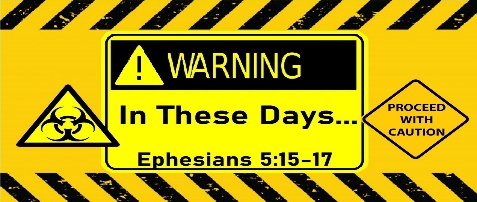 #Katika siku hiziSomo la kila siku: (Efe 5:15-17):Kwa hiyo iweni waangalifu jinsi mnavyoenenda, si kama watu wasio na hekima, bali kama wenye hekima, mkiukomboa wakati, kwa sababu nyakati hizi ni za uovu. Kwa hiyo msiwe wajinga, bali mpate kujua ni nini yaliyo mapenzi ya Bwana.Kilichofanyika siku ya Pentekoste ni mwanzo wa mwisho wa dunia vile tujuavyo…. “Katika siku za mwisho” (Mdo 2:17).Biblia haikomi pale, tunapewa ishara nyingine wakati siku za mwisho zitakavyokuwa kama vile Waebrania 1:2 isemavyo, “Zamani Mungu alisema na baba zetu kwa njia ya manabii mara nyingi na kwa njia mbalimbali; lakini katika siku hizi za mwisho anasema nasi kwa njia ya Mwanawe…….” Tangu Mwana akuje, tunaishi katika “siku hizi za mwisho” (Ebr 1:2).Kuna baadhi ya vitu tunahitaji kujua ambavyo vitatusaidia tusafiri kupita katika siku za maovu. “Kwa hiyo iweni waangalifu jinsi mnavyoenenda, si kama watu wasio na hekima, bali kama wenye hekima….” Kuishi kwa hekima kunapatikana kwa uangalifu (Efe 5:15). Ayubu aliuliza- “Lakini hekima inaweza kupatikana wapi? Ufahamu unapatikana wapi?”Solomoni aliandika katika Mithali 2:6: “Kwa maana BWANA hutoa hekima na kinywani mwake hutoka maarifa na ufahamu.” Watu wanaweza pata hekima kutoka kwa Mungu. Wakati unaongozwa na hekima yake, Bwana anaweza kukulinda na kukuepusha na kufanya maamuzi yasiyo ya hekima. Kuna ufahamu na hekima kutoka kwa Bwana ambavyo ni zaidi ya kutazama kwa nje kwa jambo fulani. Wakati unamwita atakuitikia na kukupa jibu la amani (Isa 11:2-3).Tunaishi je kwa hekima? Jibu linakuja kwa aya ifuatayo- “Mkiukomboa wakati, kwa sababu nyakati hizi ni za uovu (Efe 5:16). Unaishi kwa hekima (aya ya 16). Exagorazo/komboa ilikuwa mithali ya Kristo kuwaweka huru wateule kutoka kwa utawala wa sheria ya Musa kwa kifo chake ambacho kilikuwa ujumbe wa wokovu wao.Paulo kwa maneno rahisi anasema kuwa mwangalifu ili usiangukie mtego wa kuishi chini ya utumwa wa sheria. Ishi huru kwa neema ambayo umepewa kupitia kwa kifo cha Yesu Kristo, hiyo ndiyo kuishi kwa hekima. Hiyo ndiyo inamaanisha kuukomboa wakati.“Kwa sababu nyakati hizi ni za uovu.” Chukua fursa yo yote ijitokezayo kulitangaza neno la Mungu dhidi ya uovu unaokutana nao.  Chenye Ibilisi anataka kufanya ni kukufanya wewe uweke lengo lako kwa hali zako badala ya kuweka lengo lako kwa nafasi yako ndani ya Kristo. Ibilisi anajua kuwa mara unaweka lengo lako kwa nafasi yako ndani ya Kristo, itakupa nguvu ya kubadilisha hali yako.“Kwa hiyo msiwe wajinga, bali mpate kujua ni nini yaliyo mapenzi ya Bwana” (Efe 5:17).Kuwa mjinga ni kutokufahamu ni nini mapenzi ya Mungu. Msiwe bila sababu, wasio na hekima- “Usiwe mjinga lakini pata kujua” ni ufasaha wa maneno ya Kigiriki (kumaanisha maneno mawili au zaidi na kuleta neno moja). Kumaanisha mtu mzuri aliye mwadilifu (aliye na maarifa ya mambo yale yanayohusu wokovu).Mapenzi ni neno la Kigiriki thelema na linamaanishaYa kusudi la Mungu kubariki mwanadamu kupitia kwa KristoYa kile Mungu anataka kifanyike na sisiWewe ni mtu mwema na mwadilifu katika Kristo, na hivyo ndiye uliye. Una maarifa ya mambo yanayohusu wokovu basi unafahamu mapenzi ya Mungu ni kukubariki wewe kupitia kwa Kristo na kuwa Mungu anataka wewe ushiriki Injili na wengine, uendelee katika maarifa haya kwa maana hili litakuelekeza upate kuishi kwa hekima.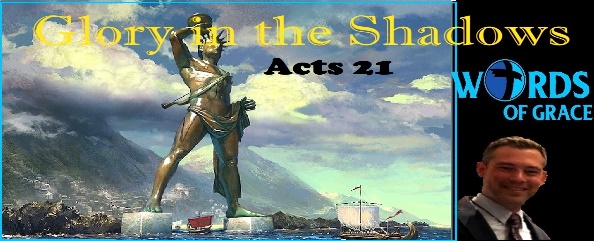 #Utukufu kwenye vivuliSomo la kila siku: (Matendo 20:22-24):“Nami sasa nimesukumwa na Roho, ninakwenda Yerusalemu wala sijui ni nini kitakachonipata huko. Ila ninachojua tu ni kwamba Roho Mtakatifu amenionya kuwa vifungo na mateso vinaningoja. Lakini siyahesabu maisha yangu kuwa ya thamani kwangu, kama kuyamaliza mashindano na kukamilisha ile kazi Bwana Yesu aliyonipa, yaani, kazi ya kuishuhudia Injili ya neema ya Mungu”Wakati mwingine unapojua chenye unatakikana kufanya baadaye vita kufika pale vinakuwa vigumu zaidi (Mdo 20:23). Ni kama kutazama mpira wa miguu ambapo timu yako iko na bao moja, na iko nambari nne nyuma, unahitaji kupata alama sita kushinda.  Uko katika mapangano ya kukimbia ambapo kila mtu katika uwanja wa michezo anajua unaenda kukimbia. Mpinzani wako anajua pale unaenda, hivyo kupata ile nukta moja ya kushinda inaenda kuwa vita vya ajabu mno. Roho Mtakatifu ambaye atakuwa kocha wa Paulo hapa anamwambia: “Ila ninachokijua tu ni kwamba Roho Mtakatifu amenionya kuwa vifungu na mateso vinaningoja” (Mdo 20:23). Vita hivi vinavyokuja vinaenda kuwa vikali mno lakini katika msongamano huu mtakatifu, ninakutayarisha wewe uwe tayari kwa hivi vita, Mpaka Yerusalemu hadi mwisho wa dunia, tunaenda.Katika Matendo 20:16 tunaambiwa “Paulo alikuwa ameamua tusipitie Efeso ili asitumie muda mwingi huko sehemu za Asia, kwa sababu alikuwa anatamani kama ikiwezekana kufika Yerusalemu kabla ya siku ya Pentekoste. Paulo ako kwa haraka lakini kuna baadhi ya vizuizi vilivyoelekezwa na Mungu njiani. Safari Paulo anayo itamtayarisha kwa wakati atakavyofikia hatima na Mungu atamtayarisha Paulo kutumia mashujaa wasioonekana.Basi unaweza uliza kwa nini Paulo ako kwa haraka namna hii kufika Yerusalemu?Tafsiri mbaya ni kuwa Paulo ako chini ya masharti ya sheria ya Musa kuitunza hii siku kuu kule Yerusalemu. Tamani kuu ya Paulo kuwa kwa sherehe ya majuma/Pentekoste haikuwa kutunza ile sherehe, bali kuwa aweze kuwa na fursa ya kuhubiri Injili kwa umati mkubwa wa Wayahudi ambao wanakuja kwa sherehe (Mdo 20:16).Linganisha hili fungu:Baada ya kuwatafuta wanafunzi wa huko, tukakaa nao kwa siku saba. Wale wanafunzi wakiongozwa na Roho wakamwambia Paulo asiende Yerusalemu (Mdo 21:4).“Nami sasa nimesukumwa na Roho, ninakwenda Yerusalemu wala sijui ni nini kitakachonipata huku” (Mdo 20:22).Inaonekana kuwa ujumbe wa kutokupatana kutoka kwa Roho Mtakatifu. Hii ni tafsiri ya utata. Kinachofanyika ni kuwa Roho Mtakatifu alishuhudia kweli kuwa kama Paulo ataenda Yerusalemu, vifungo na mateso yatatokea. Waumini wanaompenda Paulo, kwa upendo wao kwake, wanamshauri asiende. Mateso kwa kawaida kila mara ndilo jukwaa la ujumbe kuhubiriwa (Mdo 21:40).Onyo la unabii kutoka kwa Roho Mtakatifu lilikusudiwa kumwandaa Paulo, si kumzuia (Mdo 21:10-11). Kuna mchezo wa mpiganaji ngumi ambapo anaingia kwenye jukwaa usiku wa kutangulia mapigano. Anatazama mapango na anakabiliana na changamoto mbele ya wakati. Lakini kwa sababu nyingine kuwa tu pale, ili kupata hisia kwa kile kitafanyika/kwa vile itakuwa; inamwandaa mpiganaji ngumi (Rocky) kwa mapigano mbele ya wakati. Ujumbe huu unampa Paulo fursa kwa vile ako tayari kwa kile kinachokuja na kwa sababu ya hili, hatapoteza nafasi yake kutangaza Injili.Kwa mambo yote Paulo angeambia wasikizi Paulo anaelezea habari jinsi alikutana na Yesu na mwito alio nao kuhubiri Injili kwa Mataifa (Mdo 22:21). Hadithi ya muhimu zaidi yenye unaweza waambia watu ni ile kuhusu vile ulipata kufanyika Mkristo na kile Bwana amekufanyia. Ndipo wakapaza sauti zao na kupiga kelele wakisema, “Mwondoeni duniani, hafai kuishi” (Mdo 22:22)! Matokeo hayako juu yetu. Paulo akawakazia macho wale wajumbe wa Baraza, akasema, “Ndugu zangu, nimetimiza wajibu wangu kwa Mungu kwa dhamiri safi kabisa hadi leo” (Mdo 23:1). Utume wetu unatimia wakati tunamshiriki Yesu.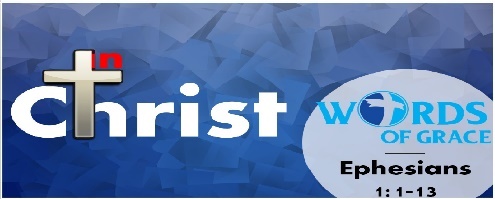 #Katika KristoSomo la kila siku: (Efe 1:1-3):Paulo, mtume wa Kristo Yesu, kwa mapenzi ya Mungu. Kwa watakatifu walioko Efeso, walio waaminifu katika Kristo Yesu: Neema na amani itokayo kwa Mungu Baba yetu na kwa Bwana Yesu Kristo iwe nanyi. Ahimidiwe Mungu na Baba wa Bwana wetu Yesu Kristo, aliyetubariki sisi kwa baraka zote za rohoni, katika ulimwengu wa roho ndani ya Kristo.Paulo ataandika katika aya za kwanza kumi na tatu za Waefeso moja akitumia moja wapo ya maneno haya “Katika yeye” au “katika Kristo” mara tisa tofauti!Aya ya 1). “Kwa watakatifu wa Mungu walioko Efeso, walio waaminifu katika Kristo.”Aya ya 3). “Aliyetubariki sisi kwa baraka zote za rohoni, katika ulimwengu war oho ndani ya Kristo Yesu.”Aya ya 4). “Kwa maana alituchagua katika yeye.”Aya ya 7). Katika yeye tunao ukombozi kwa njia ya damu yake.”Aya ya 9). “Naye alitujulisha siri ya mapenzi yake sawasawa na uradhi wa mapenzi yake ambayo alikusudia katika Kristo.”Aya ya 11). “Katika Kristo sisi nasi tumepata urithi, tukiisha kuchaguliwa sawasawa na kusudi la Mungu….”Aya ya 12). “Ili kwamba sisi tuliokuwa wa kwanza kuweka tumaini katika Kristo.”Aya ya 13). “Ninyi pia mliingia ndani ya Kristo.”Aya ya 13). “Mkiisha kuamini, ndani yake mlitiwa muhuri, yaani Roho Mtakatifu mliyeahidiwa.”Ninafikiri ni salama kusema kuwa Paulo anataka kanisa la Efeso kujua zaidi ya mambo yote kwamba waumini wako ndani ya Kristo Yesu nah ii ni nafasi ya kudumu.Kwa watakatifu walioko Efeso, walio waaminifu katika Kristo Yesu:Kosa mbaya sana limefanyika wakati mtu atachukua maelezo haya na kuyasoma kana kwamba hii tu ni kwa wale ambao afadhali wanadumisha uwanachama wao wa kilabu, “Walio waaminifu”. Wazo lisilo sawa ni kuwa utakatifu wangu umeunganishwa kwa uaminifu wangu wa uwanachama. Lakini kumbuka tuko ndani ya Kristo na hivyo uaminifu wetu umeunganishwa kwa uaminifu wa Yesu. Hiyo ndiyo sababu Paulo anaandika katika Timotheo wa pili 2:13- “Kama tusipoamini, yeye hudumu kuwa mwaminifu, kwa maana hawezi kujikana mwenyewe.” Uaminifu wake na haki yake vimepeanwa kwetu.Agano Jipya liliafikiwa kati ya Mungu Baba na Mungu Mwana na wale kwa imani ndio wenye kupata manufaa ya wosia wa Agano ambalo lilitimizwa kwa kazi iliyomalizika ya Yesu aliye Mtakatifu ametufanya kuwa watakatifu kwa kutia haki yake kwetu.“……...aliyetubariki sisi kwa baraka zote za rohoni ndani ya ulimwengu wa rohoni ndani ya Kristo.”Unaweza kujua kuwa umebarikiwa katika maisha yako mapya, lakini, huenda usijue kuwa baraka zote zinakuja kama matokeo yako kuwa mmoja na Kristo (Efe 1:3). Kusudi kuu la kuungana (kuwa ndani ya Kristo) ni kushiriki katika uzima wake. Kwa nini Mungu alituumba sisi? Ilikuwa kwamba tuweze kushiriki katika utele na bubujiko la uzima, vyote vinavyopatikana katika utatu. Tuliumbwa kupenda, kupendwa, na kufurahia ushirika na yule aliyetuumba sisi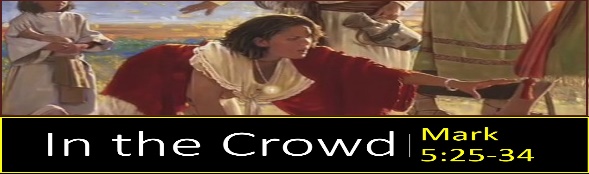                                                               #Kwenye umatiSomo la kila siku: (Marko 5:25-29):Hapo palikuwa na mwanamke aliyekuwa amesumbuliwa na tatizo la kutokwa damu kwa miaka kumi na miwili. Mwanamke huyu alikuwa ameteseka sana kwa mikono ya matabibu wengi na kutumia kila kitu alichokuwa nacho lakini badala ya kupona hali yake ilizidi kuwa mbaya. Alikuwa amesikia habari za Yesu naye akaja kwa nyuma yake kwenye umati wa watu, akaligusa vasi lake, kwa maana alisema moyoni mwake, “Kama nikiweza kuligusa vazi lake tu, nitapona.” Mara kutoka damu kwake kukakoma, naye akajisikia mwilini mwake amepona kabisa.Ninadhani kushughulikia afya kumekuwa kali siku zote. Aliwaendea madaktari kwa msaada. Lakini kuna karama nyingi tu daktari alihitaji kwake. Alichokihitaji ni kuweka wakati maalum kukutana na daktari mkuu (Mk 5:26).Wakati wote naenda kuangaliwa, kwenda kila wakati kumwona daktari, lakini kama ulikuwa na daktari mkuu kwa dunia yote kwa piga kasi (speed dial) ya simu yako, yule aliyekuwako wakati Mungu akiumba na kutengeneza mwili wako katika tumbo la mama yako, huoni kwamba unaweza mfikia kwanza?Alijaribu na kutumia kila kitu alichokuwa nacho lakini badala yake kupona hali yake ilizidi kuwa mbaya. Alitoa kila kitu chake na matokeo yaliendelea kuwa afya inayochakaa.  Alikuwa amekufa moyo kwa jaribu la kutaka uponyaji kutoka kwa mwanadamu ili kupokea wokovu kutoka kwa neema ya Yesu Kristo na sasa ako tayari kupokea mwujiza wake (Mk 5:27-28).Kwa hiyo, tunachokijua kumhusu huyu mwanamke ni kwamba alikuwa t mmoja miongoni mwa wale wengi kwenye umati wenye walikuwa na shida. Shida yake ilikuwa ya kutokwa na damu. Ninafikiria juu ya shida zote nyingine zenye zilikuwa katika umati huo siku hiyo.Kila mtu ana hoja. Tofauti kati ya wale waliokuwa kwenye umati, ambao walibaki katika umati na shida zao, na wale wanaoushuhudia wokovu wa Bwana, ni wale wanazingatia kile kimesemwa kumhusu Yesu na wakaamini kuwa yeye ni Mwokozi na ndiye jawabu kwa shida ya dhambi zao. Magonjwa ni matokeo ya kuishi katika ulimwengu wa dhambi.Yesu anageuka kumkabili kumvisha neema (Mk 5:30). Miaka 12 kila kitu kinamtoka na hakuna kitu kinamwingia. Yeye ni mfano wa kile dhambi inafanya. Dhambi inaiba, inaua, na inaharibu. Lakini Yesu amekuja tuwe na uzima tele.Kwa nini katika Kutoka 33 Musa hakuruhusiwa kuona uso wa Mungu, utukufu kamili wa Mungu, bali sisi tunaweza? Sababu ni kwamba alikuwa anaishi chini ya Agano la Kale pale mtu alishirikiana na Mungu kwa msingi wa sheria. Wakati tunashirikiana na Mungu kwa msingi wa kuishi kwa Agano la Kale /kwa uwezo wetu wa kuweka sheria, kabisa tunakosa uso wa Yesu na hatuwezi uona utukufu wa neema ya Mungu.Yesu anapiga umati picha maana yeye ni imara kabisa kuonyesha sura yake ya kibali. Kibali ambacho Mungu ako nacho kwa wote ambao kwa imani wanapokea kipawa chake cha bure cha wokovu (Mk 5:32). Yesu akamwambia, “Binti, (lugha ya kukubaliwa) imani yako (lugha ya kuidhinishwa) imekuponya” (Mk 5:34). Yesu ako anafichua kwa maneno yake na kwa sura yake, kukubaliwa na kuidhinishwa kwa huyu mvunja sheria kwa maana aliamini katika habari njema kuwa alipata kusikia kuhusu Yesu kuwa ndiye wokovu wake.Sababu kuwa imani pekee inampendeza Mungu ni kuwa Yesu pekee ndiye anampendeza Mungu na imani si kitu kingine zaidi ya kuamini Yesu. Kwa maana wakati unamwamini Yesu wewe unafanywa mwana katika jamii ya Mungu na haiwezekani baada ya kufanywa mwana ukose kumpendeza Mungu. Ulipoweka imani yako kwa Yesu ulipewa kukubaliwa na kuidhinishwa na Mungu daima (Ebr 11:6).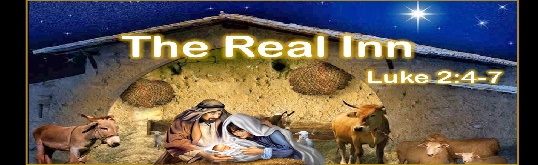 #Nyumba ya wageni iliyo halisiSomo la kila siku: (Luka 2:4-7):Hivyo Yosefu akapanda kutoka mji wa Nazareti ulioko Galilaya kwenda Uyahudi, mpaka Bethlehemu, mji wa Daudi, kwa sababu yeye alikuwa wa ukoo na wa nyumba ya Daudi. Alikwenda huko kujiandikisha pamoja na Maria, ambaye alikuwa amemposa naye alikuwa mjamzito. Wakiwa Bethlehemu, wakati wa Maria wa kujifungua ukawa umetimia, naye akamzaa mwanawe, kifungua mimba. Akamfunika nguo za kitoto na kumlaza katika hori ya kulia ng’ombe, kwa sababu hapakuwa na nafasi katika nyumba ya wageni.Ujumbe unaoenezwa leo ni kuwa chumba cha wageni hakikuwahi kuwa Bethlehemu. Haikuwa nyumbaya kupanga/kukodesha bali ilikuwa ni nyumba (boma) la jamii. Neno la Kigiriki kumaanisha “nyumba ya wageni” ni (kataluma). Kataluma katika Kigiriki inamaanisha nyumba ya wageni au mahali pa kupanga. Basi, chenye baadhi ya watu wamefanya ni kujaribu kuongeza mno tafsiri hii na kusema kuwa boma la jamii linaweza geuzwa na kuzingatiwa kuwa mahali pa kupanga (kataluma). Wanajaribu kuongezea kwa sababu zao kwa kusema kuwa ilikuwa desturi katika tamaduni ya Kiyahudi kukaa katika chumba cha wageni cha boma la mmoja wa jamii hasa wakati ukiwa mja mzito. Walakini, kuna kifungu cha Biblia ambacho kinazungumzia kuhusu kutengeneza chumba cha wasafiri kule Bethlehemu (Yer 41:17).“Kisha wakaenda mbele na kutua Geruth Kimhamu karibu na Bethlehemu wakiwa njiani kwenda Misri” (Yer 41:17).Ni kumbukumbu la kuvutia kuhusu mahali pasipojulikana sana karibu na Bethlehemu mahali ambapo hapana cho chote cha kuegemea kwa habari zinazoelezwa katika Yeremia 41.Tunaposoma maana ya neno “Geruth Kimhamu,” picha ya kushangaza inaanza kufunuliwa kwetu. 	Kiebrania: geruth “mahali pa kupanga” (Yer 41:17).	Kigiriki: kataluma “mahali pa kupanga” (Lk 2:7).Geruth Kimhamu si jiji karibu na Bethlehemu ni chumba cha kupanga kilichoitwa kwa jina la mtu (Kimhamu) chumba kilichojengwa karibu na Bethlehemu kama mahali pa wasafiri kupumzika. Je Kimhamu anatoka wapi? Baada ya maasi ya Absolomu (mwana wa Daudi aliyemwibia baba yake ufalme), Daudi anarudi Yerusalemu ili kufanyizwa mfalme wa taifa la Israeli. Daudi anakuja akisindikishwa kwa safari hii ya kurudi na watu wengi wa wale waliomshughulikia wakati alitoroka kutoka kwa Absolomu ili kuepuka vita katika mji wa Yerusalemu. Mmoja wa wale watu, Barzilai Mgileadi, [2Sam 19:33]- ana sehemu muhimu ndani ya moyo wa Daudi, na Daudi anatamani kumbariki sana. Barzilai anakataa toleo la mfalme Daudi na anatuma mtu kuchukua nafasi yake (Kimhamu) kupokea baraka.Geruth Kimhamu inahadithia habari ya kile kinaweza fanyika wakati mtu anachagua kuacha mambo yake ya kale na kutembea katika ushirikiano na mfalme. Haya yote yanatuelekeza kwa Yesu ambaye angezaliwa nje ya chumba cha kupanga ambacho huyu Kimhamu alikijenga. Wakati tunaacha mambo yetu yaliyopita na kuenda katika uhusiano na Mfalme wa wafalme kuna baraka ya kupatikana, na kuna kibali kwa Mungu daima. Mfalme Daudi alimbariki yule mtu- Kimhamu, ambaye haki yake pekee kupokea baraka ilikuwa tu kwamba hakusema “la” wakati mwaliko ulimfikia. Idhini pekee ya kukufanya wewe uwe mtoto wa Mungu, na kuwa na urithi wa mbinguni ni kusema ndiyo kwa toleo la Mfalme Yesu la wokovu.Basi, chumba halisi cha wageni (Yer 41:17) kina muungano wazi kwa jamii ya kifalme ya Daudi, na kwa hivyo Yesu afaa kwa njia ya haki aruhusiwe kukaa katika chumba. Kama mlinzi asiyetajwa wa chumba cha wageni, wakati Injili ya Yesu inafika katika maisha yetu, tutaamua kumkaribisha au kumfanya ageukie mbali na sisi, kwa kueleza kuwa hakuna chumba.Biblia inasema kuwa wakati ulipokuwa umetimia, Maria “akamzaa mwanawe, kifungua mimba. Akamfunika nguo za kitoto na kumlaza katika hori ya kulia ng’ombe” (Lk 2:6-7). Je uliwahi kujua kuwa hori ilikuwa “ishara”?Malaika alisema wazi katika Luka 2:12: “Hii ndiyo itakayokuwa ishara kwenu: Mtamkuta mtoto mchanga amefunikwa nguo za kitoto na kulazwa katika hori ya kulia ng’ombe.” Lakini kwa nini hiyo ilikuwa ishara? Biblia inasema kuwa baada ya kusulubiwa kwa Yesu na kifo chake, Yosefu wa Arimathaya aliuchukua mwili Yesu, akauviringishia kile kitambaa na akamweka ndani ya kaburi lililochongwa kwenye mwamba (Mk 15:43-46).Akamfunika nguo za kitoto na kumlaza katika hori, mtoto Yesu siku moja ataviringishwa katika kitambaa cha kitani na kuwekwa ndani ya kaburi. Hiyo ndiyo ishara malaika alikuwa anataja. Namna Yesu alizaliwa ilikuwa ni ishara ambayo ililenga kuonyesha kifo cha Yesu. Aliishi kufa ili kwamba tuweze kuishi na kufurahia maisha kwa utele leo! 26 Merry Christmas!26 Joseph Prince. https://www.josephprince.org/blog/daily-grace-inspirations/born-to-die-so-that-you-might-live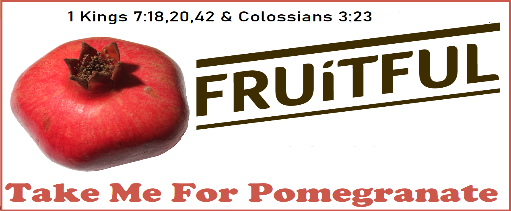 #Nichukue kama komamangaSomo la kila siku: (1Wafalme 7:13, 14, 18, 20, 42 na Wakolosai 3:23):Mfalme Solomoni akatuma watu huko Tiro kumleta Hiramu, ambaye mama yake alikuwa mjane kutoka kabila la Naftali na baba yake alikuwa mtu wa Tiro tena fundi wa shaba. Hiramu alikuwa na ustadi wa hali ya juu na mzoefu katika aina zote za kazi ya shaba. Alikuja kwa mfalme Solomoni na kufanya kazi zake zote alizopangiwa (1Fal 7:13-14).Akatengeneza makomamanga katika safu mbili kuzunguka kila wavu kuremba mataji yaliyo juu ya nguzo. Alifanya hivyo kwa kila nguzo (1Fal 7:18).Juu ya mataji ya zile nguzo mbili, juu ya ile sehemu yenye umbo kama bakuli, karibu na ule wavu, kulikuwa na yale makomamanga 200 katika safu kuzunguka pande zote (1Fal 7:20).Makomamanga 400 kwa ajili ya hizo nyavu mbili (zikiwa na safu mbili za makomamanga kwa kila wavu, zikipamba hayo mataji mawili yenye umbo la bakuli juu ya hizo nguzo.) (1Fal 7:42).Lo lote mfanyalo, fanyeni kwa moyo kama watu wanaomtumikia Bwana na si wanadamu (Kol 3:23).Jina la hiramu linamaanisha bora na hakuna kazi bora zaidi kuliko kuwa sehemu ya kujenga ufalme wa Mungu. Fungu linasema kuwa Hiramu alijazwa na vitu vitatu hasa…. Hekima, ufahamu, na maarifa. Wale ambao wameteuliwa kufanya kazi ya Mungu wanajazwa na hekima, ufahamu, na maarifa ni hiyo ndiyo habari ya kila mwamini ambaye ana kazi ya kuujenga ufalme huku tunaposhiriki Injili (Kut 31:2-3, 1Fal 7:14).2 Nyakati na 1Wafalme zote zinasema “Hramu” akasimamisha nguzo na akaziita Yakini na Boazi (1Fal 7:21). Yakini inamaanisha “ataimarisha,” na Boazi inamaanisha “katika yeye kuna nguvu”. Yakiunganishwa, majina yalikuwa ukumbusho kuwa Mungu ataimarisha kwa nguvu za Yesu. Ishara itakuwa komamanga.Tamaduni ya Kiyahudi inafundisha kuwa komamanga ni alama ya haki kwa sababu komamanga inasemekana kuwa na mbegu 613.27 Ninajua si hesabu kamili ya mbegu, lakini hiyo nambari inahitikia mitzvot au amri 613 ya Torati katika Agano la Kale. Basi, nguzo ziko nje kwa ukumbi wa hekalu kabla uingie katika Hekalu Takatifu la Mungu. Makomamanga yalikuwa ujumbe kuwa iwapo wewe ni mwenye haki na unatimiza amri zote 613 kwa haki wakati wote basi endelea na ingia ndani. Makomamanga ambayo Hiramu alijenga yaliwakilisha zile amri 613 ambazo tulishindwa kutekeleza. Dhambi ilitutenga na Mungu katika mahali Patakatifu pa Patakatifu.Waebrania 6:20 inasema: “…Yesu amekuwa Kuhani Mkuu milele, kwa mfano wa Melkizedeki. Melkizedeki inamaanisha mfalme wangu ni wa haki. Yesu ndiye haki yetu. Aliweza kuingia Patakatifu pa Patakatifu kama Kuhani wetu Mkuu na akatoa dhabihu kwa ajili ya dhambi zetu, damu yake inayotusafisha daima.Hii hali ya neno “daima” inabadilisha jinsi tunabarikiwa na namna tunapokea baraka zetu kutoka kwa Mungu, kama Kuhani wetu Mkuu, Yesu anatuwakilisha sisi mbele za Mungu. Ukuhani wake ni wa mfano wa Melkizedeki, ambao ni ule wa haki, haki yake inakuwa haki yetu daima. Hii inamaanisha kuwa daima sisi tuko haki kwa macho ya Mungu! 28Lakini kwa nini Hiramu alitengeneza makomamanga 400? Si angeweza kuandika ujumbe kwa hakika kwa moja tu kubwa kwenye zile nguzo mbili? Idadi ya 400 inawakilisha agano Mungu alifanya na Abrahamu katika Mwanzo 15:13 Kisha BWANA akamwambia, “Ujue hakika kwamba wazao wako watakuwa wageni kwenye nchi ambayo si yao wenyewe, nao watakuwa watumwa na watateswa kwa miaka mia nne.’’ Miaka mia nne ya kumngojea Mungu kutimiza ahadi yake kwa watu wake kutoka Mwanzo 12:2-3) inaonekana katika jumla ya makomamanga 400 kwa nguzo mbili.Kulikuwa na ujumbe wa ustadi mwingi kuhusu haki yetu ulioandikwa na yule mtu aliyeamru ujenzi wa Hekalu la Mungu kwa nguzo za makomamanga. Ujumbe ni kwamba baraka daima ziko kwa maisha yako kwa sababu Biblia inasema kuwa baraka huwa ni taji kichwani mwa mwenye haki (Mit 10:6), na wewe ni mwenye haki daima! Hii ni hekima, ufahamu, na maarifa kutoka kwa Mungu.Bibi arusi wa Kristo, kanisa ambalo ni sisi, katika Wimbo wa Solomoni kitu kinaandikwa juu yake; “Midomo yako ni kama uzi mwekundu, kinywa chako kinapendeza. Mashavu yako nyuma ya shela yako ni kama vipande viwili vya komamanga” (Wim 4:3). Hili linaonekana kuwa geni kama hujui komamanga ni ishara ya nini. Fikira zetu, nia yetu ni kama komamanga la haki maana sisi ni wenye haki ya Mungu katika Kristo Yesu. Tuna nia ya Kristo (1Kor 2:16).Solomoni anaendelea, “Wewe ni mzuri kote, mpenzi wangu, hakuna hitilafu ndani yako” (Wim 4:7). Mungu anaona ukamilifu wa kazi ya Mwanawe iliyotimizwa katika maisha yako. Kwa dhabihu moja ya yeye mwenyewe msalabani, Yesu amekufanya mkamilifu daima (Taz Ebr10:14)! Mmefanywa kuwa wakamilifu wa Mungu katika Kristo (Taz 2Kor 5:21). Na hutapata hitilafu yo yote katika haki hii ambayo Yesu alikufa ili akupatie. Basi, Mungu anataka ujione mwenyewe kuwa haki yako ni adilifu na haina hitilafu katika Kristo.27Lance seeto. https://friendfiji.com/wp-content/uploads/2016/05/POMEGRANATE-The-biblical –fruit-of-knoledge-Fiji-times-Online-Pdf April 19, 2015.28Joseph Prince. https://www.josephprince.org/blog/daily-grace-inspirations/jesus-high-priesthood-is-forever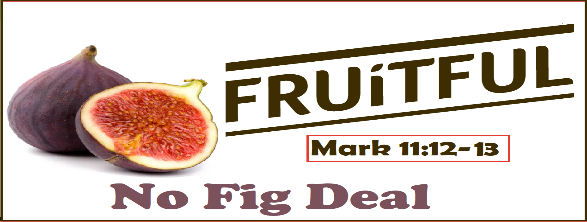 #Hakuna biashara ya mtiniSomo la kila siku: (Marko 11:12-13):Kesho yake walipokuwa wakitoka Bethania, Yesu alikuwa na njaa. Alipouona mtini kwa mbali, akaenda ilia one kama ulikuwa na matunda. Alipoufikia, akakuta una majani tu, kwa kuwa hayakuwa majira ya tini.Wakati majani ya mtini yanaonekana karibu mwisho wa mwezi wa Marchi, huja pamoja na mmea wa vinundu vidogo, vinavyoitwa taqsh, aina ya kitangulizi cha tini lenyewe. Hivi vinundu (taqsh) huwa vinaliwa na wakulima na wengine wakiwa na njaa. Hivi vinundu hupungua kabla ya tini lenyewe kufanyika. Lakini kama majani yataonekana bila kuja na vinundu (taqsh), hapatakuwa na matini mwaka huo. Kutokuweko kwa vinundu (taqsh) kulimaanisha kuwa hapatakuweko na matini wakati wa matini ukifika.29Yesu aliulaani mtini usiozaa kama picha ya unabii ya laana Israeli kwa kukosa kuamini ilikuwa imejiletea yenyewe. Mtini ulikuwa na majani kwa hivyo ulionekana kuwa hai, lakini haukuwa na matunda na haungezaa matunda yo yote. Israeli ilionekana kuwa hai kwa nje pia, lakini sawa tu kama mtini, taifa hilo halikuwa linazaa tunda lo lote kwa Mungu. Kwa mambo ya Israeli yalifaa kuwa majira ya kuzaa matunda kwa sababu masihi alikuwa katikati yao, vinundu (taqsh) vingekuwapo lakini hawakumtambua na walikuwa tasa kabisa kama mtini.30Muda uliopewa kulaani mtini ilikuwa tu wakati waliporudi na ilikuwa siku moja pekee (Mk 11:14,20). Huu ni mwujiza kwa vile nimetumia dawa ya kuuwa magugu kwa siku yenye jua kali bila unyevu na bado ilichukua siku tatu hadi nne kuuwa gugu moja. Huu hapa ni mti ulioimarika na mizizi na si gugu.Maneno ya Yesu yana nguvu sana na yanatuonyesha kuwa kuna nguvu wakati tutakaponenea hali zetu kwa mamlaka ya jina la Yesu kwa imani na tuamini kuwa Mungu ako anafanya kwa niaba yetu.Kama umekuwa unaombea kitu fulani na hauoni tofauti yo yote iliyo dhahiri, Yesu ana neno kwako “mwamini Mungu”. Imani inakitazama kitu ambacho si (mtini wa afya) na inaamini kuwa Mungu ako anashughulikia kubadilisha matokeo (mti tayari umekufa). Matendo ya Yesu yanatufundisha sisi kwenda mbele kwa imani tukiamini kuwa tutaona matunda ya kuamini kwetu kwa Mungu (Mk 11:22).Katika Marko 11:20 wanafunzi waliona kuwa mtini ulikuwa umenyauka kutoka juu hadi kwenye mizizi yake. Hii ilikuwa kuonyesha kuwa Israeli ilikuwa imekufa kutoka mizizini mwake, kumaanisha kuwa viongozi wao wa kidini ndio walikuwa sababu ya ugonjwa wao.“Mlima kutupwa baharini” Inagawanywa kwa vipande kama hivi:Bahari ni mfano wa hukumuMlima ni mfano wa hekalu     (Mk 11:23).Huu ni unabii na unatuambia kuwa Yesu ndiye hekalu la kweli na la mwisho. Katika hekalu ndipo pale utaenda kupata “msamaha” lakini sasa msamaha unapatikana katika Kristo pekee. Hakuna haja ya hekalu tena.29Sam Shamoun. https://answering –islam.org/Shamoun/q-jesus-figtree-curse.htm30https://answers.yahoo.com/question/index?qid=20121013052739AAPtSN1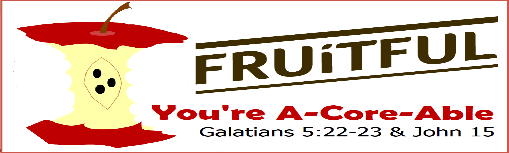 #Wewe ni mtu wa kutegemewa (You are a. core-able)Somo la kila siku: (Wagalatia 5:22-23, Yohana 15:4):Lakini tunda la Roho ni upendo, furaha, amani, uvumilivu, utu wema, fadhili, uaminifu, upole na kiasi. Katika mambo kama haya hakuna sheria.“Kaeni ndani yangu nami nikae ndani yenu. Kama vile tawi lisivyoweza kuzaa matunda lisipokaa ndani ya mzabibu, vivyo hivyo ninyi msipokaa ndani yangu hamwezi kuzaa matunda.”Waumini wote tuna matunda ambayo tunazaa kama tokeo la sisi kuunganishwa milele kwa mzabibu, amba ni Yesu Kristo (Yn 15) na huku tukiishia wale Yesu ametufanya tuwe, kwa kweli sisi ni wa kutegemewa.Basi, wacha tuone kikapu cha ajabu cha matunda ambayo tumepewa na Roho Mtakatifu ambaye anaishi katika mioyo ya waumini kwenye Wagalatia 5:22-23.“Lakini tunda la Roho ni upendo, furaha, amani, uvumilivu, utu wema, fadhili, uaminifu, upole na kiasi.”Hii ni ngumu kuamini hasa ukifika wakati wa matunda ambayo tunaweza shindana nayo zaidi. Kwa wakati mwingine inaonekana kama kwangu kuwa tunda la uvumilivu lilianguka kutoka kwa kikapu change. Lakini wakati ninajiona kuwa mvumilivu sana inasaidia mno kukumbuka uvumilivu kuwa ndiye niliye moyoni.“Mimi ndimi mzabibu wa kweli na Baba yangu ndiye mkulima. Kila tawi lisilozaa matunda, Baba yangu hulikata, nalo kila tawi lizaalo, hulisafisha ili lipate kuzaa matunda zaidi” (Yn 15:1-2).Tafsiri bora si kuwa Mungu mkulima mkuu hulikata kila tawi ndani yake lisilozaa maana hiyo haileti maana. Ukiwa ndani ya Yesu wewe umeokoka. Neno la Kigiriki (airo) ambalo limetafsiriwa “hulikata” hapa linafaa kugeuzwa kuwa “hulikuza” kila tawi ndani yangu. Kama huzai matunda, Mungu anakusaidia kwa kukukuza! Hakukati.Katika Agano Jipya, neno airo kwa mara nyingi inatafsiriwa kama kukuzwa au kushikiliwa kuliko kuondolewa au kukatwa, kifungu chenyewe kinashikila kuwa Yesu anatukuza kama vile mizabibu inavyokuzwa kuzaa matunda mengi. Mkulima anafanya kazi yote, na matawi yanaanza kuzaa kama matokeo. Ni picha nzuri aje ya msaada wa neema ya Mungu.“Kaeni ndani yangu nami nikae ndani yenu. Kama vile tawi lisivyoweza kuzaa matunda lisipokaa ndani ya mzabibu, vivyo hivyo ninyi msipokaa ndani yangu hamwezi kuzaa matunda. Kukaa haimaanishi Kristo yuko na wewe wakati mmoja na anakuacha wakati mwingine meno^ inamaanisha kubaki, kuendelea, kukaa, kustahimili, kuwa pale.Vile uko pale uweponi mwake tokeo ni tunda litazaliwa maishani mwako (Yn 15:4). Hii ni ajabu maana hiki kikapu cha matunda kadhaa ya Roho ni kile kinaahidiwa huku nikipata muda na Mwokozi.Kwa hivyo inamaanisha nini kubaki ndani ya mzabibu? Kila akiriye kwamba Yesu ni Mwana wa Mungu, Mungu hukaa ndani yake, naye ndani ya Mungu (1Yn 4:15).Je umewahi kiri kuwa Yesu ni Mwana wa Mungu? Basi, Mungu anakaa ndani yako na wewe ndani yake.Kama matawi, hatujaitwa kuzaa matunda bali kuwa na matunda ambayo mzabibu unaoishi huzaa ndani yetu. Sehemu yetu ni rahisi, tukae katika mzabibu. Kukaa ndani ya Yesu ni kupata utulifu ndani yake, kuamini ndani yake, na kuepa kutaka kujaribu kuzaa matunda kando na yeye.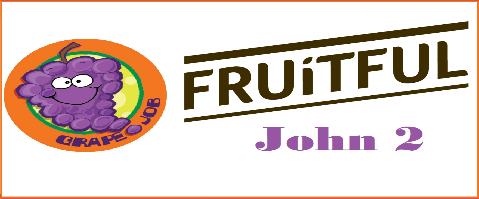 #Kazi ya mzabibuSomo la kila siku: (Yohana 2:1-7):Siku ya tatu kulikuwa na arusi katika mji wa Kana ya Galilaya, naye mama yake Yesu alikuwako huko. Yesu pamoja na wanafunzi wake walikuwa wamealikwa arusini pia. Divai ilipokwisha, mama yake Yesu akamwambia, “Wameishiwa na divai.” Yesu akamwambia, “Mwanamke, nina nini nawe? Saa yangu haijawadia.” Mama yake akawaambia wale watumishi, “Lo lote atakalowaambia, fanyeni.” Basi ilikuwapo huko mitungi sita ya kuhifadhia maji iliyotengenezwa kwa mawe kwa ajili ya kujitakasa kwa desturi ya Kiyahudi, kila mtungi ungeweza kuchukua vipipa viwili au vitatu. Yesu akawaambia wale watumishi, “Ijazeni hiyo mitungi maji.” Nao wakaijaza ile mitungi mpaka juu.Katika fungu tunalosoma leo kuna kazi ya ghafla ya kutengeneza zabibu na mtu mmoja tu ndiye anaelekea kufanya hiyo kazi.“Mwanamke, nina nini nawe?” Yesu akamwambia. Yesu hamkosei mama yake heshima lakini ako anasema kwa kufanya huu mwujiza niko karibu kuanza kufanya huduma yangu kwa watu na hivyo uhusiano wangu na wewe unaenda kubadilika.Yesu alikuwa afanye dhidi ya dhana tu ya siku yake ambayo jamii yake kwa njia ya mwili walikuwa na kumwandama kwa undani kwa ajili ya baraka zake. Si jamii yake kwa njia ya mwili ambao wanapokea baraka zake.Yesu alitengeneza divai inayotoshana na kati ya chupa 600-900 za divai yetu ya kisasa kwa hiyo arusi. Zaidi kupita kiasi cha walichokihitaji wote waliokuwa kwenye hiyo sherehe. Divai ni nzuri sana na iko kwa wingi, kwa nini wengine wasialikwe kwenye karamu ya arusi? Hiyo si ndiyo kazi yetu. Unaona kupeana kwa Yesu ni kwa wingi kiasi cha kupatikana kwa wote wanaozibua pipa kwa imani (Yn 2:6-7).Yesu anatamani kuwa wewe na mimi tutakuwa kama hiyo mitungi na tupokee kutoka kwa Yesu kwa kujazwa kabisa. Waefeso 4:13 inatuambia neno “Kimo cha ukamilifu wa Kristo” chombo kilichojaa neema ya Yesu ni baraka kwa wale wanaokizunguka.Kama umefuatilia kwa karibu Yesu kwa makusudi alichagua mitungi ya maji. Hakuchagua chupa za zamani za divai ambazo zilikuwa bila divai. Yesu anasema katika Mathayo 9:17 kuwa watu hawaweki divai mpya katika viriba vikuukuu, kama wakifanya hivyo, viriba vitapasuka. Katika historia ya zamani, divai ilikuwa inawekwa kwenye chupa za ngozi/chupa ndogo za ubapa (flasks) zilizotengenezwa kutoka kwa ngozi ya wanyama. Kujaza upya chupa hizi za ngozi na divai (yamkini na divai mpya iliyochachwa) ingezisababisha kupazuka. Kufunga ilikuwa sehemu ya mtindo wa Wayahudi kushirikiana na Mungu. Sasa Yesu anasema, viriba vya kale vya Uyahudi haviwezi kushikilia divai mpya. Kwa maneno mengine, kutaka sana na jadi ya desturi za kufunga za kitambo hazikuwa kwa msingi wa kweli mwenye utukufu kwa Masihi aliyekuwa amekuja.Yesu anachagua kutumia mitungi ya maji iliyotengwa kwa ajili ya “utakaso” kuelekeza kidole kwa kifo chake kama utakaso wa mwisho wa dhambi. Damu yake/divai ingeondoa na kuchukua nafasi ya desturi za Kiyahudi za utakaso wa kuoshwa kwa maji.“Chenye Yesu alifanya hapa Kana ya Galilaya ilikuwa ishara ya kwanza ambayo kwa hiyo alifichua utukufu wake.” Utukufu wa Yesu ni kwamba yeye pekee yake, mara moja na kwa yote alifanya utakaso wa dhambi. Hurudii tamaduni, umefanyika msafi kwa damu ya Yesu.Katika tamaduni za Kiyahudi bwana arusi ndiye aliwajibika kwa kutengeneza divai kwa arusi yake. Ni upungufu wa bwana arusi ndio ulisababisha arusi kupungukiwa na divai (Yn 2:9-10). Mwujiza wa kwanza Yesu anafanya ni kukamilisha chenye bwana arusi alikosa kukamilisha kwa arusi kuonyesha kuwa Yesu ndiye Bwana arusi wa mwisho na wa kwanza wa kanisa.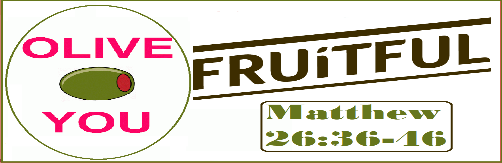 #Wewe mzeituniSomo la kila siku: (Mathayo 26:36-39):Kisha Yesu akaenda pamoja na wanafunzi wake mpaka kwenye bustani iitwayo Gethsemane, akawaambia, “Kaeni hapa wakati ninakwenda kule kuomba.” Akamchukua Petro pamoja na wale wana wawili wa Zebedayo, naye akaanza kuhuzunika na kufadhaika. Kisha Yesu akawaambia, “Moyo wangu umejawa na huzuni kiasi cha kufa. Kaeni hapa na mkeshe pamoja nami.” Akaenda mbele kidogo, akaanguka kifudifudi akaomba, akisema, “Baba yangu, kama inawezekana, kikombe hiki na kiniepuke, lakini si kama nitakavyo mimi bali kama utakavyo wewe.”Yesu alikuwa anajiandaa kupitia kwa maombi kugandamizwa/kupondwa kwa ajili ya dhambi zetu pale mahali paitwapo kinu cha mzeituni (Isa 53:5). “Lakini alitobolewa kwa ajili ya makossa yetu.” Yesu alikuwa kwenye kinu cha mafuta tayari kuweka wazi onyesho kuu la upendo msalabani alipopondwa kwa ajili yetu. Lilikuwa onyesho kuu la upendo. Wewe mzeituni.Na pale mahali pa kinu, Yesu alisonga mbele kuelekea msalaba. Alisonga mbele maana alijua yalikuwa ni mapenzi ya Baba na kwa sababu kwa imani, alijua kuwa atakuwa na furaha kuu kwa upande mwingine wa mateso.Yesu aliendelea mbele karibu na kinu (Gethsemane) huku aliomba (Mt 26:39). Wakati unapitia wakati wa kujaribiwa, majira yanayokuponda ninataka ukumbuke mfano wa mafuta ya mzeituni, kifo na ufufuo wa Yesu Kristo na ushindi vimekupea juu ya hali zako zinazokuponda. Kwa njia hii, unaweza pata furaha katikati ya majira ya kujaribiwa mno.Mafuta ya mzeituni inatolewa tu chini ya shinikizo kuu na inaleta furaha kwa wale wanaoitoa [Zab 45:7, Isa 61:1-3, na Ebr 1:9]. Mahali “Gethsemane” palikuwa panaelekeza/onyesha kwa kile kifo cha Yesu na ufufuo wake baadaye vingetoa/zalisha, furaha ya baadaye. Mfano wa mafuta ya mzeituni ni Roho Mtakatifu katika mfano wa Yesu wa wanawali kumi (Mt 25:1-13).Tumepewa kipawa cha furaha baada ya shinikizo, Roho Mtakatifu. “Msaidizi wetu, Mfariji wetu, Wakili, Mwombezi, -Mshauri, Atutiaye nguvu. Huyo Roho Mtakatifu, ambaye Baba atamtuma kwenu kwa Jina langu [kwa nafasi yangu, kuniwakilisha na kutenda kwa niaba yangu], atawafundisha mambo yote. Na kuwakumbusha yote niliyowaambia” (Yn 14:26). Je Roho Mtakatifu anazalishaje furaha katika maisha yetu? “Atakapokuja huyo Roho wa kweli atawaongoza awatie katika kweli yote” (Yn 16:13).Kwa nini Yesu angehuzunika kiasi cha kufa (Mt 26:38)? Maana kuhuzunika ndani ya moyo wake hakikuwa kitu kigeni. Moyo wake Yesu ulihuzunika kwa jambo kama lile siku sita kabla, (Yn 12:27), lakini sasa pia alikuwa na kufadhaika. Sababu ni kuwa kabla yake kuteswa na watu, lakini sasa anakaribia kupondwa na kuhuzunishwa na Baba yake (Isa 53:10-11).Akaenda mbele kidogo, akaanguka kifudifudi akaomba, akisema, “Baba yangu, kama inawezekana, kikombe hiki na kiniepuke, lakini si kama nitakavyo mimi bali kama utakavyo wewe” (Mt 26:39). Kwetu, hii huenda isionekane kuwa maelezo makubwa kwamba “Yesu alianguka kifudifudi na akamwomba Mungu.” Sheria ya Kiyahudi ambayo Yesu alikuja kutimiza haikuruhusu mtu kuomba kwa njia hii isipokuwa yule ambaye alikuwa “aanguke kifudifudi”, anajua ndani yake mwenyewe kuwa yeye ni mwenye haki, kama Yoshua (Mt 26:39).31 Yeye ndiye dhabihu pekee ya dhambi inayofaa ambayo ingetosha.31John Gill.https://www.biblestudytools.com/commentaries/gills-exposition-of-the-bible/matthew-26-39.html